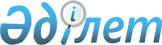 2021 жылға арналған тыңайтқыштардың (органикалық тыңайтқыштарды қоспағанда) субсидияланатын түрлерінің тізбесін және тыңайтқыштарды сатушыдан сатып алынған тыңайтқыштардың 1 тоннасына (литріне, килограмына) арналған субсидиялар нормаларын, сондай-ақ тыңайтқыштарды (органикалық тыңайтқыштарды қоспағанда) субсидиялауға бюджеттік қаражат көлемдерін бекіту туралыМаңғыстау облысы әкімдігінің 2021 жылғы 23 сәуірдегі № 93 қаулысы. Маңғыстау облысы Әділет департаментінде 2021 жылғы 23 сәуірде № 4500 болып тіркелді
      Қазақстан Республикасындағы 2005 жылғы 8 шілдедегі "Агроөнеркәсіптік кешенді және ауылдық аймақтарды дамытуды мемлекеттік реттеу туралы" Заңына және Қазақстан Республикасы Ауыл шаруашылығы министрінің 2020 жылғы 30 наурыздағы № 107 "Өсiмдiк шаруашылығы өнiмiнiң шығымдылығы мен сапасын арттыруды субсидиялау қағидаларын бекіту туралы" (нормативтік құқықтық актілерді мемлекеттік тіркеу Тізілімінде № 20209 болып тіркелген) бұйрығына сәйкес Маңғыстау облысының әкімдігі ҚАУЛЫ ЕТЕДІ:
      1. Мыналар:
      1) осы қаулының 1 қосымшасына сәйкес 2021 жылға арналған тыңайтқыштардың (органикалық тыңайтқыштарды қоспағанда) субсидияланатын түрлерінің тізбесі және тыңайтқыштарды сатушыдан сатып алынған тыңайтқыштардың 1 тоннасына (литр, килограмм) арналған субсидиялар нормалары;
      2) осы қаулының 2 қосымшасына сәйкес 2021 жылға арналған тыңайтқыштарды (органикалық тыңайтқыштарды қоспағанда) субсидиялауға бюджеттік қаражат көлемдері бекітілсін.
      2. "Маңғыстау облысының ауыл шаруашылығы басқармасы" мемлекеттік мекемесі (С.С. Қалдығұл) осы қаулының әділет органдарында мемлекеттік тіркелуін, оның бұқаралық ақпарат құралдарында ресми жариялануын, Маңғыстау облысы әкімдігінің интернет-ресурсында орналастыруын қамтамасыз етсін.
      3. Осы қаулының орындалуын бақылау Маңғыстау облысы әкімінің орынбасары Ғ.М. Ниязовқа жүктелсін.
      4. Осы қаулы әділет органдарында мемлекеттік тіркелген күннен бастап күшіне енеді және ол алғашқы ресми жарияланған күнінен кейін күнтізбелік он күн өткен соң қолданысқа енгізіледі. 2021 жылға арналған тыңайтқыштардың (органикалық тыңайтқыштарды қоспағанда) субсидияланатын түрлерінің тізбесі және тыңайтқыштарды сатушыдан сатып алынған тыңайтқыштардың 1 тоннасына (литр, килограмм) арналған субсидиялар нормалары 2021 жылға арналған тыңайтқыштарды (органикалық тыңайтқыштарды қоспағанда) субсидиялауға бюджеттік қаражат көлемдері
					© 2012. Қазақстан Республикасы Әділет министрлігінің «Қазақстан Республикасының Заңнама және құқықтық ақпарат институты» ШЖҚ РМК
				
      Маңғыстау облысының әкімі 

С. Трумов
Маңғыстау облысы әкімдігінің2021 жылғы 23 сәуірдегі№ 93 қаулысына1 қосымша
№
Субсидияланатын тыңайтқыштардың түрлері
Субсидияланатын тыңайтқыштардың түрлері
Тыңайтқыштар құрамындағы әсер етуші заттар мөлшері %
Өлшем бірлігі (тонна, литр, килограмм)
Өлшем бірлігі (тонна, литр, килограмм)
Субсидия нормалары (тенге)
Субсидия нормалары (тенге)
Азотты тыңайтқыштар
Азотты тыңайтқыштар
Азотты тыңайтқыштар
Азотты тыңайтқыштар
Азотты тыңайтқыштар
Азотты тыңайтқыштар
Азотты тыңайтқыштар
Азотты тыңайтқыштар
1
Аммиак селитрасы
Аммиак селитрасы
N - 34,4
тонна
тонна
36 500
36 500
1
Б маркалы аммиак селитрасы 
Б маркалы аммиак селитрасы 
N - 34,4
тонна
тонна
36 500
36 500
2
Б маркалы сұйық аммоний нитраты 
Б маркалы сұйық аммоний нитраты 
NH4NO3-52
тонна
тонна
236 607,0
236 607,0
3
Аммоний сульфаты 
Аммоний сульфаты 
N-21, S-24
тонна
тонна
32 500
32 500
3
Түйіршіктелген аммоний сульфаты
Түйіршіктелген аммоний сульфаты
N-21, S-24
тонна
тонна
32 500
32 500
3
Кристаллды аммоний сульфаты
Кристаллды аммоний сульфаты
N-21, S-24
тонна
тонна
32 500
32 500
3
В маркалы түйіршіктелген аммоний сульфаты минералды тыңайтқышы 
В маркалы түйіршіктелген аммоний сульфаты минералды тыңайтқышы 
N-21, S-24
тонна
тонна
32 500
32 500
3
SiB (модификацияланған минералды тыңайтқыш) маркалы аммоний сульфаты 
SiB (модификацияланған минералды тыңайтқыш) маркалы аммоний сульфаты 
N-21, S-24
тонна
тонна
32 500
32 500
3
Аммоний сульфаты +BMZ
Аммоний сульфаты +BMZ
N-21, S-24, B-0,018, Mn-0,030, Zn-0,060
тонна
тонна
32 500
32 500
3
Аммоний сульфаты 21%N+24%S
Аммоний сульфаты 21%N+24%S
N-21, S-24
тонна
тонна
32 500
32 500
4
Карбамид
Карбамид
N - 46,2
тонна
тонна
50 500
50 500
4
Карбамид
Карбамид
N - 46
тонна
тонна
50 500
50 500
4
Б маркалы карбамид
Б маркалы карбамид
N - 46,2
тонна
тонна
50 500
50 500
4
Б маркалы карбамид
Б маркалы карбамид
N - 46
тонна
тонна
50 500
50 500
SiB (модификацияланған минералды тыңайтқыш) маркалы карбамид
SiB (модификацияланған минералды тыңайтқыш) маркалы карбамид
N - 46,2
тонна
тонна
50 500
50 500
Карбамид +BCMZ
Карбамид +BCMZ
N-46,2, B-0,02, Cu-0,03, Mn-0,030, Zn-0,060
тонна
тонна
50 500
50 500
Карбамид ЮТЕК
Карбамид ЮТЕК
N-46,2
тонна
тонна
50 500
50 500
5
КАС+ сұйық тыңайтқышы
КАС+ сұйық тыңайтқышы
N-28-34, K2O-0,052, SO3-0,046, Fe-0,04
тонна
тонна
52 000
52 000
5
КАС-32 маркалы азотты сұйық тыңайтқыш
КАС-32 маркалы азотты сұйық тыңайтқыш
N - 32
тонна
тонна
52 000
52 000
5
Сұйық азотты тыңайтқыштар (КАС)
Сұйық азотты тыңайтқыштар (КАС)
N аммонийлі - 6,8 к.е.

N нитратты - 6,8 к.е.

N амидті - 13,5 к.е.
тонна
тонна
52 000
52 000
5
Азотты сұйық тыңайтқыштар (КАС)
Азотты сұйық тыңайтқыштар (КАС)
N-32
тонна
тонна
52 000
52 000
5
Сұйық азотты тыңайтқыш
Сұйық азотты тыңайтқыш
N-34
тонна
тонна
52 000
52 000
5
Сұйық тыңайтқыш "КАС-PS"
Сұйық тыңайтқыш "КАС-PS"
N-31, Р-1, S-1
тонна
тонна
52 000
52 000
5
КАС С кешенді тыңайтқыш
КАС С кешенді тыңайтқыш
N - 26,10, S - 2,16
тонна
тонна
52 000
52 000
Фосфорлы тыңайтқыштар
Фосфорлы тыңайтқыштар
Фосфорлы тыңайтқыштар
Фосфорлы тыңайтқыштар
Фосфорлы тыңайтқыштар
Фосфорлы тыңайтқыштар
Фосфорлы тыңайтқыштар
6
"Б" маркалы суперфосфат минералды тыңайтқыштары 
"Б" маркалы суперфосфат минералды тыңайтқыштары 
P2О5-15, К2О-5
тонна
тонна
17 531,3
17 531,3
6
"Б" маркалы суперфосфат минералды тыңайтқыштары 
"Б" маркалы суперфосфат минералды тыңайтқыштары 
P2О5 -15, К2О -2
тонна
тонна
17 531,3
17 531,3
6
Микроэлементтермен байытылған ұнтақ тәрізді суперфосфат 
Микроэлементтермен байытылған ұнтақ тәрізді суперфосфат 
P2О5-21,5
тонна
тонна
17 531,3
17 531,3
7
Шилісай кен орнының концентраты және фосфоритті ұны
Шилісай кен орнының концентраты және фосфоритті ұны
P2О5-17
тонна
тонна
12 366,1
12 366,1
 8
Минералды тыңайтқыш-супрефос
Минералды тыңайтқыш-супрефос
N:12, P2О5:24+(Mg:0,5, Ca:14, S:25)
тонна
тонна
62 500
62 500
 8
Минералды тыңайтқыш-супрефос
Минералды тыңайтқыш-супрефос
N-12; P2О5-24; Mg-2; Ca-2; S-2
тонна
тонна
62 500
62 500
 8
SiB (модификацияланған минералды тыңайтқыш) маркалы құрамында азотты-фосфорлы-күкірт құрамды тыңайтқыш 
SiB (модификацияланған минералды тыңайтқыш) маркалы құрамында азотты-фосфорлы-күкірт құрамды тыңайтқыш 
N-12, P2О5-24, CaO-14, Mg-0,5, SO3-25
тонна
тонна
62 500
62 500
 9
Hafa UP, жібітілген фосфат (17,5-44-0)
Hafa UP, жібітілген фосфат (17,5-44-0)
N-17,5, P2О5-44
тонна
тонна
258 000
258 000
 9
18-44-0 (UP) маркалы Growfert кешенді тыңайтқыш 
18-44-0 (UP) маркалы Growfert кешенді тыңайтқыш 
N - 18%, P2О5 -44%
тонна
тонна
258 000
258 000
10
Аммофос
Аммофос
N -10, P - 46
тонна
тонна
62 500
62 500
10
Аммофос
Аммофос
N -12, P - 52
тонна
тонна
62 500
62 500
10
Жоғарғы және бірінші аммофос сұрыптары
Жоғарғы және бірінші аммофос сұрыптары
N-10, P-46
тонна
тонна
62 500
62 500
10
N-10, P-46 маркалы аммофос 
N-10, P-46 маркалы аммофос 
N - 10, P - 46
тонна
тонна
62 500
62 500
10
10-46 маркалы аммофос 
10-46 маркалы аммофос 
N - 10, P - 46
тонна
тонна
62 500
62 500
10
N-12, P-52 маркалы аммофос 
N-12, P-52 маркалы аммофос 
N -12, P - 52
тонна
тонна
62 500
62 500
10
12:52 маркалы аммофос
12:52 маркалы аммофос
N -12, P - 52
тонна
тонна
62 500
62 500
10
12-52 марка аммофос 
12-52 марка аммофос 
N -12, P - 52
тонна
тонна
62 500
62 500
10
SiB (модификацияланған минералды тыңайтқыш) маркалы аммофос 12:52 
SiB (модификацияланған минералды тыңайтқыш) маркалы аммофос 12:52 
N -12, P - 52
тонна
тонна
62 500
62 500
10
Түйіршіктелген моноаммонийфосфат 
Түйіршіктелген моноаммонийфосфат 
N -12, P - 52
тонна
тонна
62 500
62 500
10
Түйіршіктелген моноаммонийфосфат МАР 12:52
Түйіршіктелген моноаммонийфосфат МАР 12:52
N -12, P - 52
тонна
тонна
62 500
62 500
10
Аммофос 12:52+B
Аммофос 12:52+B
N-12, P-52, B-0,03
тонна
тонна
62 500
62 500
10
Аммофос 12:52+Zn
Аммофос 12:52+Zn
N-12, P-52, Zn-0,21
тонна
тонна
62 500
62 500
10
10:46:0 маркалы тыңайтқыш қоспасы (аммофос)
10:46:0 маркалы тыңайтқыш қоспасы (аммофос)
N-10, P-46
тонна
тонна
62 500
62 500
11
12:39 маркалы аммофос 
12:39 маркалы аммофос 
N-12, P-39
тонна
тонна
61 000
61 000
11
11:42 маркалы аммофос
11:42 маркалы аммофос
N-11, P-42
тонна
тонна
61 000
61 000
11
10:39 маркалы аммофос
10:39 маркалы аммофос
N-10, P-39
тонна
тонна
61 000
61 000
11
10:36 маркалы аммофос
10:36 маркалы аммофос
N-10, P-36
тонна
тонна
61 000
61 000
11
10:33 маркалы аммофос
10:33 маркалы аммофос
N-10, P-33
тонна
тонна
61 000
61 000
Калийлі тыңайтқыштар
Калийлі тыңайтқыштар
Калийлі тыңайтқыштар
Калийлі тыңайтқыштар
Калийлі тыңайтқыштар
Калийлі тыңайтқыштар
Калийлі тыңайтқыштар
Хлорлы калий
Хлорлы калий
K-60
тонна
тонна
50 000
50 000
 12
Хлорлы калий
Хлорлы калий
K2O-45 
тонна
тонна
50 000
50 000
 12
Хлорлы калий
Хлорлы калий
K2O-60
тонна
тонна
50 000
50 000
 12
Электролиттік хлорлы калий
Электролиттік хлорлы калий
K2O-48 
тонна
тонна
50 000
50 000
 12
SiB (модификацияланған минералды тыңайтқыш) маркалы хлорлы калий 
SiB (модификацияланған минералды тыңайтқыш) маркалы хлорлы калий 
K2O-43
тонна
тонна
50 000
50 000
 12
Техникалық хлорлы калий
Техникалық хлорлы калий
K2O-60
тонна
тонна
50 000
50 000
 12
Solumop маркалы калий хлориді
Solumop маркалы калий хлориді
K2O-60, KCl-95,8
тонна
тонна
50 000
50 000
 12
0-0-61 (KCl) маркалы Growfert кешенді тыңайтқышы
0-0-61 (KCl) маркалы Growfert кешенді тыңайтқышы
K2O-61%
тонна
тонна
50 000
50 000
13 
Калий сульфаты
Калий сульфаты
K2O-50
тонна
тонна
150 000
150 000
13 
Калий сульфаты
Калий сульфаты
K2O-51, SO3- 45
тонна
тонна
150 000
150 000
13 
Калий сульфаты
Калий сульфаты
K2O-53, S-18
тонна
тонна
150 000
150 000
13 
Калий сульфаты (күкірт қышқылды калий)
Калий сульфаты (күкірт қышқылды калий)
K2O-52%, SO4-53%
тонна
тонна
150 000
150 000
13 
Калий сульфаты (күкірт қышқылды калий)
Калий сульфаты (күкірт қышқылды калий)
K2O-51, SO3- 46
тонна
тонна
150 000
150 000
13 
SiB (модификацияланған минералды тыңайтқыш) маркалы күкірт қышқылды калий 
SiB (модификацияланған минералды тыңайтқыш) маркалы күкірт қышқылды калий 
K2O-50
тонна
тонна
150 000
150 000
13 
Тазартылған күкірт қышқылды калий (сульфат калия) 
Тазартылған күкірт қышқылды калий (сульфат калия) 
K2O-53, SO3- 45
тонна
тонна
150 000
150 000
13 
Калий сульфаты агрохимикаты
Калий сульфаты агрохимикаты
K-53, S-18
тонна
тонна
150 000
150 000
13 
Калий сульфаты (Krista SOP) 
Калий сульфаты (Krista SOP) 
K2O-52, SO3- 45
тонна
тонна
150 000
150 000
13 
Калий сульфаты (Yara Tera Krista SOP) 
Калий сульфаты (Yara Tera Krista SOP) 
K2O-52, SO3- 45
тонна
тонна
150 000
150 000
13 
Тазартылған күкірт қышқылды калий (калий сульфаты) 
Тазартылған күкірт қышқылды калий (калий сульфаты) 
K2O-53, S-18
тонна
тонна
150 000
150 000
13 
Тазартылған күкірт қышқылды калий (калий сульфаты) (I сұрып, II сұрып)
Тазартылған күкірт қышқылды калий (калий сульфаты) (I сұрып, II сұрып)
K2O-53, S-18
тонна
тонна
150 000
150 000
13 
0-0-51 (SOP) маркалы Growfert кешенді тыңайтқышы: 
0-0-51 (SOP) маркалы Growfert кешенді тыңайтқышы: 
K2O-51%, SO3-47%
тонна
тонна
150 000
150 000
13 
Тыңайтқыш SOP 0.0.51 (47)
Тыңайтқыш SOP 0.0.51 (47)
К:51+47SO3
тонна
тонна
150 000
150 000
Күрделі тыңайтқыштар
Күрделі тыңайтқыштар
Күрделі тыңайтқыштар
Күрделі тыңайтқыштар
Күрделі тыңайтқыштар
Күрделі тыңайтқыштар
Күрделі тыңайтқыштар
 14
Фосфорлы-калийлі тыңайтқыштар
Фосфорлы-калийлі тыңайтқыштар
Р-27%, К-4%
тонна
тонна
25 750
25 750
15
С 12 маркалы күкірті бар карбамид агрохимикаты
С 12 маркалы күкірті бар карбамид агрохимикаты
N-33, S-12
тонна
тонна
83 800
83 800
15
С 7,5 маркалы күкірті бар карбамид агрохимикаты 
С 7,5 маркалы күкірті бар карбамид агрохимикаты 
N-35, S-7
тонна
тонна
83 800
83 800
15
С 4 маркалы күкірті бар карбамид агрохимикаты 
С 4 маркалы күкірті бар карбамид агрохимикаты 
N-40, S-4
тонна
тонна
83 800
83 800
16
11-37 маркалы сұйық кешенді тыңайтқыштар (СКТ) 
11-37 маркалы сұйық кешенді тыңайтқыштар (СКТ) 
N-11, Р-37
тонна
тонна
65 000
65 000
16
Сұйық кешенді тыңайтқыш (СКТ) 
Сұйық кешенді тыңайтқыш (СКТ) 
N-11, Р-37
тонна
тонна
65 000
65 000
17
Кешенді тыңайтқыш ЖСУ ФСМ
Кешенді тыңайтқыш ЖСУ ФСМ
N-5,49, Р2О5-13,14, К2О-1,25, SO3-3,75
тонна
тонна
76 785,72
76 785,72
18
15:15:15 маркалы азотты-фосфорлы-калийлі тыңайтқыш 
15:15:15 маркалы азотты-фосфорлы-калийлі тыңайтқыш 
N-15, P-15, K-15
тонна
тонна
54 000
54 000
18
15:15:15 маркалы нитроаммофоска 
15:15:15 маркалы нитроаммофоска 
N-15, P-15, K-15
тонна
тонна
54 000
54 000
18
NPK 15:15:15 маркалы нитроаммофоска 
NPK 15:15:15 маркалы нитроаммофоска 
N-15, P-15, K-15
тонна
тонна
54 000
54 000
18
NPK 15-15-15 маркалы нитроаммофоска (азофоска) 
NPK 15-15-15 маркалы нитроаммофоска (азофоска) 
N-15, P-15, K-15
тонна
тонна
54 000
54 000
18
15-15-15 маркалы азотты-фосфорлы-калийлі тыңайтқыш 
15-15-15 маркалы азотты-фосфорлы-калийлі тыңайтқыш 
N-15, P-15, K-15
тонна
тонна
54 000
54 000
18
Азотты-фосфорлы-калийлі тыңайтқыш-нитроаммофоска (азофоска), NPK-тыңайтқыш
Азотты-фосфорлы-калийлі тыңайтқыш-нитроаммофоска (азофоска), NPK-тыңайтқыш
N 15 P 15 K 15
тонна
тонна
54 000
54 000
18
Азот-фосфор-калийлі кешенді минералды тыңайтқыш (NPK-тыңайтқыш)
Азот-фосфор-калийлі кешенді минералды тыңайтқыш (NPK-тыңайтқыш)
N 15 P 15 K 15
тонна
тонна
54 000
54 000
18
15:15:15 маркалы азотты-фосфорлы-калийлі кешенді минералды тыңайтқыш (NPK- тыңайтқыш) 
15:15:15 маркалы азотты-фосфорлы-калийлі кешенді минералды тыңайтқыш (NPK- тыңайтқыш) 
N 15 P 15 K 15
тонна
тонна
54 000
54 000
18
15:15:15 маркалы азотты-фосфорлы-калийлі тыңайтқыш (диаммофоска)
15:15:15 маркалы азотты-фосфорлы-калийлі тыңайтқыш (диаммофоска)
N 15 P 15 K 15
тонна
тонна
54 000
54 000
18
SiB (модификацияланған минералды тыңайтқыш) маркалы нитроаммофоска 15:15:15 
SiB (модификацияланған минералды тыңайтқыш) маркалы нитроаммофоска 15:15:15 
N 15 P 15 K 15
тонна
тонна
54 000
54 000
18
 Азотты-фосфорлы-калийлі нитроаммофоска азофоска тыңайтқышы 
 Азотты-фосфорлы-калийлі нитроаммофоска азофоска тыңайтқышы 
N 16 P 16 K 16
тонна
тонна
54 000
54 000
18
Азотты-фосфорлы-калийлі - нитроаммофоска (азофоска) тыңайтқышы
Азотты-фосфорлы-калийлі - нитроаммофоска (азофоска) тыңайтқышы
N 16 P 16 K 16
тонна
тонна
54 000
54 000
18
Азотты-фосфорлы-калийлі -нитроаммофоска (азофоска), NPK-тыңайтқыш 
Азотты-фосфорлы-калийлі -нитроаммофоска (азофоска), NPK-тыңайтқыш 
N 16 P 16 K 16
тонна
тонна
54 000
54 000
18
16:16:16 маркалы Азотты-фосфорлы-калийлі кешенді минералды тыңайтқыш (NPK- тыңайтқыш) 
16:16:16 маркалы Азотты-фосфорлы-калийлі кешенді минералды тыңайтқыш (NPK- тыңайтқыш) 
N 16 P 16 K 16
тонна
тонна
54 000
54 000
18
NPK 16:16:16 маркалы нитроаммофоска
NPK 16:16:16 маркалы нитроаммофоска
N-16, P-16, K-16
тонна
тонна
54 000
54 000
18
NPK 16-16-16 маркалы нитроаммофоска (азофоска) 
NPK 16-16-16 маркалы нитроаммофоска (азофоска) 
N-16, P-16, K-16
тонна
тонна
54 000
54 000
18
SiB (модификацияланңан минералды тыңайтқыш) маркалы нитроаммофоска 16:16:16,
SiB (модификацияланңан минералды тыңайтқыш) маркалы нитроаммофоска 16:16:16,
N-16, P-16, K-16
тонна
тонна
54 000
54 000
18
16:16:16+BCMZ маркалы NPK нитроаммофоска 
16:16:16+BCMZ маркалы NPK нитроаммофоска 
N- 16, P-16, K-16, B-0,02, Cu-0,03, Mn-0,030, Zn-0,060
тонна
тонна
54 000
54 000
18
Жақсартылған гранулометриялық құрамды нитроаммофоска 
Жақсартылған гранулометриялық құрамды нитроаммофоска 
N- 16, P-16, K-16
тонна
тонна
54 000
54 000
18
16:16:16 маркалы жақсартылған гранулометриялық құрамды нитроаммофоска
16:16:16 маркалы жақсартылған гранулометриялық құрамды нитроаммофоска
N- 16, P-16, K-16
тонна
тонна
54 000
54 000
18
8:24:24 маркалы жақсартылған гранулометриялық құрамды нитроаммофоска 
8:24:24 маркалы жақсартылған гранулометриялық құрамды нитроаммофоска 
N- 8, P-24, K-24
тонна
тонна
54 000
54 000
18
17:0,1:28 маркалы маркалы жақсартылған гранулометриялық құрамды нитроаммофоска
17:0,1:28 маркалы маркалы жақсартылған гранулометриялық құрамды нитроаммофоска
N- 17, P-0,1, K-28
тонна
тонна
54 000
54 000
18
21:0,1:21 маркалы жақсартылған гранулометриялық құрамды нитроаммофоска 
21:0,1:21 маркалы жақсартылған гранулометриялық құрамды нитроаммофоска 
N- 21, P-0,1, K-21
тонна
тонна
54 000
54 000
18
15:24:16 маркалы маркалы жақсартылған гранулометриялық құрамды нитроаммофоска 
15:24:16 маркалы маркалы жақсартылған гранулометриялық құрамды нитроаммофоска 
N- 15, P-24, K-16
тонна
тонна
54 000
54 000
18
NPK 16-16-8 маркалы нитроаммофоска (азофоска)
NPK 16-16-8 маркалы нитроаммофоска (азофоска)
N-16, P-16, K-8
тонна
тонна
54 000
54 000
18
10-26-26 диаммофоска маркалы азотты-фосфорлы-калийлі тыңайтқыш
10-26-26 диаммофоска маркалы азотты-фосфорлы-калийлі тыңайтқыш
N 10 P 26 K 26
тонна
тонна
54 000
54 000
18
NPK-1 (диаммофоска) маркалы азотты-фосфорлы-калийлі тыңайтқыш, 
NPK-1 (диаммофоска) маркалы азотты-фосфорлы-калийлі тыңайтқыш, 
N 10 P 26 K 26
тонна
тонна
54 000
54 000
18
Диаммофоска 10-26-26 маркалы азотты-фосфорлы-калийлі тыңайтқыш, NPK-1 (диаммофоска)
Диаммофоска 10-26-26 маркалы азотты-фосфорлы-калийлі тыңайтқыш, NPK-1 (диаммофоска)
N 10 P 26 K 26
тонна
тонна
54 000
54 000
18
10:26:26 маркалы азотты-фосфорлы-калийлі кешенді минералды тыңайтқыш (NPK- тыңайтқыш)
10:26:26 маркалы азотты-фосфорлы-калийлі кешенді минералды тыңайтқыш (NPK- тыңайтқыш)
N 10 P 26 K 26
тонна
тонна
54 000
54 000
18
10-26-26 маркалы азотты-фосфорлы-калийлі тыңайтқыш 
10-26-26 маркалы азотты-фосфорлы-калийлі тыңайтқыш 
N 10 P 26 K 26
тонна
тонна
54 000
54 000
18
10:26:26 маркалы азотты-фосфорлы-калийлі тыңайтқыш 
10:26:26 маркалы азотты-фосфорлы-калийлі тыңайтқыш 
N 10 P 26 K 26
тонна
тонна
54 000
54 000
18
10:26:26 маркалы азотты-фосфорлы-калийлі тыңайтқыш (диаммофоска) 
10:26:26 маркалы азотты-фосфорлы-калийлі тыңайтқыш (диаммофоска) 
N 10 P 26 K 26
тонна
тонна
54 000
54 000
18
азотты-фосфорлы-калийлі тыңайтқыш - нитроаммофоска (азофоска), NPK-тыңайтқыш
азотты-фосфорлы-калийлі тыңайтқыш - нитроаммофоска (азофоска), NPK-тыңайтқыш
N 10 P 26 K 26
тонна
тонна
54 000
54 000
18
азотты-фосфорлы-калийлі тыңайтқыш - диаммофоска  10-26-26
азотты-фосфорлы-калийлі тыңайтқыш - диаммофоска  10-26-26
N 10 P 26 K 26
тонна
тонна
54 000
54 000
18
10:20:20 маркалы азотты-фосфорлы-калийлі тыңайтқыш 
10:20:20 маркалы азотты-фосфорлы-калийлі тыңайтқыш 
N 10 P 20 K 20
тонна
тонна
54 000
54 000
18
13:19:19 маркалы азотты-фосфорлы-калийлі тыңайтқыш 
13:19:19 маркалы азотты-фосфорлы-калийлі тыңайтқыш 
N-13, P-19, K-19
тонна
тонна
54 000
54 000
18
NPK-1 (диаммофоска) маркалы азотты-фосфорлы-калийлі тыңайтқыш 
NPK-1 (диаммофоска) маркалы азотты-фосфорлы-калийлі тыңайтқыш 
N-8, P-20, K-30
тонна
тонна
54 000
54 000
18
8-20-30 маркалы азотты-фосфорлы-калийлі тыңайтқыш 
8-20-30 маркалы азотты-фосфорлы-калийлі тыңайтқыш 
N-8, P-20, K-30
тонна
тонна
54 000
54 000
18
5:14:14 маркалы азотты-фосфорлы-калийлі кешенді минералды тыңайтқыш (NPK тыңайтқыш)
5:14:14 маркалы азотты-фосфорлы-калийлі кешенді минералды тыңайтқыш (NPK тыңайтқыш)
N-5%, P2O5-14%, K2O-14%
тонна
тонна
54 000
54 000
18
Азотты-фосфорлы-калийлі тыңайтқыш - нитроаммофоска (азофоска), NPK-тыңайтқыш
Азотты-фосфорлы-калийлі тыңайтқыш - нитроаммофоска (азофоска), NPK-тыңайтқыш
N-5%, P2O5-14%, K2O-14%
тонна
тонна
54 000
54 000
18
Азотты-фосфорлы-калийлі тыңайтқыш - нитроаммофоска (азофоска), NPK-тыңайтқыш
Азотты-фосфорлы-калийлі тыңайтқыш - нитроаммофоска (азофоска), NPK-тыңайтқыш
N-6%, P2O5-14%, K2O-14%
тонна
тонна
54 000
54 000
18
6:14:14 маркалы азотты-фосфорлы-калийлі кешенді минералды тыңайтқыш (NPK тыңайтқыш) 
6:14:14 маркалы азотты-фосфорлы-калийлі кешенді минералды тыңайтқыш (NPK тыңайтқыш) 
N-6%, P2O5-14%, K2O-14%
тонна
тонна
54 000
54 000
18
Азотты-фосфорлы-калийлі тыңайтқыш -нитроаммофоска (азофоска), NPK тыңайтқыш
Азотты-фосфорлы-калийлі тыңайтқыш -нитроаммофоска (азофоска), NPK тыңайтқыш
N-13, P-13, K-24
тонна
тонна
54 000
54 000
18
NPK 13-13-24 маркалы нитроаммофоска (азофоска)
NPK 13-13-24 маркалы нитроаммофоска (азофоска)
N-13, P-13, K-24
тонна
тонна
54 000
54 000
18
14:14:23 маркалы нитроаммофоска 
14:14:23 маркалы нитроаммофоска 
N-14, P-14, K-23
тонна
тонна
54 000
54 000
18
20:20:10 маркалы азотты-фосфорлы-калийлі кешенді минералды тыңайтқыш (NPK- тыңайтқыш) 
20:20:10 маркалы азотты-фосфорлы-калийлі кешенді минералды тыңайтқыш (NPK- тыңайтқыш) 
N 20 P 20 K 10
тонна
тонна
54 000
54 000
18
Азотты-фосфорлы-калийлі тыңайтқыш - нитроаммофоска (азофоска), NPK-тыңайтқыш
Азотты-фосфорлы-калийлі тыңайтқыш - нитроаммофоска (азофоска), NPK-тыңайтқыш
N 20 P 20 K 10
тонна
тонна
54 000
54 000
18
NPK 20-10-10 маркалы Нитроаммофоска (азофоска) 
NPK 20-10-10 маркалы Нитроаммофоска (азофоска) 
N 20 P 20 K 10
тонна
тонна
54 000
54 000
18
NPK 24-6-12 маркалы нитроаммофоска (азофоска) 
NPK 24-6-12 маркалы нитроаммофоска (азофоска) 
N-24, P-6, K-12
тонна
тонна
54 000
54 000
18
Кешенді азотты-фосфорлы-калийлі минералды тыңайтқыш (NPK тыңайтқыш қоспалары)
Кешенді азотты-фосфорлы-калийлі минералды тыңайтқыш (NPK тыңайтқыш қоспалары)
N 16 P 16 K 16
тонна
тонна
54 000
54 000
18
Кешенді азотты-фосфорлы-калийлі минералды тыңайтқыш (NPK тыңайтқыш қоспалары)
Кешенді азотты-фосфорлы-калийлі минералды тыңайтқыш (NPK тыңайтқыш қоспалары)
N 13 P 19 K 19
тонна
тонна
54 000
54 000
18
Кешенді азотты-фосфорлы-калийлі минералды тыңайтқыш (NPK тыңайтқыш қоспалары)
Кешенді азотты-фосфорлы-калийлі минералды тыңайтқыш (NPK тыңайтқыш қоспалары)
N 20 P 14 K 20
тонна
тонна
54 000
54 000
18
NPK(S) 8-20-30(2) маркалы азотты-фосфорлы-калийлі күкірт құрамды тыңайтқыш 
NPK(S) 8-20-30(2) маркалы азотты-фосфорлы-калийлі күкірт құрамды тыңайтқыш 
N-8, P-20, K-30, S-2
тонна
тонна
54 000
54 000
18
NPK-1 маркалы азотты-фосфорлы-калийлі тыңайтқыш (диаммофоска), NPKS-8
NPK-1 маркалы азотты-фосфорлы-калийлі тыңайтқыш (диаммофоска), NPKS-8
N-8, P-20, K-30, S-2
тонна
тонна
54 000
54 000
18
NPK 20-10-10+S маркалы нитроаммофоска (азофоска) 
NPK 20-10-10+S маркалы нитроаммофоска (азофоска) 
N-20, P-10, K-10, S-4
тонна
тонна
54 000
54 000
18
Азотты-фосфорлы-калийлі тыңайтқыш -нитроаммофоска (азофоска), NPK тыңайтқыш
Азотты-фосфорлы-калийлі тыңайтқыш -нитроаммофоска (азофоска), NPK тыңайтқыш
N-15, P-15, K-15, S-12
тонна
тонна
54 000
54 000
18
Азотты-фосфорлы-калийлі тыңайтқыш -нитроаммофоска (азофоска), NPK тыңайтқыш
Азотты-фосфорлы-калийлі тыңайтқыш -нитроаммофоска (азофоска), NPK тыңайтқыш
N-16, P-16, K-16, S-12
тонна
тонна
54 000
54 000
 19
14:14:23 маркалы нитроаммофоска 
14:14:23 маркалы нитроаммофоска 
N-14, P-14, K-23, S-1,7, Ca-0,5, Mg-0,9
тонна
тонна
78 500
78 500
 19
23:13:8 маркалы нитроаммофоска 
23:13:8 маркалы нитроаммофоска 
N-23, P-13, K-8, S-1, Ca-0,5, Mg-0,4
тонна
тонна
78 500
78 500
 19
Нитроаммофоска. 23:13:8 маркалы кешенді азотты-фосфорлы-калийлі тыңайтқыш 
Нитроаммофоска. 23:13:8 маркалы кешенді азотты-фосфорлы-калийлі тыңайтқыш 
N-23, P-13, K-8, S-1, Ca-0,5, Mg-0,4
тонна
тонна
78 500
78 500
 19
10:26:26 маркалы азотты-фосфорлы-калийлі (диаммофоска) тыңайтқыш 
10:26:26 маркалы азотты-фосфорлы-калийлі (диаммофоска) тыңайтқыш 
N-10, P-26, K-26, S-1, Ca-0,8, Mg-0,8
тонна
тонна
78 500
78 500
 19
10:26:26 маркалы нитроаммофоска 
10:26:26 маркалы нитроаммофоска 
N-10, P-26, K-26, S-1, Ca-0,8, Mg-0,8
тонна
тонна
78 500
78 500
 19
Жақсартылған гранулометриялық құрамды нитроаммофоска
Жақсартылған гранулометриялық құрамды нитроаммофоска
N-16, P-16, K-16, S-2, Ca-1, Mg-0,6
тонна
тонна
78 500
78 500
 19
Нитроаммофоска.16:16:16 маркалы кешенді азотты-фосфорлы-калийлі тыңайтқыш 
Нитроаммофоска.16:16:16 маркалы кешенді азотты-фосфорлы-калийлі тыңайтқыш 
N-16, P-16, K-16, S-2, Ca-1, Mg-0,6
тонна
тонна
78 500
78 500
 19
Нитроаммофоска. 8:24:24 маркалы кешенді азотты-фосфорлы-калийлі тыңайтқыш 
Нитроаммофоска. 8:24:24 маркалы кешенді азотты-фосфорлы-калийлі тыңайтқыш 
N-8, P-24, K-24, S-2, Ca-1, Mg-0,6
тонна
тонна
78 500
78 500
 19
Нитроаммофоска. 17:0,1:28 маркалы кешенді азотты-фосфорлы-калийлі тыңайтқыш 
Нитроаммофоска. 17:0,1:28 маркалы кешенді азотты-фосфорлы-калийлі тыңайтқыш 
N-17, P-0,1, K-28, S-0,5, Ca-0,5, Mg-0,5
тонна
тонна
78 500
78 500
 19
14:14:23 маркалы нитроаммофоска 
14:14:23 маркалы нитроаммофоска 
N-14, P-14, K-23, S-1,7, Ca-0,5, Mg-0,9
тонна
тонна
78 500
78 500
20
NP+S=20:20+14 маркалы азотты-фосфорлы күкірт құрамды тыңайтқыш 
NP+S=20:20+14 маркалы азотты-фосфорлы күкірт құрамды тыңайтқыш 
N-20, P-20, S-14
тонна
тонна
69 196,5
69 196,5
20
20:20:14 маркалы азотты-фосфорлы күкірт құрамды күрделі тыңайтқыш (NP+S-тыңайтқыш) 
20:20:14 маркалы азотты-фосфорлы күкірт құрамды күрделі тыңайтқыш (NP+S-тыңайтқыш) 
N-20, P-20, S-14
тонна
тонна
69 196,5
69 196,5
20
20:20 маркалы азотты-фосфорлы күкірт құрамды күрделі тыңайтқыш
20:20 маркалы азотты-фосфорлы күкірт құрамды күрделі тыңайтқыш
N-20, P-20, S-14
тонна
тонна
69 196,5
69 196,5
20
20:20 маркалы азотты-фосфорлы күкірт құрамды күрделі тыңайтқыш 
20:20 маркалы азотты-фосфорлы күкірт құрамды күрделі тыңайтқыш 
N-20, P-20, S-8-14
тонна
тонна
69 196,5
69 196,5
20
SiB (модификацияланған минералды тыңайтқыш) маркалы азотты-фосфорлы күкірт құрамды тыңайтқыш 
SiB (модификацияланған минералды тыңайтқыш) маркалы азотты-фосфорлы күкірт құрамды тыңайтқыш 
N-20, P-20, S-14
тонна
тонна
69 196,5
69 196,5
20
20:20+BCMZ маркалы азот-фосфорлы күкірт құрамды күрделі тыңайтқыш 
20:20+BCMZ маркалы азот-фосфорлы күкірт құрамды күрделі тыңайтқыш 
N-20, P-20, S-14, B-0,02, Cu-0,03, Mn-0,030, Zn-0,060
тонна
тонна
69 196,5
69 196,5
20
20:20 (13,5) маркалы азотты-фосфорлы күкірт құрамды тыңайтқыш 
20:20 (13,5) маркалы азотты-фосфорлы күкірт құрамды тыңайтқыш 
N-20, P-20, S-13,5
тонна
тонна
69 196,5
69 196,5
20
20:20:12 маркалы азотты-фосфорлы күкірт құрамды күрделі тыңайтқыш (NP+S-тыңайтқыш) 
20:20:12 маркалы азотты-фосфорлы күкірт құрамды күрделі тыңайтқыш (NP+S-тыңайтқыш) 
N-20, P-20, S-12
тонна
тонна
69 196,5
69 196,5
20
20:20:10 маркалы азотты-фосфорлы күкірт құрамды күрделі тыңайтқыш (NP+S-тыңайтқыш) 
20:20:10 маркалы азотты-фосфорлы күкірт құрамды күрделі тыңайтқыш (NP+S-тыңайтқыш) 
N-20, P-20, S-10
тонна
тонна
69 196,5
69 196,5
20
20:20:8 маркалы азотты-фосфорлы күкірт құрамды күрделі тыңайтқыш (NP+S-тыңайтқыш) 
20:20:8 маркалы азотты-фосфорлы күкірт құрамды күрделі тыңайтқыш (NP+S-тыңайтқыш) 
N-20, P-20, S-8
тонна
тонна
69 196,5
69 196,5
20
17:22:14 маркалы азотты-фосфорлы күкірт құрамды күрделі тыңайтқыш (NP+S-тыңайтқыш) 
17:22:14 маркалы азотты-фосфорлы күкірт құрамды күрделі тыңайтқыш (NP+S-тыңайтқыш) 
N-17, P-22, S-14
тонна
тонна
69 196,5
69 196,5
20
16:20(14) маркалы азотты-фосфорлы күкірт құрамды тыңайтқыш 
16:20(14) маркалы азотты-фосфорлы күкірт құрамды тыңайтқыш 
N-16, P-20, S-14
тонна
тонна
69 196,5
69 196,5
20
NP+S=16:20+12 маркалы азотты-фосфорлы күкірт құрамды тыңайтқыш 
NP+S=16:20+12 маркалы азотты-фосфорлы күкірт құрамды тыңайтқыш 
N-16, P-20, S-12
тонна
тонна
69 196,5
69 196,5
20
сульфоаммофос агрохимикаты
сульфоаммофос агрохимикаты
N-16, P-20, S-12
тонна
тонна
69 196,5
69 196,5
20
сульфоаммофос 
сульфоаммофос 
N-16, P-20, S-12
тонна
тонна
69 196,5
69 196,5
20
15:25(12) маркалы азотты-фосфорлы күкірт құрамды тыңайтқыш
15:25(12) маркалы азотты-фосфорлы күкірт құрамды тыңайтқыш
N-15, P-25, S-12
тонна
тонна
69 196,5
69 196,5
20
14:34(13,5) маркалы азотты-фосфорлы күкірт құрамды тыңайтқыш 
14:34(13,5) маркалы азотты-фосфорлы күкірт құрамды тыңайтқыш 
N-14, P-34, S-13,5
тонна
тонна
69 196,5
69 196,5
21
Азот-фосфор-калий-күкірт құрамды тыңайтқыш (NPКS-тыңайтқыш)
Азот-фосфор-калий-күкірт құрамды тыңайтқыш (NPКS-тыңайтқыш)
N к.е. 4,0% Р2О5- 9,6% к.е. , К2О- 8,0% к.е., SO3- 12,0% к.е., СаО- 10,2% к.е., MgO- 0,5% к.е. 
тонна
тонна
51 857,0
51 857,0
22
(А, Б, В маркалы) Азот-фосфор-күкірт құрамды тыңайтқыш 
(А, Б, В маркалы) Азот-фосфор-күкірт құрамды тыңайтқыш 
 құрамы % кем емес азот аммонийлі- 6,0 кем емес; Р2О5-11,0; SO3-15.0; СаО-14,0; MgO-0,25 
тонна
тонна
49 107,0
49 107,0
23
Фосфор-калий құрамды тыңайтқыш (РК- тыңайтқыш)
Фосфор-калий құрамды тыңайтқыш (РК- тыңайтқыш)
(Р2О5- 14% к.е. , К2О- 8,0% дейін, СаО- 13,2% к.е., MgO- 0,45% к.е.)
тонна
тонна
34 881,0
34 881,0
24
Фосфор-калий-күкірт құрамды тыңайтқыш (РКS- тыңайтқыш)
Фосфор-калий-күкірт құрамды тыңайтқыш (РКS- тыңайтқыш)
Р2О5- 13,1% к.е., К2О-7,0% дейін, SО3- 7,0% дейін, СаО- 13,3% к.е., MgО- 0,4% к.е.
тонна
тонна
35 144,5
35 144,5
25
Фосфор- күкірт құрамды тыңайтқыш (РS- тыңайтқыш)
Фосфор- күкірт құрамды тыңайтқыш (РS- тыңайтқыш)
Р2О5- 11,0% к.е.,SO 3- 10,0% дейін, СаО- 13,5% к.е., MgO- 0,45% к.е.)
тонна
тонна
29 065,0
29 065,0
26
А маркалы арнайы суда еритін моноаммонийфосфат 
А маркалы арнайы суда еритін моноаммонийфосфат 
N-12, P2О5-61 
тонна
тонна
160 000
160 000
26
Моноаммонийфосфат (MAP)
Моноаммонийфосфат (MAP)
N-12, P2О5-61 
тонна
тонна
160 000
160 000
26
А маркалы суда еритін кристалды моноаммонийфосфат 
А маркалы суда еритін кристалды моноаммонийфосфат 
N – 12, P - 61
тонна
тонна
160 000
160 000
26
А, Б маркалы арнайы суда еритін тазартылған кристалды моноаммонийфосфат 
А, Б маркалы арнайы суда еритін тазартылған кристалды моноаммонийфосфат 
N – 12, P - 61
тонна
тонна
160 000
160 000
26
А, Б маркалы суда еритін кристалды моноаммонийфосфат 
А, Б маркалы суда еритін кристалды моноаммонийфосфат 
N-12 P-60; N-12 P-61
тонна
тонна
160 000
160 000
26
Б маркалы суда еритін кристалды моноаммонийфосфат 
Б маркалы суда еритін кристалды моноаммонийфосфат 
N 12 P 60
тонна
тонна
160 000
160 000
26
Моноаммонийфосфат
Моноаммонийфосфат
P2О5-61, N 12 
тонна
тонна
160 000
160 000
26
Тазартылған моноаммонийфосфат 
Тазартылған моноаммонийфосфат 
N-12%, P2O5-61%
тонна
тонна
160 000
160 000
26
12-61-0 (MAP) маркалы Growfert кешенді тыңайтқышы
12-61-0 (MAP) маркалы Growfert кешенді тыңайтқышы
N-12%, P2O5-61%
тонна
тонна
160 000
160 000
 27
Диаммонийфосфат тыңайтылған
Диаммонийфосфат тыңайтылған
N-18, P-46
тонна
тонна
84 000
84 000
28
Калий монофосфат агрохимикаты 
Калий монофосфат агрохимикаты 
P 52 K 34 
тонна
тонна
357 143
357 143
28
Монокалийфосфат агрохимикаты
Монокалийфосфат агрохимикаты
P-52, K-34 
тонна
тонна
357 143
357 143
28
Монокалийфосфат минералды тыңайтқышы
Монокалийфосфат минералды тыңайтқышы
P2O5-52, K20-34
тонна
тонна
357 143
357 143
28
Krista MKP (монокалий фосфат) тыңайтқышы
Krista MKP (монокалий фосфат) тыңайтқышы
P2O5-52, K20-34
тонна
тонна
357 143
357 143
28
Yara Tera Krista MKP (монокалий фосфат) тыңайтқышы
Yara Tera Krista MKP (монокалий фосфат) тыңайтқышы
P2O5-52, K20-34
тонна
тонна
357 143
357 143
28
Монокалийфосфат
Монокалийфосфат
P2O5-52, K20-34
тонна
тонна
357 143
357 143
28
МКР тыңайтқышы
МКР тыңайтқышы
P2O5-52, K20-34
тонна
тонна
357 143
357 143
28
Калий монофосфаты Haifa 
Калий монофосфаты Haifa 
P2O5-52, K20-34
тонна
тонна
357 143
357 143
28
0-52-34 (MKP) маркалы: Growfert кешенді тыңайтқыш
0-52-34 (MKP) маркалы: Growfert кешенді тыңайтқыш
P2O5 -52%, K20 – 34%
тонна
тонна
357 143
357 143
29 
А, Б, В маркалы "НИТРОКАЛЬЦИЙФОСФАТ" НИТРОФОС 
А, Б, В маркалы "НИТРОКАЛЬЦИЙФОСФАТ" НИТРОФОС 
N-6, P-16, Са-11
тонна
тонна
70 000
70 000
Микротыңайтқыштар
Микротыңайтқыштар
Микротыңайтқыштар
Микротыңайтқыштар
Микротыңайтқыштар
Микротыңайтқыштар
Микротыңайтқыштар
30
"Микробиотыңайтқыш "МЭРС" құрамында қоректік микроэлементтер бар ерітінділер 
фитоқосылыс Fe-2,5, фитоқосылыс Mo-2,0, фитоқосылыс Cu-1,0, фитоқосылыс Zn-2,5, фитоқосылыс Mn-1,0, фитоқосылыс Сo-0,5, фитоқосылыс B-0,5
фитоқосылыс Fe-2,5, фитоқосылыс Mo-2,0, фитоқосылыс Cu-1,0, фитоқосылыс Zn-2,5, фитоқосылыс Mn-1,0, фитоқосылыс Сo-0,5, фитоқосылыс B-0,5
литр
2 008,9
2 008,9
31
YaraLiva Calcinit (кальций нитрат) тыңайтқышы
N- 15,5, NH4-1,1, NO3-14,4, CaO-26,5
N- 15,5, NH4-1,1, NO3-14,4, CaO-26,5
тонна
75 000
75 000
31
Кальций нитраты YaraLivaТМ CALCINIT
N- 15,5, NH4-1,1, NO3-14,4, CaO-26,5
N- 15,5, NH4-1,1, NO3-14,4, CaO-26,5
тонна
75 000
75 000
31
Кальций нитраты (кальцийлі селитра), А маркалы
N-14,9; CaO-27,0
N-14,9; CaO-27,0
тонна
75 000
75 000
31
Кальций нитраты (кальцийлі селитра), Б маркалы
N-14,5; CaO-26,3; B-0,3
N-14,5; CaO-26,3; B-0,3
тонна
75 000
75 000
31
Кальций нитраты (кальцийлі селитра), В маркалы
N-13,9; K2O-3,0; CaO-26,0
N-13,9; K2O-3,0; CaO-26,0
тонна
75 000
75 000
31
Кальций нитраты (кальцийлі селитра), Г маркалы
N-12,0; CaO-23,8
N-12,0; CaO-23,8
тонна
75 000
75 000
31
Қоюлатылған кальций нитраты
CaO-32; N-17 
CaO-32; N-17 
тонна
75 000
75 000
31
Қоюлатылған кальций нитраты (Haifa-Cal Prime)
N-17, N-NО3-16,7, CaO-33; Ca-23,5
N-17, N-NО3-16,7, CaO-33; Ca-23,5
тонна
75 000
75 000
31
Сұйық кальций нитраты 
Са(NО3)2-51
Са(NО3)2-51
тонна
75 000
75 000
31
Haifa Кальцийлі селитра
 N-15,5, NH4-1,1, NO3-14,4, CaO-26,5
 N-15,5, NH4-1,1, NO3-14,4, CaO-26,5
тонна
75 000
75 000
31
Yara Liva Calcinit Е маркалы түйіршіктелген кальцийлі селитра
N-17; CaO-33
N-17; CaO-33
тонна
75 000
75 000
31
15-0-0 + 27 CaO (CN) маркалы Growfert кешенді тыңайтқыш 
N-15%, CaO-27%
N-15%, CaO-27%
тонна
75 000
75 000
31
"Г" маркалы түйіршіктелген кальцийлі селитра 
N-26,8%, CaO-31%
N-26,8%, CaO-31%
тонна
75 000
75 000
31
"Е" маркалы түйіршіктелген кальцийлі селитра
N-15,5%, CaO-26,5%
N-15,5%, CaO-26,5%
тонна
75 000
75 000
32
Kristalon Special 18-18-18 минералды тыңайтқышы
N-18, NH4-3,3, NO3-4,9, Nкарб- 9,8, P2O5-18, K2O-18, MgO-3, SO3-5, B-0,025, Cu-0,01, Fe- 0,07, Mn-0,04, Zn-0,025, Mo-0,004
N-18, NH4-3,3, NO3-4,9, Nкарб- 9,8, P2O5-18, K2O-18, MgO-3, SO3-5, B-0,025, Cu-0,01, Fe- 0,07, Mn-0,04, Zn-0,025, Mo-0,004
тонна
455 000
455 000
32
 Kristalon Special 18-18-18
N-18, NH4-3,3, NO3-4,9, Nкарб- 9,8, P2O5-18, K2O-18, MgO-3, SO3-5, B-0,025, Cu-0,01, Fe- 0,07, Mn-0,04, Zn-0,025, Mo-0,004
N-18, NH4-3,3, NO3-4,9, Nкарб- 9,8, P2O5-18, K2O-18, MgO-3, SO3-5, B-0,025, Cu-0,01, Fe- 0,07, Mn-0,04, Zn-0,025, Mo-0,004
тонна
455 000
455 000
32
Kristalon Red 12-12-36 минералды тыңайтқышы
N-12, NH4-1,9, NO3-10,1, P2O5-12, K2O-36, MgO-1, SO3-2,5, B-0,025, Cu-0,01, Fe-0,07, Mn-0,04, Zn-0,025, Mo-0,004
N-12, NH4-1,9, NO3-10,1, P2O5-12, K2O-36, MgO-1, SO3-2,5, B-0,025, Cu-0,01, Fe-0,07, Mn-0,04, Zn-0,025, Mo-0,004
тонна
455 000
455 000
32
Kristalon Red 12-12-36
N-12, NH4-1,9, NO3-10,1, P2O5-12, K2O-36, MgO-1, SO3-2,5, B-0,025, Cu-0,01, Fe-0,07, Mn-0,04, Zn-0,025, Mo-0,004
N-12, NH4-1,9, NO3-10,1, P2O5-12, K2O-36, MgO-1, SO3-2,5, B-0,025, Cu-0,01, Fe-0,07, Mn-0,04, Zn-0,025, Mo-0,004
тонна
455 000
455 000
32
Kristalon Yellow 13-40-13 минералды тыңайтқышы
N-13, NH4-8,6, NO3-4,4, P2O5-40, K2O-13, B-0,025, Cu-0,01, Fe-0,07, Mn-0,04, Zn-0,025, Mo-0,004
N-13, NH4-8,6, NO3-4,4, P2O5-40, K2O-13, B-0,025, Cu-0,01, Fe-0,07, Mn-0,04, Zn-0,025, Mo-0,004
тонна
455 000
455 000
32
Kristalon Yellow 13-40-13
N-13, NH4-8,6, NO3-4,4, P2O5-40, K2O-13, B-0,025, Cu-0,01, Fe-0,07, Mn-0,04, Zn-0,025, Mo-0,004
N-13, NH4-8,6, NO3-4,4, P2O5-40, K2O-13, B-0,025, Cu-0,01, Fe-0,07, Mn-0,04, Zn-0,025, Mo-0,004
тонна
455 000
455 000
32
Kristalon Cucumber 14-11-31 минералды тыңайтқышы
N-14, NO3-7, Nкарб-7, P2O5-11, K2O-31, MgO-2,5, SO3-5, B-0,02, Cu-0,01, Fe-0,15, Mn-0,1, Zn-0,01, Mo-0,002
N-14, NO3-7, Nкарб-7, P2O5-11, K2O-31, MgO-2,5, SO3-5, B-0,02, Cu-0,01, Fe-0,15, Mn-0,1, Zn-0,01, Mo-0,002
тонна
455 000
455 000
32
Kristalon Cucumber 14-11-31 минералды тыңайтқышы
Kristalon Cucumber 14-11-31 
Kristalon Cucumber 14-11-31 
тонна
455 000
455 000
32
Yara Kristalon Brown 3-11-38 микроэлементтері бар кешенді суда еритін NPK тыңайтқышы 
N-3, N-NO3-3, P2O5-11, K2O-38, MgO-4, SO3-27,5, B-0,025, CuO-0,1, Fe-0,07, Mn-0,04, Mo-0,004, Zn-0,025
N-3, N-NO3-3, P2O5-11, K2O-38, MgO-4, SO3-27,5, B-0,025, CuO-0,1, Fe-0,07, Mn-0,04, Mo-0,004, Zn-0,025
тонна
455 000
455 000
32
Yara Tera Kristalon Brown 3-11-38 (қоңыр кристалон )
N-3, N-NO3-3, P2O5-11, K2O-38, MgO-4, SO3-27,5, B-0,025, CuO-0,1, Fe-0,07, Mn-0,04, Mo-0,004, Zn-0,025
N-3, N-NO3-3, P2O5-11, K2O-38, MgO-4, SO3-27,5, B-0,025, CuO-0,1, Fe-0,07, Mn-0,04, Mo-0,004, Zn-0,025
тонна
455 000
455 000
32
YaraTera Kristalon микроэлементтері бар кешенді суда еритін NPK тыңайтқышы
N-14, NO3-7, Nкарб-7, P2O5-11, K2O-31, MgO-2,5, SO3-5, B-0,02, Cu-0,01, Fe-0,15, Mn-0,1, Zn-0,01, Mo-0,002
N-14, NO3-7, Nкарб-7, P2O5-11, K2O-31, MgO-2,5, SO3-5, B-0,02, Cu-0,01, Fe-0,15, Mn-0,1, Zn-0,01, Mo-0,002
тонна
455 000
455 000
32
YaraTera Kristalon микроэлементтері бар кешенді суда еритін NPK тыңайтқышы
N-12, NH4-1,9, NO3-10,1, P2O5-12, K2O-36, MgO-1, SO3-2,5, B-0,025, Cu-0,01, Fe-0,07, Mn-0,04, Zn-0,025, Mo-0,004
N-12, NH4-1,9, NO3-10,1, P2O5-12, K2O-36, MgO-1, SO3-2,5, B-0,025, Cu-0,01, Fe-0,07, Mn-0,04, Zn-0,025, Mo-0,004
тонна
455 000
455 000
32
YaraTera Kristalon микроэлементтері бар кешенді суда еритін NPK тыңайтқышы
N-18, NH4-3,3, NO3-4,9, Nкарб- 9,8, P2O5-18, K2O-18, MgO-3, SO3-5, B-0,025, Cu-0,01, Fe- 0,07, Mn-0,04, Zn-0,025, Mo-0,004
N-18, NH4-3,3, NO3-4,9, Nкарб- 9,8, P2O5-18, K2O-18, MgO-3, SO3-5, B-0,025, Cu-0,01, Fe- 0,07, Mn-0,04, Zn-0,025, Mo-0,004
тонна
455 000
455 000
32
YaraTera Kristalon микроэлементтері бар кешенді суда еритін NPK тыңайтқышы
N-13, NH4-8,6, NO3-4,4, P2O5-40, K2O-13, B-0,025, Cu-0,01, Fe-0,07, Mn-0,04, Zn-0,025, Mo-0,004
N-13, NH4-8,6, NO3-4,4, P2O5-40, K2O-13, B-0,025, Cu-0,01, Fe-0,07, Mn-0,04, Zn-0,025, Mo-0,004
тонна
455 000
455 000
33
Yara Vita Rexolin D12, темір хелаты DTPA тыңайтқышы 
Fe-11,6
Fe-11,6
килограмм
1400,0
1400,0
33
Yara Tera Rexolin D12, темір хелаты DTPA тыңайтқышы
Fe-11,6
Fe-11,6
килограмм
1400,0
1400,0
33
Түйіршіктелген ДТПА Fe маркалы "Хелатэм" микротыңайтқышы
Fe-11
Fe-11
килограмм
1400,0
1400,0
33
Yara Vita Rexolin Q40, темір хелаты EDDHA тыңайтқышы
Fe-6
Fe-6
килограмм
1400,0
1400,0
33
Yara Tera Rexolin Q40, темір хелаты EDDHA тыңайтқышы
Fe-6
Fe-6
килограмм
1400,0
1400,0
33
АМ ЕДДНА Fe 6%
Fe (EDDHA) - 6, N-0,5
Fe (EDDHA) - 6, N-0,5
килограмм
1400,0
1400,0
33
EDTA Fe 13%
Fe-13, N-0,5
Fe-13, N-0,5
килограмм
1400,0
1400,0
 34
"хелат Fe-13" маркалы кристалды микроэлементтер Ультрамаг хелатты тыңайтқыштары
Fe – 13
Fe – 13
литр
2835,0
2835,0
35
 Yara Vita Rexolin Zn15, мырыш хелаты EDTA тыңайтқышы
Zn-14,8
Zn-14,8
килограмм
1850,0
1850,0
35
Yara Tera Rexolin Zn15, мырыш хелаты EDTA тыңайтқышы
Zn-14,8
Zn-14,8
килограмм
1850,0
1850,0
36 
"Хелат Zn -15" маркалы кристалды микроэлементтер Ультрамаг хелатты тыңайтқыштары 
Zn -15
Zn -15
литр
2835,0
2835,0
37
Yara Vita Rexolin Mn13, марганец хелаты EDTA тыңайтқышы 
Mn-12,8
Mn-12,8
килограмм
1777,5
1777,5
37
Yara Tera Rexolin Mn13, марганец хелаты EDTA тыңайтқышы
Mn-12,8
Mn-12,8
килограмм
1777,5
1777,5
38 
"Хелат Mn -13" маркалы кристалды микроэлементтер Ультрамаг хелатты тыңайтқыштары 
Mn -13
Mn -13
литр
2835
2835
39
Yara Vita Rexolin Cu15, мыс хелаты EDTA тыңайтқышы
Cu-14,8
Cu-14,8
килограмм
2487,5
2487,5
39
Yara Tera Rexolin Cu15, мыс хелаты EDTA тыңайтқышы
Cu-14,8
Cu-14,8
килограмм
2487,5
2487,5
 40
"Хелат Cu -15" маркалы кристалды микроэлементтер Ультрамаг хелатты тыңайтқыштары
Cu -15
Cu -15
литр
2835,0
2835,0
41
Yara Vita Rexolin Ca10 тыңайтқышы
Са-9,7
Са-9,7
килограмм
2120,0
2120,0
41
Yara Tera Rexolin Ca10 тыңайтқышы
Са-9,7
Са-9,7
килограмм
2120,0
2120,0
42 
Yara Vita Stopit тыңайтқышы
Са-12 + адьюванттар
Са-12 + адьюванттар
литр
712,5
712,5
43
Yara Vita Rexolin APN тыңайтқышы
B-0,85, Cu-0,25, Fe-6, Mn-2,4, Zn-1,3, Mo-0,25
B-0,85, Cu-0,25, Fe-6, Mn-2,4, Zn-1,3, Mo-0,25
килограмм
2292,5
2292,5
43
Yara Tera Rexolin APN тыңайтқышы 
B-0,85, Cu-0,25, Fe-6, Mn-2,4, Zn-1,3, Mo-0,25
B-0,85, Cu-0,25, Fe-6, Mn-2,4, Zn-1,3, Mo-0,25
килограмм
2292,5
2292,5
44
Yara Vita Rexolin ABC тыңайтқышы
K2O-12, MgO-3, SO3-6,2, B-0,5, Cu-1,5,Fe-4, Mn-4, Zn-1,5, Mo-0,1
K2O-12, MgO-3, SO3-6,2, B-0,5, Cu-1,5,Fe-4, Mn-4, Zn-1,5, Mo-0,1
килограмм
2017,5
2017,5
44
Yara Tera Rexolin ABC тыңайтқышы 
K2O-12, MgO-3, SO3-6,2, B-0,5, Cu-1,5,Fe-4, Mn-4, Zn-1,5, Mo-0,1
K2O-12, MgO-3, SO3-6,2, B-0,5, Cu-1,5,Fe-4, Mn-4, Zn-1,5, Mo-0,1
килограмм
2017,5
2017,5
45
Yara Vita Tenso Coctail тыңайтқышы
B-0,52, Cu-0,53, Fe-3,8, Mn-2,57, Zn-0,53, Mo-0,13, CaO-3,6
B-0,52, Cu-0,53, Fe-3,8, Mn-2,57, Zn-0,53, Mo-0,13, CaO-3,6
килограмм
2880,0
2880,0
45
YaraTera Tenso Coctail тыңайтқышы
B-0,52, Cu-0,53, Fe-3,8, Mn-2,57, Zn-0,53, Mo-0,13, CaO-3,6
B-0,52, Cu-0,53, Fe-3,8, Mn-2,57, Zn-0,53, Mo-0,13, CaO-3,6
килограмм
2880,0
2880,0
46
Yara Vita Brassitrel тыңайтқышы
MgO-8,3, SО3- 28,75, B-8, Vn-7, Mo-0,4 + адьюванттар
MgO-8,3, SО3- 28,75, B-8, Vn-7, Mo-0,4 + адьюванттар
килограмм
1537,5
1537,5
47
Yara Vita agriphos тыңайтқышы
P205-29,1, K20-6,4,Cu-1, Fe-0,3, Mn-1,4, Zn-1
P205-29,1, K20-6,4,Cu-1, Fe-0,3, Mn-1,4, Zn-1
литр
1380,0
1380,0
48
YaraVita ZINTRAC 700
N1, Zn-40
N1, Zn-40
литр
2340,0
2340,0
49
Yara Vita MOLYTRAC 250
P2O5-15,3, Mo-15,3
P2O5-15,3, Mo-15,3
литр
7235,0
7235,0
50
YaraVita BORTRAC 150
N-4,7, B-11 + адьюванттар
N-4,7, B-11 + адьюванттар
литр
922,5
922,5
51 
Yara Vita KOMBIPHOS тыңайтқышы
P205-29,7, K20-5,1, MgO-4,5, Mn-0,7, Zn-0,34 +адьюванттар
P205-29,7, K20-5,1, MgO-4,5, Mn-0,7, Zn-0,34 +адьюванттар
литр
1347,5
1347,5
 52
7- сулы күкірт қышқылды магний 
MgO-16,4, S-12,9
MgO-16,4, S-12,9
тонна
70 000
70 000
 52
7- сулы күкірт қышқылды магний (магний сульфаты)
MgO-16,9, S-13,5
MgO-16,9, S-13,5
тонна
70 000
70 000
 52
Магний сульфаты (Krista MgS)
Mg2O-16, SO3- 32
Mg2O-16, SO3- 32
тонна
70 000
70 000
 52
Магний сульфаты (Yara Tera Krista MgS)
Mg2O-16, SO3- 32
Mg2O-16, SO3- 32
тонна
70 000
70 000
 52
А маркалы күкірт қышқылды магний (магний сульфаты) 
MgO-29,7; S-23,5
MgO-29,7; S-23,5
тонна
70 000
70 000
 52
А маркалы (I сұрып, II сұрып, III сұрып) күкірт қышқылды магний (магний сульфаты)
MgO-29,8; S-23,8
MgO-29,8; S-23,8
тонна
70 000
70 000
 52
Б маркалы күкірт қышқылды магний (магний сульфаты), 
MgO-28,1; S-22,4
MgO-28,1; S-22,4
тонна
70 000
70 000
 52
В маркалы күкірт қышқылды магний (магний сульфаты)
MgO-16,9; S-13,5
MgO-16,9; S-13,5
тонна
70 000
70 000
 52
В маркалы күкірт қышқылды магний (магний сульфаты)
MgO-16,4; S-13,4
MgO-16,4; S-13,4
тонна
70 000
70 000
 52
Магний сульфаты 
MgO-16; S-13
MgO-16; S-13
тонна
70 000
70 000
 52
Ұсақ кристалды Эпсомит, түйршіктелген Эпсомит, ұсақ кристалды Кизерит, түйршіктелген Кизерит маркалы агрохимикат магний сульфаты 
Mg-16,7; S-13,3
Mg-16,7; S-13,3
тонна
70 000
70 000
 52
"Magnesium Sulphate" маркалы Growfert кешенді тыңайтқышы 
МgО-16%, SО3-32%
МgО-16%, SО3-32%
тонна
70 000
70 000
53
Krista K Plus (калий нитраты) тыңайтқышы
N-13,7, NO3-13,7, K2O - 46,3
N-13,7, NO3-13,7, K2O - 46,3
тонна
165 000
165 000
53
Yara Tera Krista K Plus (калий нитраты) тыңайтқышы
N-13,7, NO3-13,7, K2O - 46,3
N-13,7, NO3-13,7, K2O - 46,3
тонна
165 000
165 000
53
Азотқышқылды калий (калий нитраты) минералды тыңайтқышы
N-13,6, K2O -46
N-13,6, K2O -46
тонна
165 000
165 000
53
Азот қышқылды калий (калий нитраты)
N-13,6, K2O -46
N-13,6, K2O -46
тонна
165 000
165 000
53
Азот қышқылды калий (калий нитраты)
N-13,7%, K2O-46,3%
N-13,7%, K2O-46,3%
тонна
165 000
165 000
53
Калий нитраты (Potassium nitrate)
N-13,7%, K2O-46%
N-13,7%, K2O-46%
тонна
165 000
165 000
53
Multi-K GG калийлі селитрасы 
N-13,5, K2O-46,2
N-13,5, K2O-46,2
тонна
165 000
165 000
53
АШ маркалы техникалық калийлі селитрасы
N-13,7, K2O -46,3
N-13,7, K2O -46,3
тонна
165 000
165 000
53
13-0-46 (NOP) маркалы Growfert кешенді тыңайтқыш 
N-13%, K2O -46%
N-13%, K2O -46%
тонна
165 000
165 000
54
Krista MAG (магний нитраты) тыңайтқышы
N-3-11, NO3-11, MgO - 15
N-3-11, NO3-11, MgO - 15
тонна
90000
90000
54
Krista MAG (магний нитраты) тыңайтқышы
Yara Tera Krista MAG (магний нитраты) тыңайтқышы
54
Магний нитраты (магнийлі селитра) 
N-11,1; MgO - 15,5
N-11,1; MgO - 15,5
54
6-сулы азотқышқылды магний (магнийлі селитра)
MgO - 15,5; N-11,1
MgO - 15,5; N-11,1
54
Магний нитраты (магнийлі селитрасы)
N-11; Mg - 15
N-11; Mg - 15
54
11-0-0 + 15 MgO (MN) маркалы: Growfert кешенді тыңайтқыш 
N-11%, MgO-15%
N-11%, MgO-15%
55
BlackJak тыңайтқышы
Гумин қышқылдары 19-21, фульво қышқылдары-3-5,ульмин қышқылы және гумин
Гумин қышқылдары 19-21, фульво қышқылдары-3-5,ульмин қышқылы және гумин
литр
2587,5
2587,5
56
Terra-Sorb foliar тыңайтқышы
 еркін аминқышқылдары 9,3, N-2,1, B-0,02, Zn-0,07, Mn-0,04
 еркін аминқышқылдары 9,3, N-2,1, B-0,02, Zn-0,07, Mn-0,04
литр
2300
2300
57
Terra-Sorb complex тыңайтқышы
 еркін аминқышқылдары 20, N-5,5, B-1,5, Zn-0,1, Mn-0,1, Fe-1,0, Mg-0,8, Mo-0,001
 еркін аминқышқылдары 20, N-5,5, B-1,5, Zn-0,1, Mn-0,1, Fe-1,0, Mg-0,8, Mo-0,001
литр
2875
2875
58
Millerplex тыңайтқышы
N-3, P205-3, K20-3, теңіз балдырларының экстракты
N-3, P205-3, K20-3, теңіз балдырларының экстракты
литр
4830
4830
 59
Yara Vita ТМ Azos 300ТМ
S-22,8, N-15,2 + адьюванттар
S-22,8, N-15,2 + адьюванттар
литр
758
758
60
Yara Mila Complex 12-11-18 хлорсыз кешенді минералды тыңайтқыш 
N-12, P2O5-11, K2O-18, MgO-2,7, SO3-20, B-0,015, Mn-0,02, Zn-0,02
N-12, P2O5-11, K2O-18, MgO-2,7, SO3-20, B-0,015, Mn-0,02, Zn-0,02
тонна
230 000
230 000
61
Yara Mila NPK 16-27-7 тыңайтқышы
N-16, P2O5-27, K2O-7, SO3-5, Zn-0,1
N-16, P2O5-27, K2O-7, SO3-5, Zn-0,1
тонна
230 000
230 000
61
Yara Mila NPK 12-24-12 тыңайтқышы
N-12, P2O5-24, K2O-12, MgO-2, SO3-5,Fe-0,2, Zn-0,007
N-12, P2O5-24, K2O-12, MgO-2, SO3-5,Fe-0,2, Zn-0,007
тонна
230 000
230 000
61
Yara Mila NPK 9-12-25 тыңайтқышы
N-9, P2O5-12, K2O-25, MgO-2, SO3-6,5, В-0,02
N-9, P2O5-12, K2O-25, MgO-2, SO3-6,5, В-0,02
тонна
230 000
230 000
62
"Старт" маркалы Биостим органо-минералды тыңайтқышы 
аминқышқылдары – 5,5, полисахаридтер – 7,0, N – 4,5, Р2О5 – 5,0, К2О – 2,5, MgO - 1,0, Fe – 0,2, Mn – 0,2, Zn – 0,2, Cu -0,1, B – 0,1, Mo – 0,01
аминқышқылдары – 5,5, полисахаридтер – 7,0, N – 4,5, Р2О5 – 5,0, К2О – 2,5, MgO - 1,0, Fe – 0,2, Mn – 0,2, Zn – 0,2, Cu -0,1, B – 0,1, Mo – 0,01
литр
3 450
3 450
 

 63
"Әмбебап" маркалы Биостим органо-минералды тыңайтқышы
аминқышқылдары – 10,0, N – 6,0, К2О – 3,0%, SO3 – 5,0%
аминқышқылдары – 10,0, N – 6,0, К2О – 3,0%, SO3 – 5,0%
литр
3 375
3 375
64
"Рост" маркалы Биостим органо-минералды тыңайтқышы
аминқышқылдары – 4,0, N – 4,0, Р2О5 – 10,0, SO3 – 1,0, MgO - 2,0, Fe – 0,4, Mn – 0,2, Zn – 0,2, B – 0,1
аминқышқылдары – 4,0, N – 4,0, Р2О5 – 10,0, SO3 – 1,0, MgO - 2,0, Fe – 0,4, Mn – 0,2, Zn – 0,2, B – 0,1
литр
3 375
3 375
65
"Дақылды" маркалы Биостим органо-минералды тыңайтқышы
аминқышқылдары – 7,0, N – 5,5, Р2О5 – 4,5, К2О – 4,0, SO3 – 2,0, MgO - 2,0, Fe – 0,3, Mn – 0,7, Zn – 0,6, Cu -0,4, B – 0,2, Mo – 0,02, Co – 0,02
аминқышқылдары – 7,0, N – 5,5, Р2О5 – 4,5, К2О – 4,0, SO3 – 2,0, MgO - 2,0, Fe – 0,3, Mn – 0,7, Zn – 0,6, Cu -0,4, B – 0,2, Mo – 0,02, Co – 0,02
литр
3 375
3 375
66
"Майлы" маркалы Биостим органо-минералды тыңайтқышы 
аминқышқылдары – 6,0, N – 1,2, SO3 – 8,0, MgO - 3,0, Fe – 0,2, Mn – 1,0, Zn – 0,2, Cu – 0,1, B – 0,7, Mo – 0,04, Co – 0,02
аминқышқылдары – 6,0, N – 1,2, SO3 – 8,0, MgO - 3,0, Fe – 0,2, Mn – 1,0, Zn – 0,2, Cu – 0,1, B – 0,7, Mo – 0,04, Co – 0,02
литр
3 375
3 375
67
"Қызылша" маркалы Биостим органо-минералды тыңайтқышы
аминқышқылдары -6,0,N-3,5, SO3-2,0,MgO-2,5, Fe-0,03,Mn-1,2, Zn-0,5, Cu-0,03, B-0,5, Mo-0,02
аминқышқылдары -6,0,N-3,5, SO3-2,0,MgO-2,5, Fe-0,03,Mn-1,2, Zn-0,5, Cu-0,03, B-0,5, Mo-0,02
литр
3 375
3 375
68
"Жүгері" маркалы Биостим органо-минералды тыңайтқышы
аминқышқылдары -6,0, N-6, SO3-6,0, MgO-2,0, Fe-0,3,Mn-0,2, Zn-0,9, Cu-0,3, B-0,3, Mo-0,02, Cо-0,2
аминқышқылдары -6,0, N-6, SO3-6,0, MgO-2,0, Fe-0,3,Mn-0,2, Zn-0,9, Cu-0,3, B-0,3, Mo-0,02, Cо-0,2
литр
3 375
3 375
 69
 "Жүгеріге арналған" маркалы Ультрамаг Комби тыңайтқышы
N-15%, SO3-4,2%, MgO-2,0%, Fe-0,7%, Mn-0,7%, Zn-1,1%, Cu-0,6%, B-0,4%, Mo-0,003%, Ti-0,02%
N-15%, SO3-4,2%, MgO-2,0%, Fe-0,7%, Mn-0,7%, Zn-1,1%, Cu-0,6%, B-0,4%, Mo-0,003%, Ti-0,02%
литр
3 050
3 050
70
"Майлы дақылдарға арналған" маркалы Ультрамаг Комби тыңайтқышы 
N-15%, SO3-2,5%, MgO-2,5%, Fe-0,5%, Mn-0,5%, Zn-0,5%, Cu-0,1%, B-0,5%, Mo-0,005%, Ti-0,03%
N-15%, SO3-2,5%, MgO-2,5%, Fe-0,5%, Mn-0,5%, Zn-0,5%, Cu-0,1%, B-0,5%, Mo-0,005%, Ti-0,03%
литр
3 050
3 050
71
"Дәнді дақылдарға арналған" маркалы Ультрамаг Комби тыңайтқышы
N-15%, SO3-4,5%, MgO-2,0%, Fe-0,8%, Mn-1,1%, Zn-1,0%, Cu-0,9%, Mo-0,005%, Ti-0,02%
N-15%, SO3-4,5%, MgO-2,0%, Fe-0,8%, Mn-1,1%, Zn-1,0%, Cu-0,9%, Mo-0,005%, Ti-0,02%
литр
3 050
3 050
72
"Бұршақты дақылдырға арналған" маркалы Ультрамаг Комби тыңайтқышы
N-15%, SO3-1,0%, MgO-2,0%, Fe-0,3%, Cо-0,002%, Mn-0,4%, Zn-0,5%, Cu-0,2%, B-0,5%, Mo-0,036%, Ti-0,02%
N-15%, SO3-1,0%, MgO-2,0%, Fe-0,3%, Cо-0,002%, Mn-0,4%, Zn-0,5%, Cu-0,2%, B-0,5%, Mo-0,036%, Ti-0,02%
литр
3 050
3 050
73
"Картопқа арналған" маркалы Ультрамаг Комби тыңайтқышы
N-15%, SO3-2,5%, MgO-2,5%, Fe-0,3%, Cо-0,002%, Mn-0,6%, Zn-0,65%, Cu-0,2%, B-0,4%, Mo-0,005%, Ti-0,03%
N-15%, SO3-2,5%, MgO-2,5%, Fe-0,3%, Cо-0,002%, Mn-0,6%, Zn-0,65%, Cu-0,2%, B-0,4%, Mo-0,005%, Ti-0,03%
литр
3 050
3 050
74
"Қызылшаға арналған" маркалы Ультрамаг Комби тыңайтқышы
N-15%, SO3-1,8%, MgO-2,0%, Fe-0,2%, Mn-0,65%, Zn-0,5%, Cu-0,2%, B-0,5%, Mo-0,005%, Ti-0,02%, Na2O-3,0%
N-15%, SO3-1,8%, MgO-2,0%, Fe-0,2%, Mn-0,65%, Zn-0,5%, Cu-0,2%, B-0,5%, Mo-0,005%, Ti-0,02%, Na2O-3,0%
литр
3 050
3 050
 75
6:14:35+2MgO+MЭ маркалы суда еритін NPK тыңайтқышы 
N-6, P-14, K-35, MgO-2, В-0,02, Cu-0,005, Mn-0,05, Zn-0,01, Fe-0,07, Mo-0,004
N-6, P-14, K-35, MgO-2, В-0,02, Cu-0,005, Mn-0,05, Zn-0,01, Fe-0,07, Mo-0,004
тонна
383 929
383 929
 75
12:8:31+2MgO+MЭ маркалы суда еритін NPK тыңайтқышы 
N-12, P-8, K-31, MgO-2, В-0,02, Cu-0,005, Mn-0,05, Zn-0,01, Fe-0,07, Mo-0,004
N-12, P-8, K-31, MgO-2, В-0,02, Cu-0,005, Mn-0,05, Zn-0,01, Fe-0,07, Mo-0,004
тонна
383 929
383 929
 75
13:40:13+MЭ маркалы суда еритін NPK тыңайтқышы 
N-13, P-40, K-13, В-0,02, Cu-0,005, Mn-0,05, Zn-0,01, Fe-0,07, Mo-0,004
N-13, P-40, K-13, В-0,02, Cu-0,005, Mn-0,05, Zn-0,01, Fe-0,07, Mo-0,004
тонна
383 929
383 929
 75
15:15:30+1,5MgO+МЭ маркалы суда еритін NPK тыңайтқышы
N-15, P-15, K-30, MgO-1,5, В-0,02, Cu-0,005, Mn-0,05, Zn-0,01, Fe-0,07, Mo-0,004
N-15, P-15, K-30, MgO-1,5, В-0,02, Cu-0,005, Mn-0,05, Zn-0,01, Fe-0,07, Mo-0,004
тонна
383 929
383 929
 75
18:18:18+3MgO+МЭ маркалы суда еритін NPK тыңайтқышы
N-18, P-18, K-18, MgO-3, В-0,02, Cu-0,005, Mn-0,05, Zn-0,01, Fe-0,07, Mo-0,004
N-18, P-18, K-18, MgO-3, В-0,02, Cu-0,005, Mn-0,05, Zn-0,01, Fe-0,07, Mo-0,004
тонна
383 929
383 929
 75
20:20:20+МЭ маркалы суда еритін NPK тыңайтқышы
N-20, P-20, K-20, В-0,02, Cu-0,005, Mn-0,05, Zn-0,01, Fe-0,07, Mo-0,004
N-20, P-20, K-20, В-0,02, Cu-0,005, Mn-0,05, Zn-0,01, Fe-0,07, Mo-0,004
тонна
383 929
383 929
76
Фертигрейн Старт (FERTIGRAIN START)
N-3%
N-3%
литр
2 788,0
2 788,0
76
Фертигрейн Старт СоМо (FERTIGRAIN START СоМо)
N-3%, Mo-1%, Zn-1%
N-3%, Mo-1%, Zn-1%
литр
2 788,0
2 788,0
77
Фертигрейн Фолиар (FERTIGRAIN FOLIAR)
N-5%, Zn-0,75%, Mn-0,5%,B-0,1%, Fe-0,1%, Cu-0,1%, Mo-0,02%, Co-0,01%
N-5%, Zn-0,75%, Mn-0,5%,B-0,1%, Fe-0,1%, Cu-0,1%, Mo-0,02%, Co-0,01%
литр
1 741,0
1 741,0
78
Fertigrain Cereal (астықты фертигрейн)
N-3,5%, P-2%, K-2%, Mg-1,5%
N-3,5%, P-2%, K-2%, Mg-1,5%
литр
1 744,5
1 744,5
79
Текамин Райз (TECAMIN RAIZ)
N-5,5%, K2O-1,0%, Fe-0,5%, Mn-0,3%, Zn-0,15%, Cu-0,05%
N-5,5%, K2O-1,0%, Fe-0,5%, Mn-0,3%, Zn-0,15%, Cu-0,05%
литр
2 401,0
2 401,0
80
Текамин Макс (TECAMIN MAX)
N-7%
N-7%
литр
1 562,5
1 562,5
80
ТЕКАМИН 31 / TECAMIN 31
N-9
N-9
литр
1 562,5
1 562,5
81
Текамин брикс (TECAMIN BRIX)
K-18%, B-0,2%
K-18%, B-0,2%
литр
1 505,8
1 505,8
81
Tecamin Vigor (Текамин Вигор)
K-10%
K-10%
литр
1 505,8
1 505,8
81
Текамин Брикс2/Tecamin Brix2
К-18
К-18
литр
1 505,8
1 505,8
82
Текамин флауэр (TEKAMIN FLOWER)
B-10%, Mo-0,5%
B-10%, Mo-0,5%
литр
1 851,0
1 851,0
83
Агрифул (AGRIFUL)
N-4,5%, Р-1%, К-1%
N-4,5%, Р-1%, К-1%
литр
1 654,0
1 654,0
84
Агрифул антисоль (AGRIFUL ANTISAL)
N-9%, Са-10%
N-9%, Са-10%
литр
1 274,0
1 274,0
85
Текнокель амино микс
Fe-3%, Zn-0,7%, Mn-0,7%, Cu-0,3%, B-1,2%, Mo-1,2%
Fe-3%, Zn-0,7%, Mn-0,7%, Cu-0,3%, B-1,2%, Mo-1,2%
литр
1 295,5
1 295,5
86
Текнокель Микс (TECHNOKEL Mix)
Fe-7,5%, Zn-0,6%, Mn-3,3%, Cu-0,3%, B-0,7%, Mo-0,1%
Fe-7,5%, Zn-0,6%, Mn-3,3%, Cu-0,3%, B-0,7%, Mo-0,1%
килограмм
2 759,0
2 759,0
87
Текнокель амино бор (TECNOKEL AMINO B)
В-10%
В-10%
литр
1 400,0
1 400,0
88
Текнокель Амино цинк (TECNOKEL AMINO Zn)
Zn-8%
Zn-8%
литр
1 223,0
1 223,0
89
Текнокель Амино кальций (TECNOKEL AMINO CA)
Ca-10%
Ca-10%
литр
1 427,0
1 427,0
90
Текнокель Fe (TECHNOKEL Fe)
Fe-9,8% 
Fe-9,8% 
килограмм
2 777,3
2 777,3
91
Текнокель Амино магний (TECNOKEL AMINO Mg)
MgO-6%
MgO-6%
литр
1 150,0
1 150,0
92
Контролфит купрум (CONTROLPHYT Cu)
Cu-6,5%
Cu-6,5%
литр
2 230,0
2 230,0
93
TECNOKEL К/ТЕКНОКЕЛЬ КАЛИЙ
К - 25%
К - 25%
литр
1 450,0
1 450,0
94
TECNOKEL S/ТЕКНОКЕЛЬ КҮКІРТ
N-12, S-65
N-12, S-65
литр
1 254,0
1 254,0
95
TECNOKEL N/ТЕКНОКЕЛЬ АЗОТ
N-20%
N-20%
литр
1 026,5
1 026,5
96
Контролфит РК (CONTROLPHYT РК)
N-30, К-20
N-30, К-20
литр
1 730,5
1 730,5
97
Текнофит (TECNOPHYT PH)
поли-гиброки-карбоқышқылдары-20%, N-2, Р-2
поли-гиброки-карбоқышқылдары-20%, N-2, Р-2
литр
1 846,5
1 846,5
98
CoRoN 25-0-0 Plus 0,5% B тыңайтқышы
N-25, B-0,5
N-25, B-0,5
литр
946,0
946,0
99
АГРИ M40 / AGRI M40
N-1, Р-1, К-2,5
N-1, Р-1, К-2,5
литр
575,0
575,0
99
АГРИ M2 / AGRI M2
N-1, К-3,5
N-1, К-3,5
литр
575,0
575,0
100
АктиВейв (ActiWave) тыңайтқышы
N-3%;К2O-8%, B-0,02%, C-12%, Fe-0,5% (EDTA), Zn-0,08% (EDTA), кайгидрин, бетаин, альгин қышқылы
N-3%;К2O-8%, B-0,02%, C-12%, Fe-0,5% (EDTA), Zn-0,08% (EDTA), кайгидрин, бетаин, альгин қышқылы
литр
2 736,5
2 736,5
101
Вива (Viva) тыңайтқышы
N - 3,0%, К2O - 8,0%, C - 8,0%, Fe - 0,02% (EDDHSA), Полисахаридтер, Витаминдер, Ақуыздар, Аминқышқылдары, Тазартылған гумустық қышқылдары
N - 3,0%, К2O - 8,0%, C - 8,0%, Fe - 0,02% (EDDHSA), Полисахаридтер, Витаминдер, Ақуыздар, Аминқышқылдары, Тазартылған гумустық қышқылдары
литр
2 223,0
2 223,0
102
Кендал ТЕ (Kendal TE) тыңайтқышы
Cu - 23,0%, Mn - 0,5%, Zn - 0,5%, GEA 249
Cu - 23,0%, Mn - 0,5%, Zn - 0,5%, GEA 249
литр
3 916,0
3 916,0
103
Бороплюс (Boroplus) тыңайтқышы
B - 11
B - 11
литр
1 400,0
1 400,0
103
Бороплюс
B - 15
B - 15
литр
1 400,0
1 400,0
104
Брексил кальций (Brexil Ca) тыңайтқышы
CaO - 20% (LSA), B - 0,5%
CaO - 20% (LSA), B - 0,5%
килограмм
2 940,5
2 940,5
105
Брексил комби (Brexil Combi) тыңайтқышы
B-0,9%, Cu-0,3%(LSA), Fe-6,8% (LSA), Mn-2,6% (LSA), Mo - 0,2% (LSA), Zn-1,1% (LSA)
B-0,9%, Cu-0,3%(LSA), Fe-6,8% (LSA), Mn-2,6% (LSA), Mo - 0,2% (LSA), Zn-1,1% (LSA)
килограмм
2 816,5
2 816,5
106
Брексил Микс (Brexil Mix) тыңайтқышы
MgO -6%, B-1,2%, Cu-0,8%, Fe-0,6%, Mn-1,0%, Zn-5,0%
MgO -6%, B-1,2%, Cu-0,8%, Fe-0,6%, Mn-1,0%, Zn-5,0%
килограмм
2 847,0
2 847,0
106
Брексил Мульти (Brexil Multi) тыңайтқышы
MgO -8,5%, B-0,5%, Cu-0,8%, Fe-4%, Mn-4%, Zn-1,5%
MgO -8,5%, B-0,5%, Cu-0,8%, Fe-4%, Mn-4%, Zn-1,5%
килограмм
2 847,0
2 847,0
107
Брексил Феррум (Brexil Fe) тыңайтқышы
Fe-10% (LSA)
Fe-10% (LSA)
килограмм
2 567,5
2 567,5
108
Брексил Мырыш (Brexil Zn) тыңайтқышы
Zn-10% (LSA)
Zn-10% (LSA)
килограмм
3 022,5
3 022,5
109
Brexil Mn тыңайтқышы
Mn - 10% (LSA)
Mn - 10% (LSA)
килограмм
2 846,5
2 846,5
110
Кальбит C (Calbit C) тыңайтқышы
CaO - 15% (LSA)
CaO - 15% (LSA)
литр
1 791,5
1 791,5
111
Кендал (Kendal) минералды тыңайтқышы
N-3,5%,K2O-15,5%, C-3,0, GEA 249
N-3,5%,K2O-15,5%, C-3,0, GEA 249
литр
4 561,0
4 561,0
112
Мастер 13:40:13 (Master 13:40:13) тыңайтқышы
N-13%; Р205-40%; K2O -13%, B-0,02%, Cu-0,005% (EDTA), Fe-0,07% (EDTA), Mn-0,03% (EDTA), Zn-0,01% (EDTA)
N-13%; Р205-40%; K2O -13%, B-0,02%, Cu-0,005% (EDTA), Fe-0,07% (EDTA), Mn-0,03% (EDTA), Zn-0,01% (EDTA)
килограмм
470,0
470,0
112
АгроМастер 13-40-13 (AgroMaster 13-40-13)
N-13, N-NO3-3,7, N-NH4-9,3, Р205-40, K2O -13, SO3-3, Fe (ЭДТА) - 0,12, Mn (ЭДТА) - 0,08, B-0,04, Zn (ЭДТА) - 0,05, Cu (ЭДТА) -0,03, Mo-0,02
N-13, N-NO3-3,7, N-NH4-9,3, Р205-40, K2O -13, SO3-3, Fe (ЭДТА) - 0,12, Mn (ЭДТА) - 0,08, B-0,04, Zn (ЭДТА) - 0,05, Cu (ЭДТА) -0,03, Mo-0,02
килограмм
470,0
470,0
112
Мастер (MASTER) 15:5:30+2 тыңайтқышы
N-15%; Р205-5%; K2O -30%, MgO - 2%, B-0,02%, Cu-0,005% (EDTA), Fe-0,07% (EDTA), Mn-0,03% (EDTA), Zn-0,01% (EDTA)
N-15%; Р205-5%; K2O -30%, MgO - 2%, B-0,02%, Cu-0,005% (EDTA), Fe-0,07% (EDTA), Mn-0,03% (EDTA), Zn-0,01% (EDTA)
килограмм
470,0
470,0
112
АгроМастер 15-5-30+2 (AgroMaster 15-5-30+2)
N-15, N-NO3-8,4, N-NH4-3,6, N-NH2-3, P2O5-5, K2O-30, MgO - 2, SO3-11, Fe (ЭДТА) - 0,12, Mn (ЭДТА) - 0,08, B-0,04, Zn (ЭДТА) - 0,05, Cu (ЭДТА) -0,03, Mo-0,06
N-15, N-NO3-8,4, N-NH4-3,6, N-NH2-3, P2O5-5, K2O-30, MgO - 2, SO3-11, Fe (ЭДТА) - 0,12, Mn (ЭДТА) - 0,08, B-0,04, Zn (ЭДТА) - 0,05, Cu (ЭДТА) -0,03, Mo-0,06
килограмм
470,0
470,0
112
Мастер 18:18:18+3MgO+S+TE (Master 18:18:18+3MgO+S+TE) тыңайтқышы
N-18%; Р205-18%;К2O-18%, MgO - 3%,SO3- 6%, B-0,02%, Cu-0,005% (EDTA), Fe-0,07% (EDTA), Mn-0,03% (EDTA), Zn-0,01% (EDTA)
N-18%; Р205-18%;К2O-18%, MgO - 3%,SO3- 6%, B-0,02%, Cu-0,005% (EDTA), Fe-0,07% (EDTA), Mn-0,03% (EDTA), Zn-0,01% (EDTA)
килограмм
470,0
470,0
112
АгроМастер 18-18-18+3 (AgroMaster 18-18-18+3)
N-18, N-NO3-5,1, N-NH4-3,5, N-NH2-9,4, Р205-18, K2O-18, MgO - 3, SO3-6, Fe (ЭДТА) - 0,12, Mn (ЭДТА) - 0,08, B-0,04, Zn (ЭДТА) - 0,05, Cu (ЭДТА) -0,03, Mo-0,03
N-18, N-NO3-5,1, N-NH4-3,5, N-NH2-9,4, Р205-18, K2O-18, MgO - 3, SO3-6, Fe (ЭДТА) - 0,12, Mn (ЭДТА) - 0,08, B-0,04, Zn (ЭДТА) - 0,05, Cu (ЭДТА) -0,03, Mo-0,03
килограмм
470,0
470,0
112
Мастер 20:20:20 (Master 20:20:20) тыңайтқышы
N-20%; Р205-20%;К2O-20%, B-0,02%, Cu-0,005% (EDTA), Fe-0,07% (EDTA), Mn-0,03% (EDTA), Zn-0,01% (EDTA)
N-20%; Р205-20%;К2O-20%, B-0,02%, Cu-0,005% (EDTA), Fe-0,07% (EDTA), Mn-0,03% (EDTA), Zn-0,01% (EDTA)
килограмм
470,0
470,0
112
АгроМастер 20-20-20 (AgroMaster 20-20-20)
N-20, N-NO3-5,6, N-NH4-4, N-NH2-10,4, P2O5-20, K2O-20, Fe (ЭДТА) - 0,12, Mn (ЭДТА) - 0,08, B-0,04, Zn (ЭДТА) - 0,05, Cu (ЭДТА) -0,03, Mo-0,04
N-20, N-NO3-5,6, N-NH4-4, N-NH2-10,4, P2O5-20, K2O-20, Fe (ЭДТА) - 0,12, Mn (ЭДТА) - 0,08, B-0,04, Zn (ЭДТА) - 0,05, Cu (ЭДТА) -0,03, Mo-0,04
килограмм
470,0
470,0
112
Мастер 3:11:38+4 (Master 3:11:38+4) тыңайтқышы
N-3%; Р205-11%;К2O-38%, MgO-4%, SO3-25, B-0,02, Cu0,005 (EDTA), Fe-0,07% (EDTA), Mn-0,03% (EDTA), Zn-0,01% (EDTA)
N-3%; Р205-11%;К2O-38%, MgO-4%, SO3-25, B-0,02, Cu0,005 (EDTA), Fe-0,07% (EDTA), Mn-0,03% (EDTA), Zn-0,01% (EDTA)
килограмм
470,0
470,0
112
АгроМастер 3-11-38+4 (AgroMaster 3-11-38+4)
N-3, N-NO3-3, Р205-11, K2O-38, MgO - 4, SO3-27, Fe (ЭДТА) - 0,12, Mn (ЭДТА) - 0,08, B-0,04, Zn (ЭДТА) - 0,05, Cu (ЭДТА) -0,03, Mo-0,05
N-3, N-NO3-3, Р205-11, K2O-38, MgO - 4, SO3-27, Fe (ЭДТА) - 0,12, Mn (ЭДТА) - 0,08, B-0,04, Zn (ЭДТА) - 0,05, Cu (ЭДТА) -0,03, Mo-0,05
килограмм
470,0
470,0
112
Мастер (MASTER) 3:37:37 тыңайтқышы
N-3%; Р205-37%;К2O-37%, B-0,02%, Cu-0,005% (EDTA), Fe-0,07% (EDTA), Mn-0,03% (EDTA), Zn-0,01% (EDTA)
N-3%; Р205-37%;К2O-37%, B-0,02%, Cu-0,005% (EDTA), Fe-0,07% (EDTA), Mn-0,03% (EDTA), Zn-0,01% (EDTA)
килограмм
470,0
470,0
112
АгроМастер 10-18-32 (AgroMaster 10-18-32)
N-10, N-NO3-6,5, N-NH4-3,5, Р205-18, K2O-32, SO3-8, Fe (ЭДТА) - 0,12, Mn (ЭДТА) - 0,08, B-0,04, Zn (ЭДТА) - 0,05, Cu (ЭДТА) -0,03, Mo-0,01
N-10, N-NO3-6,5, N-NH4-3,5, Р205-18, K2O-32, SO3-8, Fe (ЭДТА) - 0,12, Mn (ЭДТА) - 0,08, B-0,04, Zn (ЭДТА) - 0,05, Cu (ЭДТА) -0,03, Mo-0,01
килограмм
470,0
470,0
112
АгроМастер 17-6-18 (AgroMaster 17-6-18)
N-17, N-NO3-5, N-NH4-12, Р205-6, K2O-18, SO3-29, Fe (ЭДТА) - 0,12, Mn (ЭДТА) - 0,08, B-0,04, Zn (ЭДТА) - 0,05, Cu (ЭДТА) -0,03, Mo-0,07
N-17, N-NO3-5, N-NH4-12, Р205-6, K2O-18, SO3-29, Fe (ЭДТА) - 0,12, Mn (ЭДТА) - 0,08, B-0,04, Zn (ЭДТА) - 0,05, Cu (ЭДТА) -0,03, Mo-0,07
килограмм
470,0
470,0
113
Плантафол 10:54:10 (Plantafol 10:54:10) тыңайтқышы
N-10%; Р205-54%;К2O-10%, B-0,02%, Cu-0,05% (EDTA), Fe-0,1% (EDTA), Mn-0,05% (EDTA), Zn-0,05% (EDTA)
N-10%; Р205-54%;К2O-10%, B-0,02%, Cu-0,05% (EDTA), Fe-0,1% (EDTA), Mn-0,05% (EDTA), Zn-0,05% (EDTA)
килограмм
975,0
975,0
113
Плантафид 10-54-10 (Plantafeed 10-54-10)
N-10, Р205-54, K2O-10, Fe (ЭДТА) - 0,16, Mn (ЭДТА) - 0,11, Zn (ЭДТА) - 0,08, Cu (ЭДТА) -0,04, B-0,06, Mo-0,02
N-10, Р205-54, K2O-10, Fe (ЭДТА) - 0,16, Mn (ЭДТА) - 0,11, Zn (ЭДТА) - 0,08, Cu (ЭДТА) -0,04, B-0,06, Mo-0,02
килограмм
975,0
975,0
113
Плантафол 20:20:20 (Plantafol 20:20:20) тыңайтқышы
N-20%; Р205-20%;К2O-20%, B-0,02%, Cu-0,05% (EDTA), Fe-0,1% (EDTA), Mn-0,05% (EDTA), Zn-0,05% (EDTA)
N-20%; Р205-20%;К2O-20%, B-0,02%, Cu-0,05% (EDTA), Fe-0,1% (EDTA), Mn-0,05% (EDTA), Zn-0,05% (EDTA)
килограмм
975,0
975,0
113
Плантафид 20-20-20 (Plantafeed 20-20-20)
N-20, Р205-20, K2O-20, Fe (ЭДТА) - 0,16, Mn (ЭДТА) - 0,11, Zn (ЭДТА) - 0,08, Cu (ЭДТА) -0,04, B-0,06, Mo-0,02
N-20, Р205-20, K2O-20, Fe (ЭДТА) - 0,16, Mn (ЭДТА) - 0,11, Zn (ЭДТА) - 0,08, Cu (ЭДТА) -0,04, B-0,06, Mo-0,02
килограмм
975,0
975,0
113
Плантафол 30:10:10 (Plantofol 30:10:10) тыңайтқышы
N-30%; Р205-10%;К2O-10%, B-0,02%, Cu-0,05% (EDTA), Fe-0,1% (EDTA), Mn-0,05% (EDTA), Zn-0,05% (EDTA)
N-30%; Р205-10%;К2O-10%, B-0,02%, Cu-0,05% (EDTA), Fe-0,1% (EDTA), Mn-0,05% (EDTA), Zn-0,05% (EDTA)
килограмм
975,0
975,0
113
Плантафид 30-10-10 (Plantafeed 30-10-10
N-30, Р205-10, K2O-10, Fe (ЭДТА) - 0,16, Mn (ЭДТА) - 0,11, Zn (ЭДТА) - 0,08, Cu (ЭДТА) -0,04, B-0,06, Mo-0,02
N-30, Р205-10, K2O-10, Fe (ЭДТА) - 0,16, Mn (ЭДТА) - 0,11, Zn (ЭДТА) - 0,08, Cu (ЭДТА) -0,04, B-0,06, Mo-0,02
килограмм
975,0
975,0
113
Плантафол 5:15:45 (Plantafol 5:15:45) тыңайтқышы
N-5%; Р205-15%;К2O-45%, B-0,02%, Cu-0,05% (EDTA), Fe-0,1% (EDTA), Mn-0,05% (EDTA), Zn-0,05% (EDTA)
N-5%; Р205-15%;К2O-45%, B-0,02%, Cu-0,05% (EDTA), Fe-0,1% (EDTA), Mn-0,05% (EDTA), Zn-0,05% (EDTA)
килограмм
975,0
975,0
113
Плантафид 5-15-45 (Plantafeed 5-15-45)
N-5, Р205-15, K2O-45, S - 11,3, Fe (ЭДТА) - 0,16, Mn (ЭДТА) - 0,11, Zn (ЭДТА) - 0,08, Cu (ЭДТА) -0,04, B-0,06, Mo-0,02
N-5, Р205-15, K2O-45, S - 11,3, Fe (ЭДТА) - 0,16, Mn (ЭДТА) - 0,11, Zn (ЭДТА) - 0,08, Cu (ЭДТА) -0,04, B-0,06, Mo-0,02
килограмм
975,0
975,0
114
Радифарм (Radifarm) тыңайтқышы
N-3%; К2O-8%, C-10, Zn-(EDTA), витаминдер, сапонин, бетаин, ақуыздар, аминқышқылдары
N-3%; К2O-8%, C-10, Zn-(EDTA), витаминдер, сапонин, бетаин, ақуыздар, аминқышқылдары
литр
6 590,5
6 590,5
115
Мегафол (Megafol) тыңайтқышы
N-3%; К2O-8%, C-9%, фитогормондар, бетаин, витаминдер, ақуыздар, аминқышқылдары
N-3%; К2O-8%, C-9%, фитогормондар, бетаин, витаминдер, ақуыздар, аминқышқылдары
литр
3 043,0
3 043,0
116
Свит (Sweet) тыңайтқышы
CaO-10, MgO-1, B-0,1, Zn-0,01 (EDTA), Моно-, ди-, три-, полисахаридтер
CaO-10, MgO-1, B-0,1, Zn-0,01 (EDTA), Моно-, ди-, три-, полисахаридтер
литр
6 370,5
6 370,5
117
Бенефит ПЗ (Benefit PZ) тыңайтқышы
N-3%; C-10, нуклеотидтер, витаминдер, ақуыздар, аминқышқылдары
N-3%; C-10, нуклеотидтер, витаминдер, ақуыздар, аминқышқылдары
литр
7 675,0
7 675,0
118
Феррилен 4,8 (Ferrilene4,8 ) тыңайтқышы
Fe-6% (EDDHA)
Fe-6% (EDDHA)
килограмм
3 405,5
3 405,5
118
Феррилен Триум (Ferrilene Trium) тыңайтқышы
Fe-6% (EDDHA/EDDHSA), Mn-1, (EDTA), K2O-6
Fe-6% (EDDHA/EDDHSA), Mn-1, (EDTA), K2O-6
килограмм
3 405,5
3 405,5
118
Феррилен (Ferrilеne) тыңайтқышы
Fe-6% (EDDHSA)
Fe-6% (EDDHSA)
килограмм
3 405,5
3 405,5
119
Контрол ДМП (Control DMP) тыңайтқышы
N-30%(АМИДНЫЙ АЗОТ) , P2O5-17%(ПЕНТОКСИД ФОСФОРА)
N-30%(АМИДНЫЙ АЗОТ) , P2O5-17%(ПЕНТОКСИД ФОСФОРА)
литр
2 221,5
2 221,5
120
Yieldon тыңайтқышы
N-3,0; К2О-3,0, С-10,0, Zn-0,5, Mn-0,5, Mo-0,2 
N-3,0; К2О-3,0, С-10,0, Zn-0,5, Mn-0,5, Mo-0,2 
литр
2 736,0
2 736,0
121
МС Kрем (МС Cream) тыңайтқышы
Mn-1,5, Zn-0,5, фитогормондар, аминқышқылдары, бетаин
Mn-1,5, Zn-0,5, фитогормондар, аминқышқылдары, бетаин
литр
4 152,0
4 152,0
122
МС ЭКСТРА (MC EXTRA) тыңайтқышы
K2O-20, N-1,0, C-20, фитогормондар, бетаин, маннитол, ақуыздар, аминқышқылдары
K2O-20, N-1,0, C-20, фитогормондар, бетаин, маннитол, ақуыздар, аминқышқылдары
литр
6 535,5
6 535,5
123
 МС Сет (МС Set) тыңайтқышы
B-0,5, Zn-1,5 (EDTA), фитогормондар, аминоқышқылдары, бетаин
B-0,5, Zn-1,5 (EDTA), фитогормондар, аминоқышқылдары, бетаин
литр
2 777,0
2 777,0
124
АКТИВЭЙВ (ACTIVAWE)
N-3%; К2O-8%, C-12%, Fe-0,5% (EDDHA), Zn-0,08% (EDTA), кайгидрин, бетаин, альгин қышқылы
N-3%; К2O-8%, C-12%, Fe-0,5% (EDDHA), Zn-0,08% (EDTA), кайгидрин, бетаин, альгин қышқылы
литр
2 736,5
2 736,5
125
Retrosal тыңайтқышы
Ca-8, Zn-0,2 (EDTA), витаминдер, осмолиттер, бетаин, ақуыздар, аминқышқылдары
Ca-8, Zn-0,2 (EDTA), витаминдер, осмолиттер, бетаин, ақуыздар, аминқышқылдары
литр
1 879,0
1 879,0
126
 Аминосит 33% (Aminosit 33%) тыңайтқышы
еркін аминқышқылдары 33, жалпы N-9,8, органикалық зат-48
еркін аминқышқылдары 33, жалпы N-9,8, органикалық зат-48
литр
2 678,5
2 678,5
127
 "Нутривант Плюс астықты" тыңайтқышы
N-19; Р-19; К-19, MgO-2, Fe-0,05, Zn-0,2, B-0,1, Mn-0,2 , Cu-0,2, Mo-0,002
N-19; Р-19; К-19, MgO-2, Fe-0,05, Zn-0,2, B-0,1, Mn-0,2 , Cu-0,2, Mo-0,002
килограмм
1 785,5
1 785,5
128
"Нутривант Плюс астықты" тыңайтқышы
N-6; Р-23; К-35, MgO-1, Fe-0,05, Zn-0,2, B-0,1, Mn-0,2 , Cu-0,25, Mo-0,002
N-6; Р-23; К-35, MgO-1, Fe-0,05, Zn-0,2, B-0,1, Mn-0,2 , Cu-0,25, Mo-0,002
килограмм
1 785,5
1 785,5
129
"Нутривант Плюс майлы" тыңайтқышы
P-20; K-33, MgO-1, S-7,5, Zn-0,02, B-0,15, Mn-0,5, Mo-0,001
P-20; K-33, MgO-1, S-7,5, Zn-0,02, B-0,15, Mn-0,5, Mo-0,001
килограмм
1 785,5
1 785,5
130
 "Нутривант Плюс" агрохимикаты сыра қайнататын арпа 
P-23; K-42, Zn-0,5, B-0,1
P-23; K-42, Zn-0,5, B-0,1
килограмм
1 785,5
1 785,5
131
"Нутривант Плюс" (сыра қайнататын арпа) тыңайтқышы
132
"Нутривант Плюс" агрохимикаты қант қызылшасы 
Р-36; К-24, MgO-2, B-2, Mn-1
Р-36; К-24, MgO-2, B-2, Mn-1
133
 "Нутривант әмбебапі" тыңайтқышы
N-19; Р-19;К-19, MgO-3,S-2,4, Fe-0,2, Zn-0,052, B-0,02, Mn-0,0025, Cu-0,0025, Mo-0,0025 
N-19; Р-19;К-19, MgO-3,S-2,4, Fe-0,2, Zn-0,052, B-0,02, Mn-0,0025, Cu-0,0025, Mo-0,0025 
134
Руткат (Rutkat) тыңайтқышы
 P2O5 - 4, K2O-3, Fe-0,4, еркін аминқышқылдары- 10, полисахаридтер-6,1, ауксиндер - 0,6
 P2O5 - 4, K2O-3, Fe-0,4, еркін аминқышқылдары- 10, полисахаридтер-6,1, ауксиндер - 0,6
литр
4 040,0
4 040,0
135
Суприлд тыңайтқышы
Жалпы құрамы N-9,8; еркін аминқышқылдары-33; органикалық заттардың жалпы саны- 48
Жалпы құрамы N-9,8; еркін аминқышқылдары-33; органикалық заттардың жалпы саны- 48
литр
2 770,0
2 770,0
136
Фасфит тыңайтқышы
P2O5-42,3, K2O-28,2
P2O5-42,3, K2O-28,2
литр
2 970,0
2 970,0
137
Боро-Н агрохимикаты
B-11, аминді N-3,7
B-11, аминді N-3,7
литр
1 027,0
1 027,0
137
Ультрамаг Бор минералды тыңайтқышы
B-11, N-3,7
B-11, N-3,7
литр
1 027,0
1 027,0
138
Фертикс агрохимикаты (А маркалы, Б маркалы) 
А маркалы: N-15,38,MgO-2,04, So3-4,62, Cu - 0,95, Fe - 0,78, Mn-1,13, Zn-1,1, Mo-0,01, Ti - 0,02
А маркалы: N-15,38,MgO-2,04, So3-4,62, Cu - 0,95, Fe - 0,78, Mn-1,13, Zn-1,1, Mo-0,01, Ti - 0,02
литр
1 038,5
1 038,5
138
Фертикс агрохимикаты (А маркалы, Б маркалы) 
 Б маркалы: N-16,15, MgO-1,92, SO3-2,02, Cu - 0,3, Fe - 0,35, Mn-0,68, Zn-0,6, Mo-0,01, Ti - 0,02 , B - 0,6, Na2O - 2,88
 Б маркалы: N-16,15, MgO-1,92, SO3-2,02, Cu - 0,3, Fe - 0,35, Mn-0,68, Zn-0,6, Mo-0,01, Ti - 0,02 , B - 0,6, Na2O - 2,88
литр
1 038,5
1 038,5
139
SWISSGROW Phoskraft Mn-Zn минералды тыңайтқышы
N - 3%, P2O5 - 30%, Mn - 5%, Zn - 5%
N - 3%, P2O5 - 30%, Mn - 5%, Zn - 5%
литр
2 038,0
2 038,0
140
SWISSGROW Bioenergy минералды тыңайтқышы
N - 7%, C-23%
N - 7%, C-23%
литр
3 482,0
3 482,0
141
Nitrokal минералды тыңайтқышы 
N- 9%, CaO - 10%, MgO - 5 %, Mo - 0,07%
N- 9%, CaO - 10%, MgO - 5 %, Mo - 0,07%
литр
1 719,0
1 719,0
142
Super K минералды тыңайтқышы
P2O5 - 5%, К2О - 40%
P2O5 - 5%, К2О - 40%
литр
3 884,0
3 884,0
143
BioStart минералды тыңайтқышы
N - 3%, P2O5 - 30%, Zn - 7%
N - 3%, P2O5 - 30%, Zn - 7%
литр
1 964,5
1 964,5
144
Phoskraft MKP минералды тыңайтқышы
P2O5 - 35%, K2O - 23%
P2O5 - 35%, K2O - 23%
литр
1 915,0
1 915,0
145
Curamin Foliar минералды тыңайтқышы
N- 3%, Сu - 3%, аминқышқылдары - 42%
N- 3%, Сu - 3%, аминқышқылдары - 42%
литр
2 170,5
2 170,5
146
Aminostim минералды тыңайтқышы
N - 14 %, C - 75%
N - 14 %, C - 75%
килограмм
2 308,0
2 308,0
147
Sprayfert 312 минералды тыңайтқышы
N-27%, P2O5-9%, K2O-18%,B-0,05%, Mn-0,1%, Zn-0,1%
N-27%, P2O5-9%, K2O-18%,B-0,05%, Mn-0,1%, Zn-0,1%
килограмм
2 259,0
2 259,0
148
Algamina минералды тыңайтқышы
N-13%, P2O5-8%,K2O-21%,MgO-2%, Cu-0,08%,Fe-0,2%, Mn-0,1%,Zn-0,01%, C-17%
N-13%, P2O5-8%,K2O-21%,MgO-2%, Cu-0,08%,Fe-0,2%, Mn-0,1%,Zn-0,01%, C-17%
килограмм
2 180,5
2 180,5
149
Agrumax минералды тыңайтқышы
N-16%, P2O5-5%, MgO-5%,B-0,2%, Fe-2%, Mn-4%, Zn-4%
N-16%, P2O5-5%, MgO-5%,B-0,2%, Fe-2%, Mn-4%, Zn-4%
килограмм
1 866,0
1 866,0
150
SWISSGROW Phomazin минералды тыңайтқышы
N - 3%, P2O5 - 30%, Mn - 5%, Zn - 5 %
N - 3%, P2O5 - 30%, Mn - 5%, Zn - 5 %
литр
3 482,0
3 482,0
151
Hordisan минералды тыңайтқышы
N-2%, Cu-5%, Mn-20%, Zn-10%
N-2%, Cu-5%, Mn-20%, Zn-10%
килограмм
2 079,5
2 079,5
152
SWISSGROW Thiokraft минералды тыңайтқышы
N-10%, P2O5-15%, K2O - 5%, SO3-30%
N-10%, P2O5-15%, K2O - 5%, SO3-30%
литр
2 812,5
2 812,5
153
Vigilax минералды тыңайтқышы
N - 6%, C-23%
N - 6%, C-23%
литр
2 087,0
2 087,0
154
SWISSGROW Fulvimax минералды тыңайтқышы
N-3%
N-3%
литр
2 009,0
2 009,0
155
 "Vittafos Zn" кешенді тыңайтқышы
N - 3%, P2O5 - 33%, Zn -10%. 
N - 3%, P2O5 - 33%, Zn -10%. 
литр
1 915,0
1 915,0
156
 "Vittafos Cu" кешенді тыңайтқышы
N - 11%, P2O5 - 22%, Cu - 4%.
N - 11%, P2O5 - 22%, Cu - 4%.
литр
1 792,5
1 792,5
157
 "Vittafos Mn" кешенді тыңайтқышы
N - 3%, P2O5 - 30%, Mn- 7%
N - 3%, P2O5 - 30%, Mn- 7%
литр
1 866,0
1 866,0
158
 "Vittafos PK" кешенді тыңайтқышы
P2O5-30%, K2O-20%
P2O5-30%, K2O-20%
литр
1 743,5
1 743,5
159
NPK маркалы Vittafos кешенді тыңайтқышы
N- 3%, P2O5 - 27%, K2O - 18%, B - 0,01%, Cu - 0,02%, Mn - 0,02%, Mo - 0,001%,Zn - 0,02%
N- 3%, P2O5 - 27%, K2O - 18%, B - 0,01%, Cu - 0,02%, Mn - 0,02%, Mo - 0,001%,Zn - 0,02%
литр
1 719,0
1 719,0
160
Plus маркалы Vittafos кешенді тыңайтқышы
N - 2%, P2O5 - 27%, K2O - 6%
N - 2%, P2O5 - 27%, K2O - 6%
литр
1 719,0
1 719,0
161
 "Trio" кешенді тыңайтқышы
B - 3%, MgO- 7%, Zn- 2%, Mo-0,05% 
B - 3%, MgO- 7%, Zn- 2%, Mo-0,05% 
литр
1 768,0
1 768,0
162
 "Molibor" кешенді тыңайтқышы
Mo - 2%, B - 5%
Mo - 2%, B - 5%
литр
2 259,0
2 259,0
163
 "Polystim Global" кешенді тыңайтқышы
N - 8%, P2O5 - 11%, К2О - 5%
N - 8%, P2O5 - 11%, К2О - 5%
литр
1 964,5
1 964,5
164
 "Nematan" кешенді тыңайтқышы
N-2%, аминқышқылы - 25%
N-2%, аминқышқылы - 25%
литр
2 750,0
2 750,0
165
 "Start-Up" кешенді тыңайтқышы
N - 6%, C- 24%
N - 6%, C- 24%
литр
1 375,0
1 375,0
166
 "Alginamin" кешенді тыңайтқышы
N - 12%, C - 9,5%
N - 12%, C - 9,5%
литр
2 381,5
2 381,5
167
 "Ammasol" кешенді тыңайтқышы
N- 12%, SO3 - 65% 
N- 12%, SO3 - 65% 
литр
1 562,5
1 562,5
168
 "Humika PLUS" кешенді тыңайтқышы
N-0,8%
N-0,8%
литр
1 375,0
1 375,0
169
 "Gemmastim" кешенді тыңайтқышы
B - 5%, Zn - 5%
B - 5%, Zn - 5%
литр
1 817,0
1 817,0
170
 "Kalisol" кешенді тыңайтқышы
К2О - 25%, ЅО3- 42% 
К2О - 25%, ЅО3- 42% 
литр
2 009,0
2 009,0
171
 "Boramin" кешенді тыңайтқышы
N- 0,5%, B -10%
N- 0,5%, B -10%
литр
1 178,5
1 178,5
172
 "Biostim" кешенді тыңайтқышы
N-1%, С-3%, аминқышқылы - 6%
N-1%, С-3%, аминқышқылы - 6%
литр
24 308,0
24 308,0
173
 "Bio Kraft" кешенді тыңайтқышы
N - 7%, C - 24%
N - 7%, C - 24%
литр
2 652,0
2 652,0
174
 "Folixir" кешенді тыңайтқышы
N- 4%, P2O5 - 8%, K2O - 16%,Mg - 2%, B- 0,02%, Cu - 0,05%, Fe- 0,1%, Mn - 0,05%, Mo-0,005%, Zn - 0,1%
N- 4%, P2O5 - 8%, K2O - 16%,Mg - 2%, B- 0,02%, Cu - 0,05%, Fe- 0,1%, Mn - 0,05%, Mo-0,005%, Zn - 0,1%
литр
1 964,5
1 964,5
175
 "Caramba" кешенді тыңайтқышы
N-20%, C- 11,4%
N-20%, C- 11,4%
литр
589,5
589,5
176
 "Calvelox" кешенді тыңайтқышы
CaO-12%
CaO-12%
литр
810,5
810,5
177
 "Cabamin" кешенді тыңайтқышы
N- 0,5%, CaO - 12%, B - 3%
N- 0,5%, CaO - 12%, B - 3%
литр
1 719,0
1 719,0
178
 "Curadrip" кешенді тыңайтқышы
Сu- 6,2%
Сu- 6,2%
литр
1 841,5
1 841,5
179
 "Carmina" кешенді тыңайтқышы
N - 4%, C-20%
N - 4%, C-20%
литр
2 455,5
2 455,5
180
 "Growcal" кешенді тыңайтқышы
N - 9%, CaO - 18%
N - 9%, CaO - 18%
литр
540,0
540,0
181
 "POTENCIA" кешенді тыңайтқышы
N - 10%, C - 33%, L-аминқышқылы
N - 10%, C - 33%, L-аминқышқылы
литр
10 558,0
10 558,0
182
10-52-10 маркалы: Growfert+Micro кешенді тыңайтқышы
N - 10%, P2O5 -52%, K2O – 10%, B – 0,01%, Cu – 0,01%, Fe – 0,02%, Mn – 0,01%, Mo – 0,005%, Zn - 0,01%
N - 10%, P2O5 -52%, K2O – 10%, B – 0,01%, Cu – 0,01%, Fe – 0,02%, Mn – 0,01%, Mo – 0,005%, Zn - 0,01%
килограмм
270,0
270,0
182
13-6-26+8 CaO маркалы: Growfert+Micro кешенді тыңайтқышы
N - 13%, P2O5 -6%, K2O – 26%, CaO- 8%, B – 0,01%, Cu – 0,01%, Fe – 0,02%, Mn – 0,01%, Mo – 0,005%, Zn - 0,01%
N - 13%, P2O5 -6%, K2O – 26%, CaO- 8%, B – 0,01%, Cu – 0,01%, Fe – 0,02%, Mn – 0,01%, Mo – 0,005%, Zn - 0,01%
килограмм
270,0
270,0
182
15-5-30+2MgO маркалы: Growfert+Micro кешенді тыңайтқышы
N - 15%, P2O5 -5%, K2O – 30%, MgO - 2%, B – 0,01%, Cu – 0,01%, Fe – 0,02%, Mn – 0,01%, Mo – 0,005%, Zn - 0,01%
N - 15%, P2O5 -5%, K2O – 30%, MgO - 2%, B – 0,01%, Cu – 0,01%, Fe – 0,02%, Mn – 0,01%, Mo – 0,005%, Zn - 0,01%
килограмм
270,0
270,0
182
15-30-15 маркалы: Growfert+Micro кешенді тыңайтқышы
N - 15%, P2O5 -30%, K2O – 15%, B – 0,01%, Cu – 0,01%, Fe – 0,02%, Mn – 0,01%, Mo – 0,005%, Zn - 0,01%
N - 15%, P2O5 -30%, K2O – 15%, B – 0,01%, Cu – 0,01%, Fe – 0,02%, Mn – 0,01%, Mo – 0,005%, Zn - 0,01%
килограмм
270,0
270,0
182
16-8-24+2MgO маркалы: Growfert+Micro кешенді тыңайтқышы
N - 16%, P2O5 -8%, K2O – 24%, MgO - 2%, B – 0,01%, Cu – 0,01%, Fe – 0,02%, Mn – 0,01%, Mo – 0,005%, Zn - 0,01%
N - 16%, P2O5 -8%, K2O – 24%, MgO - 2%, B – 0,01%, Cu – 0,01%, Fe – 0,02%, Mn – 0,01%, Mo – 0,005%, Zn - 0,01%
килограмм
270,0
270,0
182
18-18-18+1MgO: маркалы Growfert+Micro кешенді тыңайтқышы
N - 18%, P2O5 -18%, K2O – 18%, MgO - 1%, B – 0,01%, Cu – 0,01%, Fe – 0,02%, Mn – 0,01%, Mo – 0,005%, Zn - 0,01%
N - 18%, P2O5 -18%, K2O – 18%, MgO - 1%, B – 0,01%, Cu – 0,01%, Fe – 0,02%, Mn – 0,01%, Mo – 0,005%, Zn - 0,01%
килограмм
270,0
270,0
182
20-10-20 маркалы: Growfert+Micro кешенді тыңайтқышы
N - 20%, P2O5 -10%, K2O – 20%, B – 0,01%, Cu – 0,01%, Fe – 0,02%, Mn – 0,01%, Mo – 0,005%, Zn - 0,01%
N - 20%, P2O5 -10%, K2O – 20%, B – 0,01%, Cu – 0,01%, Fe – 0,02%, Mn – 0,01%, Mo – 0,005%, Zn - 0,01%
килограмм
270,0
270,0
182
20-20-20 маркалы: Growfert+Micro кешенді тыңайтқышы
N - 20%, P2O5 -20%, K2O – 20%, B – 0,01%, Cu – 0,01%, Fe – 0,02%, Mn – 0,01%, Mo – 0,005%, Zn - 0,01%
N - 20%, P2O5 -20%, K2O – 20%, B – 0,01%, Cu – 0,01%, Fe – 0,02%, Mn – 0,01%, Mo – 0,005%, Zn - 0,01%
килограмм
270,0
270,0
182
8-20-30 маркалы: Growfert+Micro кешенді тыңайтқышы
N - 8%, P2O5 -20%, K2O – 30%, B – 0,01%, Cu – 0,01%, Fe – 0,02%, Mn – 0,01%, Mo – 0,005%, Zn - 0,01%
N - 8%, P2O5 -20%, K2O – 30%, B – 0,01%, Cu – 0,01%, Fe – 0,02%, Mn – 0,01%, Mo – 0,005%, Zn - 0,01%
килограмм
270,0
270,0
182
3-5-55 маркалы: кешенді Growfert+Micro тыңайтқышы
N - 3%, P2O5 -5%, K2O – 55%, B – 0,01%, Cu – 0,01%, Fe – 0,02%, Mn – 0,01%, Mo – 0,005%, Zn - 0,01%
N - 3%, P2O5 -5%, K2O – 55%, B – 0,01%, Cu – 0,01%, Fe – 0,02%, Mn – 0,01%, Mo – 0,005%, Zn - 0,01%
килограмм
270,0
270,0
182
3-8-42 маркалы: Growfert+Micro кешенді тыңайтқышы
N - 3%, P2O5 -8 %, K2O – 42%, B – 0,01%, Cu – 0,01%, Fe – 0,02%, Mn – 0,01%, Mo – 0,005%, Zn - 0,01%
N - 3%, P2O5 -8 %, K2O – 42%, B – 0,01%, Cu – 0,01%, Fe – 0,02%, Mn – 0,01%, Mo – 0,005%, Zn - 0,01%
килограмм
270,0
270,0
183
0-60-20 маркалы: Growfert кешенді тыңайтқышы
P2O5 – 60%, K2O-20%
P2O5 – 60%, K2O-20%
килограмм
574,5
574,5
184
0-40-40+Micro маркалы: Growfert кешенді тыңайтқышы
P2O5 -40 %, K2O – 40%, B – 0,01%, Cu – 0,01%, Fe – 0,02%, Mn – 0,01%, Mo – 0,005%, Zn - 0,01%
P2O5 -40 %, K2O – 40%, B – 0,01%, Cu – 0,01%, Fe – 0,02%, Mn – 0,01%, Mo – 0,005%, Zn - 0,01%
килограмм
491,0
491,0
185
 "Fosiram" кешенді тыңайтқышы
P2O5 - 35%, K2O - 20%, MgO-3%, Cu - 12%
P2O5 - 35%, K2O - 20%, MgO-3%, Cu - 12%
килограмм
2 799,0
2 799,0
186
 "Etidot 67" кешенді тыңайтқышы
В - 21% 
В - 21% 
килограмм
869,0
869,0
187
 "Ferromax" кешенді тыңайтқышы
Fe - 6%
Fe - 6%
килограмм
1 554,0
1 554,0
187
 "Ferrovit" кешенді тыңайтқышы
Fe - 9%
Fe - 9%
килограмм
1 554,0
1 554,0
188
 "Micrall" кешенді тыңайтқышы
MgO-9%, B-0,5%, Cu-1,5%,Fe-4%,Mn-4%, Mo-0,1%, Zn-1,5%
MgO-9%, B-0,5%, Cu-1,5%,Fe-4%,Mn-4%, Mo-0,1%, Zn-1,5%
килограмм
2 259,0
2 259,0
189
 "Growbor" кешенді тыңайтқышы
N-0,5%, В - 17%
N-0,5%, В - 17%
килограмм
810,5
810,5
190
 "Microlan" кешенді тыңайтқышы
B-4%, Mn-0,5%, Zn-0,5%
B-4%, Mn-0,5%, Zn-0,5%
килограмм
1 169,0
1 169,0
191
 "Sancrop" кешенді тыңайтқышы
N-1%, C-26%
N-1%, C-26%
килограмм
4 910,5
4 910,5
192
 "Nutrimic Plus" кешенді тыңайтқышы
N-10%, P2O5-5%, K2O-5%, MgO-3,5%, B-0,1%, Fe-3%, Mn-4%, Zn-6%
N-10%, P2O5-5%, K2O-5%, MgO-3,5%, B-0,1%, Fe-3%, Mn-4%, Zn-6%
килограмм
2 639,5
2 639,5
193
 "Vittaspray" кешенді тыңайтқышы
N-5%, P2O5-10%, K20-20%, CaO-1,5%, MgO-1,5%, B-1,5%, Cu-0,5%, Fe-0,1%, Mn-0,5%, Mo-0,2%, Zn-4%
N-5%, P2O5-10%, K20-20%, CaO-1,5%, MgO-1,5%, B-1,5%, Cu-0,5%, Fe-0,1%, Mn-0,5%, Mo-0,2%, Zn-4%
килограмм
1 817,0
1 817,0
194
 "Cerestart" кешенді тыңайтқышы
Cu-6,2%, Mn-7%, Zn-7%
Cu-6,2%, Mn-7%, Zn-7%
литр
3 750,0
3 750,0
195
Калий маркалы, Изагри-К минералды тыңайтқышы
K-15,2, P-6,6, N-6,6, S-4,6 Mn-0,33, Cu-0,12, Zn-0,07, Fe-0,07, Mo-0,07, B-0,01, Se-0,003, Co--0,001
K-15,2, P-6,6, N-6,6, S-4,6 Mn-0,33, Cu-0,12, Zn-0,07, Fe-0,07, Mo-0,07, B-0,01, Se-0,003, Co--0,001
литр
842,5
842,5
196
Мыс маркалы, Изагри-К минералды тыңайтқышы
Cu-11,14, N-10,79, S-8,96
Cu-11,14, N-10,79, S-8,96
литр
1 391,5
1 391,5
197
Азот маркалы, Изагри-К минералды тыңайтқышы
N-41,1, K-4,11, P-2,47, S-2,33, Mg-0,48, Zn-0,27, Cu-0,14, Mo-0,07, Fe-0,04, B-0,03, Mn-0,02, Se-0,03, Co-0,01
N-41,1, K-4,11, P-2,47, S-2,33, Mg-0,48, Zn-0,27, Cu-0,14, Mo-0,07, Fe-0,04, B-0,03, Mn-0,02, Se-0,03, Co-0,01
литр
808,0
808,0
198
Мырыш маркалы, Изагри-К минералды тыңайтқышы
Zn-12,43, N-5,53, S-4,88
Zn-12,43, N-5,53, S-4,88
литр
1 014,0
1 014,0
199
Бор маркалы, Изагри-М минералды тыңайтқышы
B-12,32, Mo-1,0
B-12,32, Mo-1,0
литр
1 151,5
1 151,5
200
Фосфор маркалы, Изагри-К минералды тыңайтқышы
P-27,7, N-9,7, K-6,8, Mg-0,27, S-0,53, Cu-0,13, Zn-0,40, Fe-0,16, Mn-0,08, B-0,23, Mo-0,08, Co-0,02
P-27,7, N-9,7, K-6,8, Mg-0,27, S-0,53, Cu-0,13, Zn-0,40, Fe-0,16, Mn-0,08, B-0,23, Mo-0,08, Co-0,02
литр
842,5
842,5
201
Вита маркалы, Изагри-К минералды тыңайтқышы
Zn-2,51, Cu-1,92, Mn-0,37, Mo-0,22, B-0,16, Fe-0,40, Co-0,11, Ni-0,006, N-3,20, K-0,06, S-9,34, Mg-2,28
Zn-2,51, Cu-1,92, Mn-0,37, Mo-0,22, B-0,16, Fe-0,40, Co-0,11, Ni-0,006, N-3,20, K-0,06, S-9,34, Mg-2,28
литр
1 460,0
1 460,0
202
Форс Рост маркалы, Изагри-М минералды тыңайтқышы
Zn-3,36, Cu-3,76, Mn-0,37,Fe-0,54, Mg-2,37, S-15,2, Mo-0,22, B-0,16, Co-0,23, Li-0,06, Ni-0,02
Zn-3,36, Cu-3,76, Mn-0,37,Fe-0,54, Mg-2,37, S-15,2, Mo-0,22, B-0,16, Co-0,23, Li-0,06, Ni-0,02
литр
1 426,0
1 426,0
203
Форс қоректік маркалы, Изагри-К минералды тыңайтқышы
N-6,9, P-0,55, K-3,58, Mo-0,67, B-0,57, Cr-0,12, V-0,09, Se-0,02
N-6,9, P-0,55, K-3,58, Mo-0,67, B-0,57, Cr-0,12, V-0,09, Se-0,02
литр
1 426,0
1 426,0
204
Nutrimix (Нутримикс)
N-8, S-15, Cu-3, Mn-4, Mo-0,04 Zn-3
N-8, S-15, Cu-3, Mn-4, Mo-0,04 Zn-3
тонна
1 121 450
1 121 450
205
Nutribor (Нутрибор)
В-8, N-6, MgO-5, Mn-1, Mo-0,04 Zn-0,1
В-8, N-6, MgO-5, Mn-1, Mo-0,04 Zn-0,1
тонна
1 008 800
1 008 800
206
NutriSEED
Cu-7 г/л, Mn-50 г/л, Zn-17 г/л, N-30 г/л
Cu-7 г/л, Mn-50 г/л, Zn-17 г/л, N-30 г/л
тонна
2 308 850
2 308 850
207
Easy Start TE Max
N-11, P-48, Mn-0,1, Fe-0,6, Zn-1
N-11, P-48, Mn-0,1, Fe-0,6, Zn-1
тонна
539 000
539 000
208
Аминокат 10% тыңайтқышы
еркін (белсенді) аминқышқылдары-10%, барлығы N-3, оның ішінде аммонийлі-0,6, нитратты-0,7, органикалық-1,7, P2O5-1, K2O-1 
еркін (белсенді) аминқышқылдары-10%, барлығы N-3, оның ішінде аммонийлі-0,6, нитратты-0,7, органикалық-1,7, P2O5-1, K2O-1 
литр
2 687,5
2 687,5
209
АТЛАНТЕ ПЛЮС тыңайтқышы
P2O5-18, K2O-16, (Р және К калий фосфиті формасында -КН2РО3), салицил қышқылы, бетаиндер 
P2O5-18, K2O-16, (Р және К калий фосфиті формасында -КН2РО3), салицил қышқылы, бетаиндер 
литр
3 455,0
3 455,0
210
КЕЛИК К-SI тыңайтқышы
K2O хелатты-15, Si2O-10 хелаттаушы агент EDTA-2
K2O хелатты-15, Si2O-10 хелаттаушы агент EDTA-2
литр
3 647,0
3 647,0
211
 "Ақ меруерт" сұйық гуминді тыңайтқышы
Органикалық заттар-46,5 г/л, гуминді қышқылдар -38,9 г/л, фульво қышқылдары-7,6, N-0,14г/л, P2O5-16,7 г/л, K2O-29,8 г/л, Fe-312 мг/л, CaO-5670 мг/л, MgO-671 мг/л, Co-0,051 мг/л, Zn-0,23 мг/л, Cu-0,30,мг/л, Mn-31,4 мг/л, Mo-0,10 мг/л, Si2O-631 мг/л, құрғақ қалдық – 84 г/л, күл – 55,8 %, pH-7,2 бірлік
Органикалық заттар-46,5 г/л, гуминді қышқылдар -38,9 г/л, фульво қышқылдары-7,6, N-0,14г/л, P2O5-16,7 г/л, K2O-29,8 г/л, Fe-312 мг/л, CaO-5670 мг/л, MgO-671 мг/л, Co-0,051 мг/л, Zn-0,23 мг/л, Cu-0,30,мг/л, Mn-31,4 мг/л, Mo-0,10 мг/л, Si2O-631 мг/л, құрғақ қалдық – 84 г/л, күл – 55,8 %, pH-7,2 бірлік
литр
1 727,5
1 727,5
212
"Волски Моно-Күкірт" маркалы "Волски Моноформы" сұйық микротыңайтқышы 
N-2, SO3-72, MgO-2,3 
N-2, SO3-72, MgO-2,3 
литр
976,5
976,5
213
"Волски Моно-Бор" маркалы "Волски Моноформы" сұйық микротыңайтқышы
B-10
B-10
литр
1 280,0
1 280,0
214
"Волски Моно-Мырыш" маркалы "Волски Моноформы" сұйық микротыңайтқышы
Zn-6,1, N-5
Zn-6,1, N-5
литр
1 280,0
1 280,0
215
"Микромак" маркалы "Волски Микрокомплекс" сұйық кешенді минералды тыңайтқышы
Cu: 0,61-3,55, Zn:0,52-3,11, В:0,18-0,61, Mn:0,18-0,49, Fe:0,19-0,49, Mo:0,27-1,14, Со:0,18-0,31, Se: 0,004-0,012, Cr: 0,031-0,194, Ni:0,008-0,015, Li:0,044-0,129, V:0,034-0,158, N:0,3-4,4, P2O5:0,2-0,6, K2О:0,84-5,9, SО3:1,0-5,0MgО:0,34-2,08
Cu: 0,61-3,55, Zn:0,52-3,11, В:0,18-0,61, Mn:0,18-0,49, Fe:0,19-0,49, Mo:0,27-1,14, Со:0,18-0,31, Se: 0,004-0,012, Cr: 0,031-0,194, Ni:0,008-0,015, Li:0,044-0,129, V:0,034-0,158, N:0,3-4,4, P2O5:0,2-0,6, K2О:0,84-5,9, SО3:1,0-5,0MgО:0,34-2,08
литр
1 333,5
1 333,5
216
"Микроэл" маркалы"Волски Микрокомплекс" сұйық кешенді минералды тыңайтқышы
Cu: 0,6, Zn: 1,3, В: 0,15, Mn: 0,31, Fe: 0,3, Mo: 0,2, Со: 0,08, Se:0,009, Cr:0,001, Ni: 0,006, Li: 0,04N: 0,4, K2О: 0,03, SО3:5,7, MgО: 1,32
Cu: 0,6, Zn: 1,3, В: 0,15, Mn: 0,31, Fe: 0,3, Mo: 0,2, Со: 0,08, Se:0,009, Cr:0,001, Ni: 0,006, Li: 0,04N: 0,4, K2О: 0,03, SО3:5,7, MgО: 1,32
литр
1 376,0
1 376,0
217
"Экомак" маркалы"Волски Микрокомплекс" сұйық кешенді минералды тыңайтқышы
Cu-0,97, Zn-0,98, B-0,35, Mn-0,58, Fe-0,35, Mo-0,09, N-2,4, P2O5-0,61, K2O-1,77, SO3-4,9, MgO-0,97, Co-0,18
Cu-0,97, Zn-0,98, B-0,35, Mn-0,58, Fe-0,35, Mo-0,09, N-2,4, P2O5-0,61, K2O-1,77, SO3-4,9, MgO-0,97, Co-0,18
литр
1 577,5
1 577,5
218
"Страда N" маркалы"Страда" сұйық кешенді минералды тыңайтқышы
Cu:0,06, Zn:0,13, В:0,016Mn:0,05, Fe:0,03, Mo:0,05,Со:0,001, Se:0,001, N:27,P2O5:2, K2О:3, SО3:1,26,MgО: 0,15
Cu:0,06, Zn:0,13, В:0,016Mn:0,05, Fe:0,03, Mo:0,05,Со:0,001, Se:0,001, N:27,P2O5:2, K2О:3, SО3:1,26,MgО: 0,15
литр
619,5
619,5
219
"Страда Р" маркалы "Страда" сұйық кешенді минералды тыңайтқышы
Cu:0,07, Zn:0,16, В:0,02,Mn:0,05, Fe:0,07, Mo:0,05,Со:0,01, Se:0,002, N:5,P2O5:20, K2О:5, SО3:0,8MgО:0,18
Cu:0,07, Zn:0,16, В:0,02,Mn:0,05, Fe:0,07, Mo:0,05,Со:0,01, Se:0,002, N:5,P2O5:20, K2О:5, SО3:0,8MgО:0,18
литр
806,0
806,0
220
"Страда К" маркалы "Страда" сұйық кешенді минералды тыңайтқышы
Cu:0,005, Zn:0,005, В:0,009,Mn:0,019, Fe:0,02, Mo:0,001,Со:0,001, Se:0,001, N:4,P2O5:5, K2О:12, SО3:3,5
Cu:0,005, Zn:0,005, В:0,009,Mn:0,019, Fe:0,02, Mo:0,001,Со:0,001, Se:0,001, N:4,P2O5:5, K2О:12, SО3:3,5
литр
624,5
624,5
221
Mugasol 18-18-18 тыңайтқышы
N:18 Р:18 К:18+ТЕ
N:18 Р:18 К:18+ТЕ
тонна
300 000
300 000
221
Mugasol 20-20-20 тыңайтқышы
N:20 Р:20 К:20+ТЕ
N:20 Р:20 К:20+ТЕ
тонна
300 000
300 000
221
Mugasol 15-30-15 тыңайтқышы
N:15 Р:30 К:15+ТЕ
N:15 Р:30 К:15+ТЕ
тонна
300 000
300 000
222
KEY FEEDS IRON
Fe-15
Fe-15
килограмм
2 250,0
2 250,0
223
K-NOW
К2О-30
К2О-30
литр
2 125,0
2 125,0
224
MAXSOLI 20-20-20+ME
N-20, P2O5-20, Cu-0,01, Fe-0,02, Mn-0,01, Zn-0,01
N-20, P2O5-20, Cu-0,01, Fe-0,02, Mn-0,01, Zn-0,01
килограмм
600,0
600,0
225
MAX BZnFe
B-6, Zn-9,Fe-5
B-6, Zn-9,Fe-5
килограмм
2 250,0
2 250,0
226
KEY FEEDS ZINC
Zn-20
Zn-20
килограмм
2 125,0
2 125,0
227
WHITE LABEL BORON
B-9
B-9
литр
1 100,0
1 100,0
228
Нановит Супер
N-10,0%, К2О – 5,0%; MgO – 2,46%; SO3-0,35%, Cu-0,37%; В-0,37%, Fe – 0,07%; Mn- 0,04%; Zn-0,21%, Мо - 0,002%; аминқышқылдары – 2,86%; органикалық қышқылдар – 2,30%; моносахаридтер-0,00403%, фитогормондар – 0,00046%
N-10,0%, К2О – 5,0%; MgO – 2,46%; SO3-0,35%, Cu-0,37%; В-0,37%, Fe – 0,07%; Mn- 0,04%; Zn-0,21%, Мо - 0,002%; аминқышқылдары – 2,86%; органикалық қышқылдар – 2,30%; моносахаридтер-0,00403%, фитогормондар – 0,00046%
литр
1 050,0
1 050,0
229
Нановит Макро
N – 3,98 %; MgO – 4,53 %; SO3 – 3,91 %; Cu – 0,51 %; В – 0,51 %; Fe – 0,60 %; Mn- 0,94 %; Zn – 0,50 %; аминқышқылдары – 5,19 %; органиқалық қышқылдар– 5,30 %; моносахаридтер – 0,00379 %; фитогормондар – 0,00043 %; гуминді қышқылдар– 0,25 %, фульвоқышқылдары – 0,045 %.
N – 3,98 %; MgO – 4,53 %; SO3 – 3,91 %; Cu – 0,51 %; В – 0,51 %; Fe – 0,60 %; Mn- 0,94 %; Zn – 0,50 %; аминқышқылдары – 5,19 %; органиқалық қышқылдар– 5,30 %; моносахаридтер – 0,00379 %; фитогормондар – 0,00043 %; гуминді қышқылдар– 0,25 %, фульвоқышқылдары – 0,045 %.
литр
835,0
835,0
230
Нановит Микро
N – 3,98 %; MgO – 4,53 %; SO3 – 3,91 %; Cu – 0,51 %; В – 0,51 %; Fe – 0,60 %; Mn- 0,94 %; Zn – 0,50 %; аминқышқылдары – 5,19 %; органикалық қышқылдар – 5,30 %; моносахаридтер – 0,00379 %; фитогормондар – 0,00043 %; гуминді қышқылдар – 0,25 %, фульвоқышқылдары – 0,045 %
N – 3,98 %; MgO – 4,53 %; SO3 – 3,91 %; Cu – 0,51 %; В – 0,51 %; Fe – 0,60 %; Mn- 0,94 %; Zn – 0,50 %; аминқышқылдары – 5,19 %; органикалық қышқылдар – 5,30 %; моносахаридтер – 0,00379 %; фитогормондар – 0,00043 %; гуминді қышқылдар – 0,25 %, фульвоқышқылдары – 0,045 %
литр
925,0
925,0
231
Нановит Моно Бор
В-10,95 %; аминқышқылдары – 1,5 %; моносахаридтер – 0,00368 %; фитогормондар – 0,00042 %
В-10,95 %; аминқышқылдары – 1,5 %; моносахаридтер – 0,00368 %; фитогормондар – 0,00042 %
литр
1 125,0
1 125,0
232
Нановит Моно Марганец
Mn-10,84 %; N- 2,66 %; SO3-4,41 %; аминқышқылдары – 1,39 %; органикалық қышқылдар– 7,20%; моносахаридтер – 0,00329 %; фитогормондар– 0,00038 %
Mn-10,84 %; N- 2,66 %; SO3-4,41 %; аминқышқылдары – 1,39 %; органикалық қышқылдар– 7,20%; моносахаридтер – 0,00329 %; фитогормондар– 0,00038 %
литр
900,0
900,0
233
Нановит Моно Мыс
N – 5,40 %; SO3 – 2,66 %; Cu – 5,65 %; аминқышқылдары – 2,68 %; органикалық қышқылдар– 6,20 %; моносахаридтер – 0,00397 %; фитогормондар – 0,00045 %
N – 5,40 %; SO3 – 2,66 %; Cu – 5,65 %; аминқышқылдары – 2,68 %; органикалық қышқылдар– 6,20 %; моносахаридтер – 0,00397 %; фитогормондар – 0,00045 %
литр
785,0
785,0
234
Нановит Моно Мырыш
Zn – 7,67 %; N – 5,41%; SО3 – 3,61 %; аминқышқылдар – 2,78 %; органикалық қышқылдар– 8,35 %; моносахаридтер – 0,00385%; фитогормондар – 0,00044 %
Zn – 7,67 %; N – 5,41%; SО3 – 3,61 %; аминқышқылдар – 2,78 %; органикалық қышқылдар– 8,35 %; моносахаридтер – 0,00385%; фитогормондар – 0,00044 %
литр
875,0
875,0
235
Нановит Кальцийлі
N – 8,86 %, MgO – 0,71 %; SO3 – 0,77 %; СаО – 15,0 %; Cu-0,02 %; В – 0,04 %; Fe – 0,21 %; Mn - 0,11 %; Zn – 0,02 % ; аминқышқылдары – 0,78 %; органикалық қышқылдар – 0,10 %; моносахаридтер – 0,00347 %; фитогормондар – 0,0004 %
N – 8,86 %, MgO – 0,71 %; SO3 – 0,77 %; СаО – 15,0 %; Cu-0,02 %; В – 0,04 %; Fe – 0,21 %; Mn - 0,11 %; Zn – 0,02 % ; аминқышқылдары – 0,78 %; органикалық қышқылдар – 0,10 %; моносахаридтер – 0,00347 %; фитогормондар – 0,0004 %
литр
875,0
875,0
236
Нановит Фосфорлы
N – 4,53 %, Р2О5 – 30,00 %; В – 0,51 %; Zn – 0,51 %; SO3 – 0,25 %; аминқышқылдары – 0,08 %; органикалық қышқылдар– 4,5 %; моносахаридтер – 0,00365 %; фитогормондар – 0,00042 %
N – 4,53 %, Р2О5 – 30,00 %; В – 0,51 %; Zn – 0,51 %; SO3 – 0,25 %; аминқышқылдары – 0,08 %; органикалық қышқылдар– 4,5 %; моносахаридтер – 0,00365 %; фитогормондар – 0,00042 %
литр
1 325,0
1 325,0
237
Нановит Молибденді
N – 3,34 %, SO3 – 0,25 %; В – 0,50 %; Мо – 3,00 %; Zn – 0,50 %; аминқышқылдары – 4,26 %; органикалық қышқылдар– 16,5 %; моносахаридтер – 0,00417 %; фитогормондар – 0,00048 %
N – 3,34 %, SO3 – 0,25 %; В – 0,50 %; Мо – 3,00 %; Zn – 0,50 %; аминқышқылдары – 4,26 %; органикалық қышқылдар– 16,5 %; моносахаридтер – 0,00417 %; фитогормондар – 0,00048 %
литр
1 250,0
1 250,0
238
НАНОВИТ АМИНО МАКС
N-1,7 %, MgO – 0,1 %; SO3 – 0,08 %; Cu-0,015 %; В – 0,01 %; Fe – 0,01%; Mn- 0,02 %; Мо – 0,006 %; Zn – 0,02 %; Р2 О5 –1,0 %; К2О–1,1 %, Si-0,004 %; Co – 0,004 %; аминқышқылдар – 35,0 %; моносахаридтер – 0,1 %; фитогормондар – 0,012 %
N-1,7 %, MgO – 0,1 %; SO3 – 0,08 %; Cu-0,015 %; В – 0,01 %; Fe – 0,01%; Mn- 0,02 %; Мо – 0,006 %; Zn – 0,02 %; Р2 О5 –1,0 %; К2О–1,1 %, Si-0,004 %; Co – 0,004 %; аминқышқылдар – 35,0 %; моносахаридтер – 0,1 %; фитогормондар – 0,012 %
литр
2 100,0
2 100,0
239
3:18:18 маркалы НАНОВИТ ТЕРРА
N – 3,0 %, Р2О5 – 18,0 %; К2О –18,0 %; MgO–0,015 %; SO3 – 0,015 %; В – 0,022 %; Cu – 0,038 %; ; Fe – 0,07 %; Mn – 0,03 %; Мо – 0,015 %; Zn – 0,015 %;, Si–0,015 %; Co – 0,0015 %
N – 3,0 %, Р2О5 – 18,0 %; К2О –18,0 %; MgO–0,015 %; SO3 – 0,015 %; В – 0,022 %; Cu – 0,038 %; ; Fe – 0,07 %; Mn – 0,03 %; Мо – 0,015 %; Zn – 0,015 %;, Si–0,015 %; Co – 0,0015 %
литр
850,0
850,0
239
5:20:5 маркалы НАНОВИТ ТЕРРА
N – 5,0 %, Р2О5 – 20,0 %; К2О –5,0 %; MgO–0,01 %; SO3 – 0,01 %; В – 0,02 %; Cu – 0,04 %; ; Fe – 0,07 %; Mn – 0,035 %; Мо – 0,01 %; Zn – 0,01 %;, Si–0,01 %; Co – 0,001 %
N – 5,0 %, Р2О5 – 20,0 %; К2О –5,0 %; MgO–0,01 %; SO3 – 0,01 %; В – 0,02 %; Cu – 0,04 %; ; Fe – 0,07 %; Mn – 0,035 %; Мо – 0,01 %; Zn – 0,01 %;, Si–0,01 %; Co – 0,001 %
литр
850,0
850,0
239
9:18:9 маркалы НАНОВИТ ТЕРРА
N – 9,0 %, Р2О5 – 18,0 %; К2О –9,0 %; MgO–0,012 %; SO3 – 0,012 %; В – 0,018 %; Cu – 0,04 %; ; Fe – 0,065 %; Mn – 0,028 %; Мо–0,012 %; Zn – 0,012 %;, Si–0,012 %; Co – 0,0012 %
N – 9,0 %, Р2О5 – 18,0 %; К2О –9,0 %; MgO–0,012 %; SO3 – 0,012 %; В – 0,018 %; Cu – 0,04 %; ; Fe – 0,065 %; Mn – 0,028 %; Мо–0,012 %; Zn – 0,012 %;, Si–0,012 %; Co – 0,0012 %
литр
850,0
850,0
240
 "SunnyMix бидай" тыңайтқышы
N-4% Р2О5 -40% K2O-5,48% B-4,5% Zn-14,6% Mo-0,5% MgO-6,56% Mn-21,1% Fe-14% S-7,95 Cu-7,6%, органикалық қышқылдар-25г/л, аминқышқылдары -25г/л, өсімдік иммунитеті және өсу стимуляторы - 10г/л
N-4% Р2О5 -40% K2O-5,48% B-4,5% Zn-14,6% Mo-0,5% MgO-6,56% Mn-21,1% Fe-14% S-7,95 Cu-7,6%, органикалық қышқылдар-25г/л, аминқышқылдары -25г/л, өсімдік иммунитеті және өсу стимуляторы - 10г/л
литр
1 460,0
1 460,0
241
SunnyMix B тыңайтқышы
N-4,05% B-10,2%
N-4,05% B-10,2%
литр
1 460,0
1 460,0
242
 "SunnyMix кешенді" тыңайтқышы
N-2,33% Р2О5 -20,3% K2O-13,7% B-5,1% Zn-5,6% Mo-0,06% Co-0,01% MgO-8,2% Mn-8,13% Fe-1,0% Cu-1,6%, органикалық қышқылдар-25г/л, аминқышқылдары -25г/л, өсімдік иммунитеті және өсу стимуляторы - 10г/л
N-2,33% Р2О5 -20,3% K2O-13,7% B-5,1% Zn-5,6% Mo-0,06% Co-0,01% MgO-8,2% Mn-8,13% Fe-1,0% Cu-1,6%, органикалық қышқылдар-25г/л, аминқышқылдары -25г/л, өсімдік иммунитеті және өсу стимуляторы - 10г/л
литр
1 460,0
1 460,0
243
SunnyMix Zn тыңайтқышы
Zn-12,5%, N-16,4%, +аминқышқылдары -85г/л, өсімдік иммунитеті және өсу стимуляторы
Zn-12,5%, N-16,4%, +аминқышқылдары -85г/л, өсімдік иммунитеті және өсу стимуляторы
литр
1 460,0
1 460,0
244
SunnyMix күнбағыс тыңайтқышы
N-1,2% MgO-8,36% Mn-7,0% S-10,7%, Mo-4,0%, +органикалық қышқылдар-25г/л, аминқышқылдары — 25 г/л, өсімдік иммунитеті және өсу стимуляторы — 10г/л
N-1,2% MgO-8,36% Mn-7,0% S-10,7%, Mo-4,0%, +органикалық қышқылдар-25г/л, аминқышқылдары — 25 г/л, өсімдік иммунитеті және өсу стимуляторы — 10г/л
литр
1 460,0
1 460,0
245
SunnyMix бұршақты вегетация тыңайтқышы
N-5,51% P2O5-20,2% K2O-13,7% B-3,4% Zn-1,7 %S-6,8 % Mo-0,2% Co-0,02% MgO-2,5% Mn-5,8% CaO-1,75% Fe-2,0% Cu-7,6%,органикалық қышқылдар-25г/л, аминқышқылдары -25г/л, өсімдік иммунитеті және өсу стимуляторы - 10г/л
N-5,51% P2O5-20,2% K2O-13,7% B-3,4% Zn-1,7 %S-6,8 % Mo-0,2% Co-0,02% MgO-2,5% Mn-5,8% CaO-1,75% Fe-2,0% Cu-7,6%,органикалық қышқылдар-25г/л, аминқышқылдары -25г/л, өсімдік иммунитеті және өсу стимуляторы - 10г/л
литр
1 460,0
1 460,0
246
SunnyMix дәнді дақылдар тұқымы тыңайтқышы
N-2,73% Cu-5,4% Zn-5,3% Mo-1,3% Mn-2,43%, CaO-3,41% Fe-3,85% +органикалық қышқылдар-25г/л, аминқышқылдары — 25 г/л, өсімдік иммунитеті және өсу стимуляторы — 10г/л
N-2,73% Cu-5,4% Zn-5,3% Mo-1,3% Mn-2,43%, CaO-3,41% Fe-3,85% +органикалық қышқылдар-25г/л, аминқышқылдары — 25 г/л, өсімдік иммунитеті және өсу стимуляторы — 10г/л
литр
1 650,0
1 650,0
247
Гумат Актив
Гумин қышқылдары 12%, фульвоқышқылдары 2%, төменгі молекулалы органикалық қышқылдар органикалық төмен молекулалы қышқылдар 
Гумин қышқылдары 12%, фульвоқышқылдары 2%, төменгі молекулалы органикалық қышқылдар органикалық төмен молекулалы қышқылдар 
литр
750,0
750,0
248
Rooter тыңайтқышы
Р2О5 -0,15, K2O-3 
Р2О5 -0,15, K2O-3 
литр
3 410,0
3 410,0
248
Rooter тыңайтқышы
Р2О5 -13, K2O-3, GA142-25
Р2О5 -13, K2O-3, GA142-25
литр
3 410,0
3 410,0
249
Leili 2000 Pro тыңайтқышы
жалпы N-9, Р2О5 -3, K2O-6, Fe-0,16, Mn-0,4, Zn-0,12, Cu-0,8
жалпы N-9, Р2О5 -3, K2O-6, Fe-0,16, Mn-0,4, Zn-0,12, Cu-0,8
литр
3 064,0
3 064,0
250
 Сиамино Про тыңайтқышы
K2O-3, CaO-7, Mg-4,7, Fe-7
K2O-3, CaO-7, Mg-4,7, Fe-7
литр
2 577,5
2 577,5
251
DOUBLE WIN тыңайтқышы
N-20, Р2О5 -20, K2O-20, MgO-3, Fe-0,12, Mn-0,08, B-0,04, Zn-0,05, Cu-0,03, Mo-0,01
N-20, Р2О5 -20, K2O-20, MgO-3, Fe-0,12, Mn-0,08, B-0,04, Zn-0,05, Cu-0,03, Mo-0,01
килограмм
1 050,0
1 050,0
252
GUMIFULL PRO тыңайтқышы
N-6, Р2О5 -2, K2O-8
N-6, Р2О5 -2, K2O-8
килограмм
4 725,0
4 725,0
253
Master Green Ca тыңайтқышы
N-10, СаО-14
N-10, СаО-14
литр
3 042,5
3 042,5
254
Комплекс маркалы Глицерол
глицерин-10, Na-1,4, Si-0,56, SO4-2,2, N-0,25, P-0,3, K-0,15, Mg-0,05, B-0,05, Cu-0,05, Mn-0,02, Zn-0,02, Rb-0,04
глицерин-10, Na-1,4, Si-0,56, SO4-2,2, N-0,25, P-0,3, K-0,15, Mg-0,05, B-0,05, Cu-0,05, Mn-0,02, Zn-0,02, Rb-0,04
литр
823,5
823,5
255
Мырыш маркалы Глицерол
глицерин-10, Na-2, Si-0,56, SO4-5, N-0,25, P-0,5, K-0,2, Mg-0,15, B-0,5 Cu-0,05, Mn-0,15, Zn-5, Rb-0,04
глицерин-10, Na-2, Si-0,56, SO4-5, N-0,25, P-0,5, K-0,2, Mg-0,15, B-0,5 Cu-0,05, Mn-0,15, Zn-5, Rb-0,04
литр
823,5
823,5
256
Калий маркалы Глицерол
глицерин-10, Na-1,3, Si-0,56, SO4-2, N-0,25, P-0,65, K-3,5, Mg-0,04, B-0,05, Cu-0,15, Mn-0,75, Zn-0,25, Rb-0,04
глицерин-10, Na-1,3, Si-0,56, SO4-2, N-0,25, P-0,65, K-3,5, Mg-0,04, B-0,05, Cu-0,15, Mn-0,75, Zn-0,25, Rb-0,04
литр
823,5
823,5
257
Бор маркалы глицерол
глицерин-10, Na-0,8, Si-0,56, SO4-1,5, N-0,25, P-0,5, K-0,15, Mg-0,05, B-1,1, Cu-0,05, Mn-0,02, Zn-0,02, Rb-0,04
глицерин-10, Na-0,8, Si-0,56, SO4-1,5, N-0,25, P-0,5, K-0,15, Mg-0,05, B-1,1, Cu-0,05, Mn-0,02, Zn-0,02, Rb-0,04
литр
1 067,5
1 067,5
258
WUXAL Boron pH
N-5, Р2О5 -13, B-7,7, Cu-0,05, Fe-0,1, Mn-0,05, Zn-0,05, Mo-0,001
N-5, Р2О5 -13, B-7,7, Cu-0,05, Fe-0,1, Mn-0,05, Zn-0,05, Mo-0,001
литр
1 812,5
1 812,5
259
WUXAL Combi Plus
N-30, K2O-22,5, MgO-2, Mn-0,15, B-1,3, Mo-0,001, Cu-0,15, Fe-0,02, Zn-0,05
N-30, K2O-22,5, MgO-2, Mn-0,15, B-1,3, Mo-0,001, Cu-0,15, Fe-0,02, Zn-0,05
литр
1 607,0
1 607,0
260
WUXAL Bio Aminoplant
N-2, Р2О5 -2, K2O-2, аминқышқылы-12,5
N-2, Р2О5 -2, K2O-2, аминқышқылы-12,5
литр
1 540,0
1 540,0
261
WUXAL Bio Vita
N-4,1, Mn-3,0, Fe-0,5, Zn-0,5, SO3-5,7
N-4,1, Mn-3,0, Fe-0,5, Zn-0,5, SO3-5,7
литр
2 375,0
2 375,0
262
WUXAL Terios Universal
N-7,4; Р2О5 -10,6; SO3-2,3; Cu-1,7; Mn-1; Zn-1,7; Mo-0,3
N-7,4; Р2О5 -10,6; SO3-2,3; Cu-1,7; Mn-1; Zn-1,7; Mo-0,3
литр
4 250,0
4 250,0
263
WUXAL Universal
N-11,4, Р2О5 -11,4, K2O-8,6, B-0,71, Cu-0,015, Fe-0,031, Mn-0,026, Co-0,001, Zn-0,71, Mo-0,002
N-11,4, Р2О5 -11,4, K2O-8,6, B-0,71, Cu-0,015, Fe-0,031, Mn-0,026, Co-0,001, Zn-0,71, Mo-0,002
литр
1 625,0
1 625,0
264
WUXAL Microplant
N-5; K2O-10; MgO-3; SO3-13; B-0,3; Cu-0,05; Fe-1; Mn-1,5; Zn-1; Mo-0,01
N-5; K2O-10; MgO-3; SO3-13; B-0,3; Cu-0,05; Fe-1; Mn-1,5; Zn-1; Mo-0,01
литр
2 187,5
2 187,5
265
WUXAL Sulphur
N-15; SO3-53; B-0,01; Cu-0,004; Fe-0,02; Mn-0,012; Zn-0,004; Mo-0,001
N-15; SO3-53; B-0,01; Cu-0,004; Fe-0,02; Mn-0,012; Zn-0,004; Mo-0,001
литр
1 500,0
1 500,0
266
Wuxal Calcium
N-10; CaO-15; MgO-2; B-0,05; Cu-0,05; Fe-0,05; Mn-0,1; Zn-0,02; Mo-0,001
N-10; CaO-15; MgO-2; B-0,05; Cu-0,05; Fe-0,05; Mn-0,1; Zn-0,02; Mo-0,001
литр
1 437,5
1 437,5
267
WUXAL Zinc Plus
N-5; Zn-8
N-5; Zn-8
литр
2 500,0
2 500,0
268
MEGAFLOR 8-5-40 тыңайтқышы
N-8; P-5; K-40+ТЕ
N-8; P-5; K-40+ТЕ
тонна
750 000,0
750 000,0
268
MEGAFLOR 15-40-15 тыңайтқышы
N-15; P-40; K-15+ТЕ
N-15; P-40; K-15+ТЕ
тонна
750 000,0
750 000,0
269
Ennnè 21 тыңайтқышы
N:21+51,5SO3
N:21+51,5SO3
тонна
320 000,0
320 000,0
270
Ennnè 14.48 тыңайтқышы
N:14; P:48+11,5SO3
N:14; P:48+11,5SO3
тонна
340 000,0
340 000,0
271
Ennnè 8.0.32 тыңайтқышы
N:8; K:48+51,2SO3
N:8; K:48+51,2SO3
тонна
330 000,0
330 000,0
272
Ennnè 18.18.18 тыңайтқышы
N:18; P:18; K:18+16SO3+TE
N:18; P:18; K:18+16SO3+TE
тонна
320 000,0
320 000,0
273
Yara Tera SUPER FK 30
P2O-18,8%, K2O-6,3%, Na2O-5,8%
P2O-18,8%, K2O-6,3%, Na2O-5,8%
литр
497,5
497,5
274
YaraVita Mantrac Pro
N-3,8%, Mn-27,4%
N-3,8%, Mn-27,4%
литр
2 252,5
2 252,5
275
АМ маркалы Лигногумат 
Гуминді заттардың тұздары- 80,0-90,0%, K2O-9,0%, S-3,0%. Fe-0,01-0,20%, Mn-0,01-0,12%, Cu-0,01-0,12%, Zn-0,01-0,12%, Mo-0,005-0,015%, Se-0-0,005%, B-0,01-0,15%, Co-0,01-0,12%
Гуминді заттардың тұздары- 80,0-90,0%, K2O-9,0%, S-3,0%. Fe-0,01-0,20%, Mn-0,01-0,12%, Cu-0,01-0,12%, Zn-0,01-0,12%, Mo-0,005-0,015%, Se-0-0,005%, B-0,01-0,15%, Co-0,01-0,12%
килограмм
3 520,0
3 520,0
276
БМ маркалы Лигногумат 
Гуминді затардың тұздары– 80,0-90,0%, K2O-5,0-19,0%, S-3,0%. Fe-0,01-0,20%, Mn-0,01-0,12%, Cu-0,01-0,12%, Zn-0,01-0,12%, Mo-0,005-0,015%, Se-0-0,005%, B-0,01-0,15%, Co-0,01-0,12%
Гуминді затардың тұздары– 80,0-90,0%, K2O-5,0-19,0%, S-3,0%. Fe-0,01-0,20%, Mn-0,01-0,12%, Cu-0,01-0,12%, Zn-0,01-0,12%, Mo-0,005-0,015%, Se-0-0,005%, B-0,01-0,15%, Co-0,01-0,12%
литр
875,0
875,0
277
ВМ- NPK маркалы Лигногумат 
Гуминді затардың тұздары – 40,0-45,0%, K2O-5,0-19,0%, S-1,5%. Fe-0,005-0,1%, Mn-0,005-0,06%, Cu-0,005-0,06%, Zn-0,005-0,06%, Mo-0,003-0,008%, Se-0-0,002%, B-0,01-0,15%, Co-0,005-0,06%, N-0,1-16,0%, P-0,1-24,0%
Гуминді затардың тұздары – 40,0-45,0%, K2O-5,0-19,0%, S-1,5%. Fe-0,005-0,1%, Mn-0,005-0,06%, Cu-0,005-0,06%, Zn-0,005-0,06%, Mo-0,003-0,008%, Se-0-0,002%, B-0,01-0,15%, Co-0,005-0,06%, N-0,1-16,0%, P-0,1-24,0%
литр
875,0
875,0
278
Б СУПЕР БИО маркалы Лигногумат 
Гуминді затардың тұздары – 80,0-90,0%, K2O-9,0%, S-3,0%
Гуминді затардың тұздары – 80,0-90,0%, K2O-9,0%, S-3,0%
литр
950
950
279
 "HumiPro" органоминералды тыңайтқышы
Минералды тыңайтқыштардың және гуминді қышқылдары тұздарының сулы қоспасы NPK=0,08-0,05-0,8 органикалық заттар – 5,5% оның ішінде гуматтар – 4,3%, фульваттар – 1,04%, кинетин, аминқышқылдар
Минералды тыңайтқыштардың және гуминді қышқылдары тұздарының сулы қоспасы NPK=0,08-0,05-0,8 органикалық заттар – 5,5% оның ішінде гуматтар – 4,3%, фульваттар – 1,04%, кинетин, аминқышқылдар
литр
2 500,0
2 500,0
280
 "VitaePro" органоминералды тыңайтқышы
Минералды тыңайтқыштар мег табиғи органикалық заттардың сулы қоспасы. NPK=0,1-0,05-0,6, органикалық заттар – 2,8% оның ішінде цитокинин, ауксин элиситорлары,В1,В2,С, РР витаминдері, аминқышқылдары
Минералды тыңайтқыштар мег табиғи органикалық заттардың сулы қоспасы. NPK=0,1-0,05-0,6, органикалық заттар – 2,8% оның ішінде цитокинин, ауксин элиситорлары,В1,В2,С, РР витаминдері, аминқышқылдары
литр
5 000,0
5 000,0
281
Изабион 
аминқышқылдары және пептидтер - 62,5
аминқышқылдары және пептидтер - 62,5
литр
4 787,5
4 787,5
282
15+00+20+8MgO+Te маркалы Field-Cote CRF (N+P+K+MgO+Te) тыңайтқышы
N-15, K2O-20, MgO-8, транс элементтер (бор, мыс, темір, марганец, молибден, мырыш, хелаттар EDTA, DTPA, EDDHA)
N-15, K2O-20, MgO-8, транс элементтер (бор, мыс, темір, марганец, молибден, мырыш, хелаттар EDTA, DTPA, EDDHA)
килограмм
821,5
821,5
282
17+05+13+6MgO+Te (ES) маркалы Field-Cote CRF (N+P+K+MgO+Te) тыңайтқышы
N-17, P2O5-5, K2O-13, MgO-6, транс элементтер (бор, мыс, темір, марганец, молибден, мырыш, хелаттар EDTA, DTPA, EDDHA)
N-17, P2O5-5, K2O-13, MgO-6, транс элементтер (бор, мыс, темір, марганец, молибден, мырыш, хелаттар EDTA, DTPA, EDDHA)
килограмм
821,5
821,5
282
18+08+12+7MgO+Te маркалы Field-Cote CRF (N+P+K+MgO+Te) тыңайтқышы
N-18, P2O5-8, K2O-12, MgO-7, транс элементы (бор, мыс, темір, марганец, молибден, мырыш, хелаттар EDTA, DTPA, EDDHA)
N-18, P2O5-8, K2O-12, MgO-7, транс элементы (бор, мыс, темір, марганец, молибден, мырыш, хелаттар EDTA, DTPA, EDDHA)
килограмм
821,5
821,5
282
19+00+19+2MgO+Te маркалы Field-Cote CRF (N+P+K+MgO+Te) тыңайтқышы
N-19, K2O-19, MgO-2, транс элементтер (бор, мыс, темір, марганец, молибден, мырыш, хелаттар EDTA, DTPA, EDDHA)
N-19, K2O-19, MgO-2, транс элементтер (бор, мыс, темір, марганец, молибден, мырыш, хелаттар EDTA, DTPA, EDDHA)
килограмм
821,5
821,5
282
20+05+20+2MgO+Te маркалы Field-Cote CRF (N+P+K+MgO+Te) тыңайтқышы
N-20, P2O5-5, K2O-20, MgO-2, транс элементтер (бор, мыс, темір, марганец, молибден, мырыш, хелаттар EDTA, DTPA, EDDHA)
N-20, P2O5-5, K2O-20, MgO-2, транс элементтер (бор, мыс, темір, марганец, молибден, мырыш, хелаттар EDTA, DTPA, EDDHA)
килограмм
821,5
821,5
282
22+05+08+8MgO+Te маркалы Field-Cote CRF (N+P+K+MgO+Te) тыңайтқышы
N-22, P2O5-5, K2O-8, MgO-8, транс элементтер (бор, мыс, темір, марганец, молибден, мырыш, хелаттар EDTA, DTPA, EDDHA)
N-22, P2O5-5, K2O-8, MgO-8, транс элементтер (бор, мыс, темір, марганец, молибден, мырыш, хелаттар EDTA, DTPA, EDDHA)
килограмм
821,5
821,5
282
22+05+10+5MgO+Te маркалы Field-Cote CRF (N+P+K+MgO+Te) тыңайтқышы
N-22, P2O5-5, K2O-10, MgO-5, транс элементтер (бор, мыс, темір, марганец, молибден, мырыш, хелаттар EDTA, DTPA, EDDHA)
N-22, P2O5-5, K2O-10, MgO-5, транс элементтер (бор, мыс, темір, марганец, молибден, мырыш, хелаттар EDTA, DTPA, EDDHA)
килограмм
821,5
821,5
282
23+05+12+2MgO+Te маркалы Field-Cote CRF (N+P+K+MgO+Te) тыңайтқышы
N-23, P2O5-5, K2O-12, MgO-2, транс элементтер (бор, мыс, темір, марганец, молибден, мырыш, хелаттар EDTA, DTPA, EDDHA)
N-23, P2O5-5, K2O-12, MgO-2, транс элементтер (бор, мыс, темір, марганец, молибден, мырыш, хелаттар EDTA, DTPA, EDDHA)
килограмм
821,5
821,5
282
25+13+00+7,5MgO+Te маркалы Field-Cote CRF (N+P+K+MgO+Te) тыңайтқышы00 
N-25, P2O5-13, MgO-7,5, транс элементтер (бор, мыс, темір, марганец, молибден, мырыш, хелаттар EDTA, DTPA, EDDHA)
N-25, P2O5-13, MgO-7,5, транс элементтер (бор, мыс, темір, марганец, молибден, мырыш, хелаттар EDTA, DTPA, EDDHA)
килограмм
821,5
821,5
282
26+00+08+8MgO+Te маркалы Field-Cote CRF (N+P+K+MgO+Te) тыңайтқышы
N-26, K2O-8, MgO-8, транс элементтер (бор, мыс, темір, марганец, молибден, мырыш, хелаттар EDTA, DTPA, EDDHA)
N-26, K2O-8, MgO-8, транс элементтер (бор, мыс, темір, марганец, молибден, мырыш, хелаттар EDTA, DTPA, EDDHA)
килограмм
821,5
821,5
282
26+05+08+2MgO+Te маркалы Field-Cote CRF (N+P+K+MgO+Te) тыңайтқышы
N-26, P2O5-5, K2O-8, MgO-2, транс элементтер (бор, мыс, темір, марганец, молибден, мырыш, хелаттар EDTA, DTPA, EDDHA)
N-26, P2O5-5, K2O-8, MgO-2, транс элементтер (бор, мыс, темір, марганец, молибден, мырыш, хелаттар EDTA, DTPA, EDDHA)
килограмм
821,5
821,5
282
26+05+11+2MgO+Te маркалы Field-Cote CRF (N+P+K+MgO+Te) тыңайтқышы
N-26, P2O5-5, K2O-11, MgO-2, транс элементтер (бор, мыс, темір, марганец, молибден, мырыш, хелаттар EDTA, DTPA, EDDHA)
N-26, P2O5-5, K2O-11, MgO-2, транс элементтер (бор, мыс, темір, марганец, молибден, мырыш, хелаттар EDTA, DTPA, EDDHA)
килограмм
821,5
821,5
282
27+05+11+2MgO+Te маркалы Field-Cote CRF (N+P+K+MgO+Te) тыңайтқышы
N-27, P2O5-5, K2O-11, MgO-2, транс элементтер (бор, мыс, темір, марганец, молибден, мырыш, хелаттар EDTA, DTPA, EDDHA)
N-27, P2O5-5, K2O-11, MgO-2, транс элементтер (бор, мыс, темір, марганец, молибден, мырыш, хелаттар EDTA, DTPA, EDDHA)
килограмм
821,5
821,5
282
29+05+08+2MgO маркалы Field-Cote CRF (N+P+K+MgO+Te) тыңайтқышы
N-29, P2O5-5, K2O-8, MgO-2
N-29, P2O5-5, K2O-8, MgO-2
килограмм
821,5
821,5
282
12+05+28+2MgO+Te маркалы Field-Cote CRF (N+P+K+MgO+Te) тыңайтқышы
N-12, P2O5-5, K2O-28, MgO-2, транс элементтер (бор, мыс, темір, марганец, молибден, мырыш, хелаттар EDTA, DTPA, EDDHA)
N-12, P2O5-5, K2O-28, MgO-2, транс элементтер (бор, мыс, темір, марганец, молибден, мырыш, хелаттар EDTA, DTPA, EDDHA)
килограмм
821,5
821,5
282
35+00+00+10MgO маркалы Field-Cote CRF (N+P+K+MgO+Te) тыңайтқышы
N-35, MgO-10
N-35, MgO-10
килограмм
821,5
821,5
282
44+00+00 маркалы Field-Cote CRF (N+P+K+MgO+Te) тыңайтқышы
N-44
N-44
килограмм
821,5
821,5
 283
20+6+13 маркалы Horti-Cote CRF (N+P+K+Te) тыңайтқышы
N-20, P2O5-6, K2O-13
N-20, P2O5-6, K2O-13
килограмм
1 180,0
1 180,0
 283
19+6+13 маркалы Horti-Cote CRF (N+P+K+Te) тыңайтқышы
N-19, P2O5-6, K2O-13
N-19, P2O5-6, K2O-13
килограмм
1 180,0
1 180,0
 283
19+6+12 маркалы Horti-Cote CRF (N+P+K+Te) тыңайтқышы
N-19, P2O5-6, K2O-12
N-19, P2O5-6, K2O-12
килограмм
1 180,0
1 180,0
284
16+06+13+2+Te маркалы Horti-Cote Plus CRF (N+P+K+MgO+Te) тыңайтқышы
N-16, P2O5-6, K2O-13, MgO-2, транс элементтер (бор, мыс, темір, марганец, молибден, мырыш, хелаттар EDTA, DTPA, EDDHA)
N-16, P2O5-6, K2O-13, MgO-2, транс элементтер (бор, мыс, темір, марганец, молибден, мырыш, хелаттар EDTA, DTPA, EDDHA)
килограмм
1 297,5
1 297,5
284
16+06+12+2+Te маркалы Horti-Cote Plus CRF (N+P+K+MgO+Te) тыңайтқышы 
N-16, P2O5-6, K2O-12, MgO-2, транс элементтер (бор, медь, железо, марганец, молибден, мырыш, хелаттар EDTA, DTPA, EDDHA)
N-16, P2O5-6, K2O-12, MgO-2, транс элементтер (бор, медь, железо, марганец, молибден, мырыш, хелаттар EDTA, DTPA, EDDHA)
килограмм
1 297,5
1 297,5
284
16+06+11+2+Te маркалы Horti-Cote Plus CRF (N+P+K+MgO+Te) тыңайтқышы
N-16, P2O5-6, K2O-11, MgO-2, транс элементтер (бор, мыс, темір, марганец, молибден, мырыш, хелаттар EDTA, DTPA, EDDHA)
N-16, P2O5-6, K2O-11, MgO-2, транс элементтер (бор, мыс, темір, марганец, молибден, мырыш, хелаттар EDTA, DTPA, EDDHA)
килограмм
1 297,5
1 297,5
284
15+06+12+2+Te маркалы Horti-Cote Plus CRF (N+P+K+MgO+Te) тыңайтқышы
N-15, P2O5-6, K2O-12, MgO-2, транс элементтер (бор, мыс, темір, марганец, молибден, мырыш, хелаттар EDTA, DTPA, EDDHA)
N-15, P2O5-6, K2O-12, MgO-2, транс элементтер (бор, мыс, темір, марганец, молибден, мырыш, хелаттар EDTA, DTPA, EDDHA)
килограмм
1 297,5
1 297,5
284
15+06+11+2+Te маркалы Horti-Cote Plus CRF (N+P+K+MgO+Te) тыңайтқышы
N-15, P2O5-6, K2O-11, MgO-2, транс элементтер (бор, мыс, темір, марганец, молибден, мырыш, хелаттар EDTA, DTPA, EDDHA)
N-15, P2O5-6, K2O-11, MgO-2, транс элементтер (бор, мыс, темір, марганец, молибден, мырыш, хелаттар EDTA, DTPA, EDDHA)
килограмм
1 297,5
1 297,5
284
14+05+11+2+Te маркалы Horti-Cote Plus CRF (N+P+K+MgO+Te) тыңайтқышы
N-14, P2O5-5, K2O-11, MgO-2, транс элементтер (бор, мыс, темір, марганец, молибден, мырыш, хелаттар EDTA, DTPA, EDDHA)
N-14, P2O5-5, K2O-11, MgO-2, транс элементтер (бор, мыс, темір, марганец, молибден, мырыш, хелаттар EDTA, DTPA, EDDHA)
килограмм
1 297,5
1 297,5
284
14+10+18+1,3+Te маркалы Horti-Cote Plus CRF (N+P+K+MgO+Te) тыңайтқышы
N-14, P2O5-10, K2O-18, MgO-1,3, транс элементтер (бор, мыс, темір, марганец, молибден, мырыш, хелаттар EDTA, DTPA, EDDHA)
N-14, P2O5-10, K2O-18, MgO-1,3, транс элементтер (бор, мыс, темір, марганец, молибден, мырыш, хелаттар EDTA, DTPA, EDDHA)
килограмм
1 297,5
1 297,5
285
26+07+10+Te маркалы Horti-Cote Top-dress CRF (N+P+K+MgO+Te) тыңайтқышы
N-26, P2O5-7, K2O-10, транс элементтер (бор, мыс, темір, марганец, молибден, мырыш, хелаттар EDTA, DTPA, EDDHA)
N-26, P2O5-7, K2O-10, транс элементтер (бор, мыс, темір, марганец, молибден, мырыш, хелаттар EDTA, DTPA, EDDHA)
килограмм
874,0
874,0
286
23+05+09+4MgO+Te маркалы Granustar CRF (N+P+K+MgO+(Mn)/(Te)) тыңайтқышы
N-23, P2O5-5, K2O-9, MgO-4, транс элементтер (бор, мыс, темір, марганец, молибден, мырыш, хелаттар EDTA, DTPA, EDDHA)
N-23, P2O5-5, K2O-9, MgO-4, транс элементтер (бор, мыс, темір, марганец, молибден, мырыш, хелаттар EDTA, DTPA, EDDHA)
килограмм
592,5
592,5
287
20+20+20+1MgO+Te маркалы Granusol WSF (N+P+K+MgO+Te) тыңайтқышы
N-20, P2O5-20, K2O-20, MgO-1, транс элементтер (бор, мыс, темір, марганец, молибден, мырыш, хелаттар EDTA, DTPA, EDDHA)
N-20, P2O5-20, K2O-20, MgO-1, транс элементтер (бор, мыс, темір, марганец, молибден, мырыш, хелаттар EDTA, DTPA, EDDHA)
килограмм
782,0
782,0
287
20+10+20+2MgO+Te маркалы Granusol WSF (N+P+K+MgO+Te) тыңайтқышы
N-20, P2O5-10, K2O-20, MgO-2, транс элементтер (бор, мыс, темір, марганец, молибден, мырыш, хелаттар EDTA, DTPA, EDDHA)
N-20, P2O5-10, K2O-20, MgO-2, транс элементтер (бор, мыс, темір, марганец, молибден, мырыш, хелаттар EDTA, DTPA, EDDHA)
килограмм
782,0
782,0
287
20+05+10+6MgO+Te маркалы Granusol WSF (N+P+K+MgO+Te) тыңайтқышы
N-20, P2O5-5, K2O -10, MgO-6, транс элементтер (бор, мыс, темір, марганец, молибден, мырыш, хелаттар EDTA, DTPA, EDDHA)
N-20, P2O5-5, K2O -10, MgO-6, транс элементтер (бор, мыс, темір, марганец, молибден, мырыш, хелаттар EDTA, DTPA, EDDHA)
килограмм
782,0
782,0
287
20+00+20+2MgO+Te маркалы Granusol WSF (N+P+K+MgO+Te) тыңайтқышы
N-20, K2O-20, MgO-2, транс элементтер (бор, мыс, темір, марганец, молибден, мырыш, хелаттар EDTA, DTPA, EDDHA)
N-20, K2O-20, MgO-2, транс элементтер (бор, мыс, темір, марганец, молибден, мырыш, хелаттар EDTA, DTPA, EDDHA)
килограмм
782,0
782,0
287
27+15+12+1MgO+Te маркалы Granusol WSF (N+P+K+MgO+Te) тыңайтқышы
N-27, P2O5-15, K2O-12, MgO-1, транс элементтер (бор, мыс, темір, марганец, молибден, мырыш, хелаттар EDTA, DTPA, EDDHA)
N-27, P2O5-15, K2O-12, MgO-1, транс элементтер (бор, мыс, темір, марганец, молибден, мырыш, хелаттар EDTA, DTPA, EDDHA)
килограмм
782,0
782,0
287
12+07+25+8CaO+2MgO+Te маркалы Granusol WSF (N+P+K+MgO+Te) тыңайтқышы
N-12, P2O5-7, K2O-25, CaO-8, MgO-2, транс элементтер (бор, мыс, темір, марганец, молибден, мырыш, хелаттар EDTA, DTPA, EDDHA)
N-12, P2O5-7, K2O-25, CaO-8, MgO-2, транс элементтер (бор, мыс, темір, марганец, молибден, мырыш, хелаттар EDTA, DTPA, EDDHA)
килограмм
782,0
782,0
287
10+52+10+1MgO+Te маркалы Granusol WSF (N+P+K+MgO+Te) тыңайтқышы
N-10, P2O5-52, K2O-10, MgO-1, транс элементтер (бор, мыс, темір, марганец, молибден, мырыш, хелаттар EDTA, DTPA, EDDHA)
N-10, P2O5-52, K2O-10, MgO-1, транс элементтер (бор, мыс, темір, марганец, молибден, мырыш, хелаттар EDTA, DTPA, EDDHA)
килограмм
782,0
782,0
287
18+06+26+3MgO+Te маркалы Granusol WSF (N+P+K+MgO+Te) тыңайтқышы
N-18, P2O5-6, K2O-26, MgO-3, транс элементтер (бор, мыс, темір, марганец, молибден, мырыш, хелаттар EDTA, DTPA, EDDHA)
N-18, P2O5-6, K2O-26, MgO-3, транс элементтер (бор, мыс, темір, марганец, молибден, мырыш, хелаттар EDTA, DTPA, EDDHA)
килограмм
782,0
782,0
287
17+10+17+12CaO+Te маркалы Granusol WSF (N+P+K+MgO+Te) тыңайтқышы
N-17, P2O5-10, K2O-17, CaO-12, транс элементтер (бор, мыс, темір, марганец, молибден, мырыш, хелаттар EDTA, DTPA, EDDHA
N-17, P2O5-10, K2O-17, CaO-12, транс элементтер (бор, мыс, темір, марганец, молибден, мырыш, хелаттар EDTA, DTPA, EDDHA
килограмм
782,0
782,0
287
10+10+30+6MgO+Te маркалы Granusol WSF (N+P+K+MgO+Te) тыңайтқышы
N-10, P2O5-10, K2O-30, MgO-6, транс элементтер (бор, мыс, темір, марганец, молибден, мырыш, хелаттар EDTA, DTPA, EDDHA)
N-10, P2O5-10, K2O-30, MgO-6, транс элементтер (бор, мыс, темір, марганец, молибден, мырыш, хелаттар EDTA, DTPA, EDDHA)
килограмм
782,0
782,0
287
12+05+24+2MgO+Te маркалы Granusol WSF (N+P+K+MgO+Te) тыңайтқышы
N-12, P2O5-5, K2O-24, MgO-2, транс элементтер (бор, мыс, темір, марганец, молибден, мырыш, хелаттар EDTA, DTPA, EDDHA)
N-12, P2O5-5, K2O-24, MgO-2, транс элементтер (бор, мыс, темір, марганец, молибден, мырыш, хелаттар EDTA, DTPA, EDDHA)
килограмм
782,0
782,0
287
21+10+10+8CaO+Te маркалы Granusol WSF (N+P+K+MgO+Te) тыңайтқышы
N-21, P2O5-10, K2O-10, CaO-8, транс элементтер (бор, мыс, темір, марганец, молибден, мырыш, хелаттар EDTA, DTPA, EDDHA
N-21, P2O5-10, K2O-10, CaO-8, транс элементтер (бор, мыс, темір, марганец, молибден, мырыш, хелаттар EDTA, DTPA, EDDHA
килограмм
782,0
782,0
287
18+18+18+3MgO+Te маркалы Granusol WSF (N+P+K+MgO+Te) тыңайтқышы
N-18, P2O5-18, K2O-18, MgO-3, транс элементтер (бор, мыс, темір, марганец, молибден, мырыш, хелаттар EDTA, DTPA, EDDHA)
N-18, P2O5-18, K2O-18, MgO-3, транс элементтер (бор, мыс, темір, марганец, молибден, мырыш, хелаттар EDTA, DTPA, EDDHA)
килограмм
782,0
782,0
287
10+10+30+3MgO+3CaO+Te маркалы Granusol WSF (N+P+K+MgO+Te) тыңайтқышы
N-10, P2O5-10, K2O-30, MgO-3, CaO-3, транс элементтер (бор, мыс, темір, марганец, молибден, мырыш, хелаттар EDTA, DTPA, EDDHA
N-10, P2O5-10, K2O-30, MgO-3, CaO-3, транс элементтер (бор, мыс, темір, марганец, молибден, мырыш, хелаттар EDTA, DTPA, EDDHA
килограмм
782,0
782,0
287
07+12+36+3MgO+Te маркалы Granusol WSF (N+P+K+MgO+Te) тыңайтқышы
N-7, P2O5-12, K2O-36, MgO-3, транс элементтер (бор, мыс, темір, марганец, молибден, мырыш, хелаттар EDTA, DTPA, EDDHA)
N-7, P2O5-12, K2O-36, MgO-3, транс элементтер (бор, мыс, темір, марганец, молибден, мырыш, хелаттар EDTA, DTPA, EDDHA)
килограмм
782,0
782,0
287
11+06+18+2MgO +Te маркалы Granusol WSF (N+P+K+MgO+Te) тыңайтқышы
N-11, P2O5-6, K2O-18, MgO-2, транс элементтер (бор, мыс, темір, марганец, молибден, мырыш, хелаттар EDTA, DTPA, EDDHA)
N-11, P2O5-6, K2O-18, MgO-2, транс элементтер (бор, мыс, темір, марганец, молибден, мырыш, хелаттар EDTA, DTPA, EDDHA)
килограмм
782,0
782,0
287
14+08+14+3MgO+7CaO+Te маркалы Granusol WSF (N+P+K+MgO+Te) тыңайтқышы
N-14, P2O5-8, K2O-14, MgO-3, CaO-7, транс элементтер (бор, мыс, темір, марганец, молибден, мырыш, хелаттар EDTA, DTPA, EDDHA)
N-14, P2O5-8, K2O-14, MgO-3, CaO-7, транс элементтер (бор, мыс, темір, марганец, молибден, мырыш, хелаттар EDTA, DTPA, EDDHA)
килограмм
782,0
782,0
287
4,5-11-36-5MgO-TE маркалы Granusol WSF (N+P+K+MgO+Te) тыңайтқышы
N-4,5, P2O5-11, K2O-36, MgO-5, транс элементтер (бор, мыс, темір, марганец, молибден, мырыш, хелаттар EDTA, DTPA, EDDHA)
N-4,5, P2O5-11, K2O-36, MgO-5, транс элементтер (бор, мыс, темір, марганец, молибден, мырыш, хелаттар EDTA, DTPA, EDDHA)
килограмм
782,0
782,0
287
20-10-15-2MgO-TE маркалы Granusol WSF (N+P+K+MgO+Te) тыңайтқышы
N-20, P2O5-10, K2O-15, MgO-2, транс элементтер (бор, мыс, темір, марганец, молибден, мырыш, хелаттар EDTA, DTPA, EDDHA)
N-20, P2O5-10, K2O-15, MgO-2, транс элементтер (бор, мыс, темір, марганец, молибден, мырыш, хелаттар EDTA, DTPA, EDDHA)
килограмм
782,0
782,0
287
18-09-29-TE маркалы Granusol WSF (N+P+K+MgO+Te) тыңайтқышы
N-18, P2O5-9, K2O-29, транс элементтер (бор, мыс, темір, марганец, молибден, мырыш, хелаттар EDTA, DTPA, EDDHA)
N-18, P2O5-9, K2O-29, транс элементтер (бор, мыс, темір, марганец, молибден, мырыш, хелаттар EDTA, DTPA, EDDHA)
килограмм
782,0
782,0
288
Novalon Foliar 09-12-40+0,5MgO+ME
N-9%, Р2О5 -12%, K2O-40%, MgO-0,5%, В-0,03%, Cu-0,04%, Fe-0,12%, Mn-0,06%, Mo-0,005%, Zn-0,06%
N-9%, Р2О5 -12%, K2O-40%, MgO-0,5%, В-0,03%, Cu-0,04%, Fe-0,12%, Mn-0,06%, Mo-0,005%, Zn-0,06%
килограмм
892,5
892,5
288
Novalon Foliar 10-45-15+0,5MgO+ME
N-10%, Р2О5 -45%, K2O-15%, MgO-0,5%, В-0,03%, Cu-0,04%, Fe-0,12%, Mn-0,06%, Mo-0,005%, Zn-0,06%
N-10%, Р2О5 -45%, K2O-15%, MgO-0,5%, В-0,03%, Cu-0,04%, Fe-0,12%, Mn-0,06%, Mo-0,005%, Zn-0,06%
килограмм
892,5
892,5
288
Novalon Foliar 20 -20-20+0,5MgO+ME
N-20%, Р2О5 -20%, K2O-20%, MgO-0,5%, В-0,03%, Cu-0,04%, Fe-0,12%, Mn-0,06%, Mo-0,005%, Zn-0,06%
N-20%, Р2О5 -20%, K2O-20%, MgO-0,5%, В-0,03%, Cu-0,04%, Fe-0,12%, Mn-0,06%, Mo-0,005%, Zn-0,06%
килограмм
892,5
892,5
289
NOVALON 19-19-19+2MgO+ME
N-19%, Р2О5 -19%, K2O-19%, 2MgO+ME
N-19%, Р2О5 -19%, K2O-19%, 2MgO+ME
тонна
401 786
401 786
289
NOVALON 03-07-37+2MgO+ME
N-3%, Р2О5 -7%, K2O-37%, 2MgO+ME
N-3%, Р2О5 -7%, K2O-37%, 2MgO+ME
тонна
401 786
401 786
289
NOVALON 13-40-13+ME
N-13%, Р2О5 -40%, K2O-13%+ME
N-13%, Р2О5 -40%, K2O-13%+ME
тонна
401 786
401 786
290
Nutriflex C 17-7-21+3MgO+TE
N-17%, Р2О5 -7%, K2O-21%, MgO-3%, B-0,04%; Cu-0,06%, Fe-0,2%, Mn-0,25%, Mo-0,007, Zn-0,04%
N-17%, Р2О5 -7%, K2O-21%, MgO-3%, B-0,04%; Cu-0,06%, Fe-0,2%, Mn-0,25%, Mo-0,007, Zn-0,04%
тонна
481 000
481 000
290
Nutriflex T 15-8-25+3,5 MgO+TE 
N-15%, Р2О5 -8%, K2O-25%, MgO-3,5%, B-0,03%; Cu-0,004%, Fe-0,2%, Mn-0,25%, Mo0,007, Zn-0,05%
N-15%, Р2О5 -8%, K2O-25%, MgO-3,5%, B-0,03%; Cu-0,004%, Fe-0,2%, Mn-0,25%, Mo0,007, Zn-0,05%
тонна
481 000
481 000
290
Nutriflex S 14-6,5-26+3,2MgO+TE 
N-14, Р2О5 -6,5, K2O-26, 3,2MgO+МЕ
N-14, Р2О5 -6,5, K2O-26, 3,2MgO+МЕ
тонна
481 000
481 000
290
Nutriflex F 18-6-19+3MgO+TE 
N-18, Р2О5 -6, K2O-19+3MgO+TЕ
N-18, Р2О5 -6, K2O-19+3MgO+TЕ
тонна
481 000
481 000
291
Powerfol B SP 
B-17
B-17
килограмм
11 150,0
11 150,0
292
Powerfol Boron SL 
N-5,0; B-10,9
N-5,0; B-10,9
литр
16 120,0
16 120,0
293
Speedfol Amino Flower&Fruit SC
N-9,2; Р2О5 -6,8; K2O-18,2; SO3-2,3; B-0,101; Fe-0,051; Mo-0,005; Mn-0,021; Zn-0,051; Cu-0,021; аминқышқылдары-0,8; ауксиндер-0,68; цитокининдер-0,41
N-9,2; Р2О5 -6,8; K2O-18,2; SO3-2,3; B-0,101; Fe-0,051; Mo-0,005; Mn-0,021; Zn-0,051; Cu-0,021; аминқышқылдары-0,8; ауксиндер-0,68; цитокининдер-0,41
литр
2 475,0
2 475,0
293
Speedfol Amino Calmag SL 
CaO-6,7; MgO-2,7, аминқышқылдары-33,5
CaO-6,7; MgO-2,7, аминқышқылдары-33,5
литр
2 475,0
2 475,0
293
Speedfol Amino Starter SC
N-10,6; Р2О5 -12,1; K2O-13,1; SO3-3,5; B-0,101; Fe-0,051; Mo-0,005; Zn-0,051;Mn-0,021; Cu-0,021; аминқышқылдары-0,8; ауксиндер-0,68; цитокининдер-0,41
N-10,6; Р2О5 -12,1; K2O-13,1; SO3-3,5; B-0,101; Fe-0,051; Mo-0,005; Zn-0,051;Mn-0,021; Cu-0,021; аминқышқылдары-0,8; ауксиндер-0,68; цитокининдер-0,41
литр
2 475,0
2 475,0
293
Speedfol Amino Vegetative SC
N-16,5; Р2О5 -7,6; K2O-12,0; SO3-2,3; B-0,101; Fe-0,051; Mo-0,005; Zn-0,051; Mn-0,021; Cu-0,021; аминқышқылдары-0,8; ауксиндер-0,41; ауксиндер-0,41
N-16,5; Р2О5 -7,6; K2O-12,0; SO3-2,3; B-0,101; Fe-0,051; Mo-0,005; Zn-0,051; Mn-0,021; Cu-0,021; аминқышқылдары-0,8; ауксиндер-0,41; ауксиндер-0,41
литр
2 475,0
2 475,0
293
Speedfol Marine SL 
N-0,3; Р2О5 -7,3; K2O-4,9; B-0,089; Zn-0,26; аминқышқылдары-5,1; цитокининдер - 0,025, ауксиндер-8,8
N-0,3; Р2О5 -7,3; K2O-4,9; B-0,089; Zn-0,26; аминқышқылдары-5,1; цитокининдер - 0,025, ауксиндер-8,8
литр
2 475,0
2 475,0
294
Суда еритін NPK тыңайтқыштары Poly-Feed 5.1.1 Формула: Poly-Feed GG 15-30-15 
N-15, Р2О5 -30, K2O-15
N-15, Р2О5 -30, K2O-15
тонна
359 821,0
359 821,0
294
Суда еритін NPK тыңайтқыштары Poly-Feed 5.1.1 Формула: Poly-Feed GG 19-19-19 
N-19, Р2О5 -19, K2O-19
N-19, Р2О5 -19, K2O-19
тонна
359 821,0
359 821,0
294
Суда еритін NPK тыңайтқыштары Poly-Feed 5.1.1 Формула: Poly-Feed Drip 11-44-11 т
N-11, Р2О5 -44, K2O-11
N-11, Р2О5 -44, K2O-11
тонна
359 821,0
359 821,0
294
Суда еритін NPK тыңайтқыштары Poly-Feed 5.1.1 Формула: Poly-Feed Drip 15-30-15+2MgO т
N-15, Р2О5 -30, K2O-15, 2MgO
N-15, Р2О5 -30, K2O-15, 2MgO
тонна
359 821,0
359 821,0
294
Суда еритін NPK тыңайтқыштары Poly-Feed 5.1.1 Формула: Poly-Feed Drip 19-19-19+1MgO т
N-19, Р2О5 -19, K2O-19, 1MgO
N-19, Р2О5 -19, K2O-19, 1MgO
тонна
359 821,0
359 821,0
294
Суда еритін NPK тыңайтқыштары Poly-Feed 5.1.1 Формула: Poly-Feed Drip 26-12-12+2MgO т
N-26, Р2О5-12, K2O-12, 2MgO
N-26, Р2О5-12, K2O-12, 2MgO
тонна
359 821,0
359 821,0
294
Суда еритін NPK тыңайтқыштары Poly-Feed 5.1.1 Формула: Poly-Feed Drip 20-20-20 
N-20, Р2О5-20, K2O-20
N-20, Р2О5-20, K2O-20
тонна
359 821,0
359 821,0
294
Суда еритін NPK тыңайтқыштары Poly-Feed 5.1.1 Формула: Poly-Feed Foliar 21-21-21 
N-21, Р2О5 -21, K2O-21
N-21, Р2О5 -21, K2O-21
тонна
359 821,0
359 821,0
294
Суда еритін NPK тыңайтқыштары Poly-Feed 5.1.1 Формула: Poly-Feed Foliar 8-52-17 
N-8, Р2О5 -52, K2O-17
N-8, Р2О5 -52, K2O-17
тонна
359 821,0
359 821,0
294
Суда еритін NPK тыңайтқыштары Poly-Feed 5.1.1 Формула: Poly-Feed Foliar 23-7-23 
N-23, Р2О5 -7, K2O-23
N-23, Р2О5 -7, K2O-23
тонна
359 821,0
359 821,0
294
Суда еритін NPK тыңайтқышы Poly-Feed 6.0.1 Формула: Poly-Feed GG 16-8-32
N-16, Р2О5 -8, K2O-32
N-16, Р2О5 -8, K2O-32
тонна
359 821,0
359 821,0
294
Суда еритін NPK тыңайтқыштары Poly-Feed 6.0.1 Формула: Poly-Feed Drip 14-7-21+2MgO 
N-14, Р2О5 -7, K2O-21, 2MgO
N-14, Р2О5 -7, K2O-21, 2MgO
тонна
359 821,0
359 821,0
294
Суда еритін NPK тыңайтқыштары Poly-Feed 6.0.1 Формула: Poly-Feed Drip 14-7-28+2MgO т
N-14, Р2О5 -7, K2O-28, 2MgO
N-14, Р2О5 -7, K2O-28, 2MgO
тонна
359 821,0
359 821,0
294
Суда еритін NPK тыңайтқыштары Poly-Feed 6.0.1 Формула: Poly-Fe ed Drip 12-5-40+2MgO
N-12, Р2О5 -5, K2O-40, 2MgO
N-12, Р2О5 -5, K2O-40, 2MgO
тонна
359 821,0
359 821,0
294
Суда еритін NPK тыңайтқыштары Poly-Feed 6.0.1 Формула: Poly-Feed Foliar 16-8-34 
N-16, Р2О5 -8, K2O-34
N-16, Р2О5 -8, K2O-34
тонна
359 821,0
359 821,0
294
Суда еритін NPK тыңайтқыштары Poly-Feed 6.0.1 Формула: Poly-Feed Foliar 12-5-40 
N-12, Р2О5 -5, K2O-40
N-12, Р2О5 -5, K2O-40
тонна
359 821,0
359 821,0
294
Еритін NPK тыңайтқыштары Poly-Feed 9.0.1. Тотықтырғыш аммоний нитратымен
N-17, Р2О5 -10, K2O-27
N-17, Р2О5 -10, K2O-27
тонна
359 821,0
359 821,0
294
Суда еритін NPK тыңайтқышы Poly-Feed 10.0.1. аммоний нитратымен Формула Poly-Feed GG 20-9-20. 
N-20, Р2О5 -9, K2O-20
N-20, Р2О5 -9, K2O-20
тонна
359 821,0
359 821,0
295
Biron. Түйіршіктелген тыңайтқыш. NPK формуласы 10-10-20
N-10, Р2О5 -10, K2O-20
N-10, Р2О5 -10, K2O-20
тонна
282 142,5
282 142,5
295
Biron. Түйіршіктелген тыңайтқыш. NPK формула 14-7-21
N-14, Р2О5 -7, K2O-21
N-14, Р2О5 -7, K2O-21
тонна
282 142,5
282 142,5
296
Гуминді тыңайтқыштар. Натрий гуматы 
P-7-8%, Na-8-10%
P-7-8%, Na-8-10%
тонна
225 000,0
225 000,0
297
Гуминді тыңайтқыштар. Калий гуматы 
P-7-8%, K-8-10%
P-7-8%, K-8-10%
тонна
275 000,0
275 000,0
298
SALİCA K POWER 
N-5, NH2-N-5, K2O-25, Mn-1
N-5, NH2-N-5, K2O-25, Mn-1
литр
1 957,0
1 957,0
299
SALİCA K-2542 
K2O-25, SO3-42
K2O-25, SO3-42
литр
1 271,0
1 271,0
300
SALİCA N 30
N-30; NO3-N-7,4; NH4-N-7,4; NH2-N-15,2
N-30; NO3-N-7,4; NH4-N-7,4; NH2-N-15,2
литр
881,0
881,0
301
KSIL SALICA COMPLEX
K2O-13
K2O-13
литр
1 823,0
1 823,0
302
Salica 7 
N-7, NH2-N-7, Р2О5 -7, K2O-7
N-7, NH2-N-7, Р2О5 -7, K2O-7
литр
1 392,0
1 392,0
303
Salica P 10-30-0+ME 
N-10; NO3-N-6; NH4-N-4; Р2О5 -30; Zn-4
N-10; NO3-N-6; NH4-N-4; Р2О5 -30; Zn-4
литр
1 823,0
1 823,0
304
SPRIN 18-18-18+TE 
N-18; NO3-N-10,4; NH4-N-7,6; Р2О5 -18; K2O-18; B-0,04; Fe-0,04; Mn-0,04; Zn-0,04
N-18; NO3-N-10,4; NH4-N-7,6; Р2О5 -18; K2O-18; B-0,04; Fe-0,04; Mn-0,04; Zn-0,04
килограмм
560,0
560,0
304
SPRIN 15-31-15+TE 
N-15; NO3-N-7,5; Р2О5 -31; K2O-15; B-0,04; Fe-0,04; Mn-0,04; Zn-0,04
N-15; NO3-N-7,5; Р2О5 -31; K2O-15; B-0,04; Fe-0,04; Mn-0,04; Zn-0,04
килограмм
560,0
560,0
305
BIG ASPRIN 5-15-30 
N-5; NO3-N-3; NH4-N-2; Р2О5-15; K2O-30
N-5; NO3-N-3; NH4-N-2; Р2О5-15; K2O-30
килограмм
2 420,0
2 420,0
306
BLUE CUPPER 
Cu-5
Cu-5
литр
3 785,0
3 785,0
307
SALİCA MAG 6 
NO3-N-6; MgO-9
NO3-N-6; MgO-9
литр
1 585,0
1 585,0
308
BLACK DUR 
органикалық-33%, көміртегі-15%, N-1,5%, K2O-2%, pH (4-6)
органикалық-33%, көміртегі-15%, N-1,5%, K2O-2%, pH (4-6)
литр
6 160,0
6 160,0
309
SALIСA MIX
B-8; Mn-1; Mo-10; Zn-5
B-8; Mn-1; Mo-10; Zn-5
килограмм
12 280,0
12 280,0
310
SALIСA SAR Activa SA
органикалық-25%, K2O-6%, альгинқышқылдары -0,5%, ЕС-13,9, рН-5,5-7,5
органикалық-25%, K2O-6%, альгинқышқылдары -0,5%, ЕС-13,9, рН-5,5-7,5
литр
8 390,0
8 390,0
311
SALICA 0-40-40+МE
Р2О5 -40; K2O-40; B-0,04; Cu-0,005; Fe-0,1; Mn-0,05; Mo-0,005; Zn-0,08
Р2О5 -40; K2O-40; B-0,04; Cu-0,005; Fe-0,1; Mn-0,05; Mo-0,005; Zn-0,08
килограмм
1 245,3
1 245,3
312
SALICA (11-6-40)+TE 
N-11; NO3-N-11; Р2О5 -6; K2O-40; B-0,03; Fe-0,03; Mn-0,06; Mo-0,02; Zn-0,06
N-11; NO3-N-11; Р2О5 -6; K2O-40; B-0,03; Fe-0,03; Mn-0,06; Mo-0,02; Zn-0,06
килограмм
908,0
908,0
312
SALICA (11-42-11)+TE 
N-11; NO4-N-6; NO2-N-5; Р2О5 -42; K2O-11; B-0,02; Fe-0,03; Mn-0,03; Mo-0,01; Zn-0,03
N-11; NO4-N-6; NO2-N-5; Р2О5 -42; K2O-11; B-0,02; Fe-0,03; Mn-0,03; Mo-0,01; Zn-0,03
килограмм
908,0
908,0
313
"Акварин" Суда еритін кешенді минералды тыңайтқыштары 
N-3; Р2О5 -11; K2О-35; MgO-4,0; S-9,0
N-3; Р2О5 -11; K2О-35; MgO-4,0; S-9,0
тонна
225 000,0
225 000,0
313
"Акварин" Суда еритін кешенді минералды тыңайтқыштары 
N-18; Р2О5-18; K2О-18; MgO-2,0; S-1,5
N-18; Р2О5-18; K2О-18; MgO-2,0; S-1,5
тонна
225 000,0
225 000,0
313
"Акварин" Суда еритін кешенді минералды тыңайтқыштары 
N-15; Р2О5-5; K2О-30; MgO-1,7; S-1,3
N-15; Р2О5-5; K2О-30; MgO-1,7; S-1,3
тонна
225 000,0
225 000,0
313
"Акварин" Суда еритін кешенді минералды тыңайтқыштары 
N-13; Р2О5-41; K2О-13
N-13; Р2О5-41; K2О-13
тонна
225 000,0
225 000,0
313
1 ден 16 ға дейін маркалы "Акварин" суда еритін кешенді минералды тыңайтқыш
N-7, P2O5-11, K2O-30, MgO-4, S-3
N-7, P2O5-11, K2O-30, MgO-4, S-3
тонна
225 000,0
225 000,0
313
1 ден 16 ға дейін маркалы "Акварин" суда еритін кешенді минералды тыңайтқыш
N-14, P2O5-10, K2O-28, MgO-2,5, S-1,5
N-14, P2O5-10, K2O-28, MgO-2,5, S-1,5
тонна
225 000,0
225 000,0
313
1 ден 16 ға дейін маркалы "Акварин" суда еритін кешенді минералды тыңайтқыш
N-3, P2O5-11, K2O-35, MgO-4, S-9
N-3, P2O5-11, K2O-35, MgO-4, S-9
тонна
225 000,0
225 000,0
313
1 ден 16 ға дейін маркалы "Акварин" суда еритін кешенді минералды тыңайтқыш
N-6, P2O5-12, K2O-33, MgO-3, S-7
N-6, P2O5-12, K2O-33, MgO-3, S-7
тонна
225 000,0
225 000,0
313
1 ден 16 ға дейін маркалы "Акварин" суда еритін кешенді минералды тыңайтқыш
N-18, P2O5-18, K2O-18, MgO-2, S-1,5
N-18, P2O5-18, K2O-18, MgO-2, S-1,5
тонна
225 000,0
225 000,0
313
1 ден 16 ға дейін маркалы "Акварин" суда еритін кешенді минералды тыңайтқыш
N-15, P2O5-5, K2O-30, MgO-1,7, S-1,3
N-15, P2O5-5, K2O-30, MgO-1,7, S-1,3
тонна
225 000,0
225 000,0
313
1 ден 16 ға дейін маркалы "Акварин" суда еритін кешенді минералды тыңайтқыш
N-13, P2O5-5, K2O-25, MgO-2, S-8
N-13, P2O5-5, K2O-25, MgO-2, S-8
тонна
225 000,0
225 000,0
313
1 ден 16 ға дейін маркалы "Акварин" суда еритін кешенді минералды тыңайтқыш
N-19, P2O5-6, K2O-20, MgO-1,5, S-1,4
N-19, P2O5-6, K2O-20, MgO-1,5, S-1,4
тонна
225 000,0
225 000,0
313
1 ден 16 ға дейін маркалы "Акварин" суда еритін кешенді минералды тыңайтқыш
N-20, P2O5-8, K2O-8, MgO-1,5, S-9,0
N-20, P2O5-8, K2O-8, MgO-1,5, S-9,0
тонна
225 000,0
225 000,0
313
1 ден 16 ға дейін маркалы "Акварин" суда еритін кешенді минералды тыңайтқыш
N-20, P2O5-5, K2O-10, MgO-1,5, S-8,4
N-20, P2O5-5, K2O-10, MgO-1,5, S-8,4
тонна
225 000,0
225 000,0
313
1 ден 16 ға дейін маркалы "Акварин" суда еритін кешенді минералды тыңайтқыш
N-18, P2O5-18, K2O-18
N-18, P2O5-18, K2O-18
тонна
225 000,0
225 000,0
313
1 ден 16 ға дейін маркалы "Акварин" суда еритін кешенді минералды тыңайтқыш
N-12, P2O5-12, K2O-35, MgO-1, S-0,7
N-12, P2O5-12, K2O-35, MgO-1, S-0,7
тонна
225 000,0
225 000,0
313
1 ден 16 ға дейін маркалы "Акварин" суда еритін кешенді минералды тыңайтқыш
N-13, P2O5-41, K2O-13
N-13, P2O5-41, K2O-13
тонна
225 000,0
225 000,0
313
1 ден 16 ға дейін маркалы "Акварин" суда еритін кешенді минералды тыңайтқыш
N-17, P2O5-6, K2O-18, MgO-1,5, S-7
N-17, P2O5-6, K2O-18, MgO-1,5, S-7
тонна
225 000,0
225 000,0
313
1 ден 16 ға дейін маркалы "Акварин" суда еритін кешенді минералды тыңайтқыш
N-3, P2O5-11, K2O-38, MgO-3, S-9
N-3, P2O5-11, K2O-38, MgO-3, S-9
тонна
225 000,0
225 000,0
313
1 ден 16 ға дейін маркалы "Акварин" суда еритін кешенді минералды тыңайтқыш
N-6, P2O5-12, K2O-36, MgO-2, S-4
N-6, P2O5-12, K2O-36, MgO-2, S-4
тонна
225 000,0
225 000,0
314
 "Контур" маркалы "Контур" агрохимикаты
Fe-0,04; Zn-0,015; Mn-0,04; Cu-0,015; MgO-0,5; Mo-0,001; гуминді қышқылдар -7; фульвоқышқылдар-3
Fe-0,04; Zn-0,015; Mn-0,04; Cu-0,015; MgO-0,5; Mo-0,001; гуминді қышқылдар -7; фульвоқышқылдар-3
литр
1 062,5
1 062,5
314
"Контур Старт" маркалы "Контур" агрохимикаты
Fe-0,04; Zn-0,015; Mn-0,04; Cu-0,015; MgO-0,5; Mo-0,001; гуминді қышқылдар-7; фульвоқышқылдар-3; янтарлы қышқылдар-3; арахидонды қышқылдар-0,0001
Fe-0,04; Zn-0,015; Mn-0,04; Cu-0,015; MgO-0,5; Mo-0,001; гуминді қышқылдар-7; фульвоқышқылдар-3; янтарлы қышқылдар-3; арахидонды қышқылдар-0,0001
литр
1 062,5
1 062,5
314
"Контур Рост" маркалы "Контур" агрохимикаты
Fe-0,04; Zn-0,015; Mn-0,04; Cu-0,015; MgO-0,5; Mo-0,001; гуминді қышқылдар-7; фульвоқышқылдар-3; янтарлы қышқылдар-4; аминқышқылдары-6,6
Fe-0,04; Zn-0,015; Mn-0,04; Cu-0,015; MgO-0,5; Mo-0,001; гуминді қышқылдар-7; фульвоқышқылдар-3; янтарлы қышқылдар-4; аминқышқылдары-6,6
литр
1 062,5
1 062,5
314
"Контур Антистресс" маркалы "Контур" агрохимикаты 
Fe-0,04; Zn-0,015; Mn-0,04; Cu-0,015; MgO-0,5; Mo-0,001; гуминді қышқылдар-7; фульвоқышқылдар-3; арахидонды қышқылдар-0,0001; тритерпенды қышқылдар-0,2; аминқышқылдары-4,5
Fe-0,04; Zn-0,015; Mn-0,04; Cu-0,015; MgO-0,5; Mo-0,001; гуминді қышқылдар-7; фульвоқышқылдар-3; арахидонды қышқылдар-0,0001; тритерпенды қышқылдар-0,2; аминқышқылдары-4,5
литр
1 062,5
1 062,5
314
"Контур Аргент" маркалы "Контур" агрохимикаты 
Fe-0,04; Zn-0,015; Mn-0,04; Cu-0,015; MgO-0,5; Mo-0,001; гуминді қышқылдар-7; фульвоқышқылдар -3; күміс иондары -0,05; аминқышқылдары кешені -4
Fe-0,04; Zn-0,015; Mn-0,04; Cu-0,015; MgO-0,5; Mo-0,001; гуминді қышқылдар-7; фульвоқышқылдар -3; күміс иондары -0,05; аминқышқылдары кешені -4
литр
1 062,5
1 062,5
315
"Контур Профи" маркалы "Контур" агрохимикаты 
N-8; Р2О5-4,5; Fe-0,04; Zn-0,015; Mn-0,04; Cu-0,015; MgO-0,5; Mo-0,001; гуминді қышқылдар-7; фульвоқышқылдар-3
N-8; Р2О5-4,5; Fe-0,04; Zn-0,015; Mn-0,04; Cu-0,015; MgO-0,5; Mo-0,001; гуминді қышқылдар-7; фульвоқышқылдар-3
литр
2 276,5
2 276,5
316
IKAR Intense Grain 
Р2О5-15; K2O-20; B-0,2; Fe-0,05; Mn-0,5; Mo-0,2; Zn-0,5, аминқышқылы L-пролин - 0,7
Р2О5-15; K2O-20; B-0,2; Fe-0,05; Mn-0,5; Mo-0,2; Zn-0,5, аминқышқылы L-пролин - 0,7
литр
2 020,0
2 020,0
317
IKAR NB 5-17 тыңайтқышы
NH2-5; B-12
NH2-5; B-12
литр
1 388,5
1 388,5
318
IKAR ELAIS тыңайтқышы
NH4-10; S-24; Mo-0,4
NH4-10; S-24; Mo-0,4
литр
1 388,5
1 388,5
319
IKAR ZINTO тыңайтқышы
NO3-6,6; Zn-13; Mn-1,35; Cu-0,13; органикалық зат-0,13
NO3-6,6; Zn-13; Mn-1,35; Cu-0,13; органикалық зат-0,13
литр
1 970,0
1 970,0
320
IKAR Mendelenium 
N-5; SO3-10; B-0,7; Fe-4; Mn-2; Mo-0,35; Zn-0,7; аминқышқылы L-пролин - 0,5
N-5; SO3-10; B-0,7; Fe-4; Mn-2; Mo-0,35; Zn-0,7; аминқышқылы L-пролин - 0,5
литр
3 030,0
3 030,0
321
IKAR HIGO Infa 
N-5; Р2О5-4; К2О-2; аминқышқылдары-26; еркін аминқышқылдары 21 ден кем емес 
N-5; Р2О5-4; К2О-2; аминқышқылдары-26; еркін аминқышқылдары 21 ден кем емес 
литр
3 030,0
3 030,0
322
IKAR FOSTO тыңайтқышы
NО3-6,5; Р2О5-25,5; Mg-1,35; Zn-0,5; Mn-0,9; аминқышқылдары-6,3
NО3-6,5; Р2О5-25,5; Mg-1,35; Zn-0,5; Mn-0,9; аминқышқылдары-6,3
литр
2 651,0
2 651,0
323
IKAR BIGO Leaves S 
N-2; Р2О5-2; К2О-4,5; В-0,5; Cu-0,015 Fe-0,03 Mn-0,05; Mo-0,01; Zn-0,5
N-2; Р2О5-2; К2О-4,5; В-0,5; Cu-0,015 Fe-0,03 Mn-0,05; Mo-0,01; Zn-0,5
литр
2 272,5
2 272,5
324
Naturamin-B тыңайтқышы
Бор этаноламині
Бор этаноламині
литр
2 500,0
2 500,0
324
Raiza-mix тыңайтқышы
Бор этаноламині
Бор этаноламині
литр
2 500,0
2 500,0
325
Naturfos фосфорлы-калийлі тыңайтқышы
Фосфор пентаоксиді, калий оксиді 
Фосфор пентаоксиді, калий оксиді 
литр
2 500,0
2 500,0
326
"НаноКремний" микроэлементтері бар минералды тыңайтқышы 
Si-17-22%; Fe-1-4%; Cu-0,05-0,1%; Zn-0,05-0,1%
Si-17-22%; Fe-1-4%; Cu-0,05-0,1%; Zn-0,05-0,1%
килограмм
15 000,0
15 000,0
327
"Azofix" тыңайтқышы
Azotobacter vinelandii MVY -72,5; Р2О5 -8,21; К2О-9,78;СаО-0,69, MgO-0,25
Azotobacter vinelandii MVY -72,5; Р2О5 -8,21; К2О-9,78;СаО-0,69, MgO-0,25
литр
3 400,0
3 400,0
328
 "Fosfix" тыңайтқышы
Bacillus megaterium MVY-011 -55,8; N-1,85; Р2О5 -1,04К2О-21,1, СаО-0,47, MgO-0,12
Bacillus megaterium MVY-011 -55,8; N-1,85; Р2О5 -1,04К2О-21,1, СаО-0,47, MgO-0,12
литр
3 400,0
3 400,0
329
 "Bactoforce" тыңайтқышы
Bacillus mojavensis MVY-007 -97; N -0,75; Р2О5-0,21; К2О-1,52; СаО-0,17; MgO- 0,13Cu -0,00083
Bacillus mojavensis MVY-007 -97; N -0,75; Р2О5-0,21; К2О-1,52; СаО-0,17; MgO- 0,13Cu -0,00083
литр
3 400,0
3 400,0
330
 "Bacto-К" тыңайтқышы
Bacillus megaterium MVY-011-80,5; N-7,6; Р2О5-1,69; К2О-3,33; СаО-0,68; MgO-0,84
Bacillus megaterium MVY-011-80,5; N-7,6; Р2О5-1,69; К2О-3,33; СаО-0,68; MgO-0,84
литр
3 400,0
3 400,0
331
Пекацид
Р2О5-60; К2О-20
Р2О5-60; К2О-20
килограмм
767,5
767,5
332
Muhtar 10.10.10+SO3+0,2Zn+20 O.M тыңайтқышы
O.M-20, H+F-7, N-10, P-10, K-10, S-5, Zn-0,2
O.M-20, H+F-7, N-10, P-10, K-10, S-5, Zn-0,2
тонна
290 000
290 000
333
Muhtar 8.22.0+0,2Zn+20 O.M. тыңайтқышы
O.M -20, H+F-7, N-8, P-22, Zn-0,2, ph-5-7
O.M -20, H+F-7, N-8, P-22, Zn-0,2, ph-5-7
тонна
290 000
290 000
334
5.15.5+SO3+0,2Zn+Mn+0,1B+20 O.M тыңайтқышы
O.M-20, H+F-7, N-5, P-15, K-5, S-5, Mn-0,1, Zn-0,1, B-0,1
O.M-20, H+F-7, N-5, P-15, K-5, S-5, Mn-0,1, Zn-0,1, B-0,1
тонна
290 000
290 000
335
Muhtar HUMIC 50 тыңайтқышы
O.M 60%, H+F50%, ph-5-7
O.M 60%, H+F50%, ph-5-7
тонна
160 000,0
160 000,0
336
Muhtar ORG\K тыңайтқышы
O.M -50, C-20, N-1, K-1, ph-5-7
O.M -50, C-20, N-1, K-1, ph-5-7
тонна
275 000,0
275 000,0
337
Muhtar 9.9.9+TE тыңайтқышы
O.M -10, H+F-5, N-9, P-9, K-9, B-0,02, Fe-0,02, Mn-0,02, Zn-0,02, ph-5-7
O.M -10, H+F-5, N-9, P-9, K-9, B-0,02, Fe-0,02, Mn-0,02, Zn-0,02, ph-5-7
тонна
432 500,0
432 500,0
337
Muhtar 10.5.20+TE тыңайтқышы
O.M -10, H+F-5, N-10, P-5, K-20, B-0,02, Fe-0,02, Mn-0,02, Zn-0,02, ph-3-5
O.M -10, H+F-5, N-10, P-5, K-20, B-0,02, Fe-0,02, Mn-0,02, Zn-0,02, ph-3-5
тонна
432 500,0
432 500,0
337
Muhtar 5.25.5+TE тыңайтқышы
O.M -10, H+F-5, N-5, P-25, K-5, B-0,02, Fe-0,02, Mn-0,02, Zn-0,02, ph-3-5
O.M -10, H+F-5, N-5, P-25, K-5, B-0,02, Fe-0,02, Mn-0,02, Zn-0,02, ph-3-5
тонна
432 500,0
432 500,0
337
Muhtar 5.5.25+TE тыңайтқышы
O.M -10, H+F-5, N-5, P-5, K-25, B-0,02, Fe-0,02, Mn-0,02, Zn-0,02, ph-4-6
O.M -10, H+F-5, N-5, P-5, K-25, B-0,02, Fe-0,02, Mn-0,02, Zn-0,02, ph-4-6
тонна
432 500,0
432 500,0
338
Muhtar P15+TE тыңайтқышы
O.M-10, H+F-5, P-15, B-0,1, Mn-0,2, Zn-1, Mo-0,01, A.Acid-1, ph-3-5
O.M-10, H+F-5, P-15, B-0,1, Mn-0,2, Zn-1, Mo-0,01, A.Acid-1, ph-3-5
тонна
1 950 000,0
1 950 000,0
339
Muhtar Combi тыңайтқышы
O.M -10, H+F-5, N-10, MgO-3, Fe-1, B-0,5, Mo-0,01, A.Acid-1, ph-5-7
O.M -10, H+F-5, N-10, MgO-3, Fe-1, B-0,5, Mo-0,01, A.Acid-1, ph-5-7
тонна
1 950 000,0
1 950 000,0
340
Muhtar Kal 9 +B тыңайтқышы
O.M -10, N-9, CaO-10, B-0,2, A.Acid-1, ph-4-6
O.M -10, N-9, CaO-10, B-0,2, A.Acid-1, ph-4-6
тонна
1 982 500,0
1 982 500,0
341
Muhtar HUMIC 15 тыңайтқышы
O.M 20%, H+F 15%, K-0,3, ph-4-6
O.M 20%, H+F 15%, K-0,3, ph-4-6
тонна
1 355 000,0
1 355 000,0
342
Muhtar ORG\L тыңайтқышы
O.M -30, C-10, N-1, K-1, ph-4-6
O.M -30, C-10, N-1, K-1, ph-4-6
тонна
1 985 000,0
1 985 000,0
343
 "Казуглегумус" тыңайтқышы
N - 4,11, P - 5, K - 10,4, Fe - 3,53, Si - 17,61, Na - 2,35, гуминді заттар - 56
N - 4,11, P - 5, K - 10,4, Fe - 3,53, Si - 17,61, Na - 2,35, гуминді заттар - 56
литр
325,0
325,0
344
"БОРОГУМ" тыңайтқышы
B-11, S-0,04, Mn-0,05, Cu-0,01, Zn-0,01, Mo-0,005, Co-0,002, Li-0,0005, Se-0,0002, Cr-0,0007, калийлі тұздар БМВ-гуминді қышқылдары -1,5
B-11, S-0,04, Mn-0,05, Cu-0,01, Zn-0,01, Mo-0,005, Co-0,002, Li-0,0005, Se-0,0002, Cr-0,0007, калийлі тұздар БМВ-гуминді қышқылдары -1,5
литр
887,1
887,1
345
"5:6:9" маркалы "БОГАТЫЙ" тыңайтқышы
N-5, P2O5-6,K2O-9, B-0,7, S-0,04, Co-0,002, Cu-0,01, Mn-0,05, Zn-0,01, Mo-0,007, Cr-0,0001, Ni-0,002, Li-0,0005, Se-0,0002, БМВ-калий гуматтары, фитоспорин-М (титр 2x10 төмен емес 1 миллилитр тірі жасушалар мен споралар)
N-5, P2O5-6,K2O-9, B-0,7, S-0,04, Co-0,002, Cu-0,01, Mn-0,05, Zn-0,01, Mo-0,007, Cr-0,0001, Ni-0,002, Li-0,0005, Se-0,0002, БМВ-калий гуматтары, фитоспорин-М (титр 2x10 төмен емес 1 миллилитр тірі жасушалар мен споралар)
литр
474,1
474,1
346
"Комплексный" маркалы "БОРОГУМ- М" тыңайтқышы 
B-4, S-0,17, Fe-0,05, Mn-0,02, Cu-0,2, Zn-0,01, Mo-0,05, Co-0,005, Ni-0,001, Li-0,0002, Se-0,0001, Cr-0,0002, калийлі тұздар БМВ-гуминді қышқылдары-1, фитоспорин-М (титр 1,5x10 КОЕ/миллилитр төмен емес)
B-4, S-0,17, Fe-0,05, Mn-0,02, Cu-0,2, Zn-0,01, Mo-0,05, Co-0,005, Ni-0,001, Li-0,0002, Se-0,0001, Cr-0,0002, калийлі тұздар БМВ-гуминді қышқылдары-1, фитоспорин-М (титр 1,5x10 КОЕ/миллилитр төмен емес)
литр
961,2
961,2
347
"Мо" маркалы "БОРОГУМ- М" тыңайтқышы
B-7, S-0,04, Cu-0,01, Zn-0,01, Mn-0,04, Mo-3, Co-0,002, Ni-0,002, Li-0,0002, Se-0,0001, Cr-0,0005, калийлы тұздар БМВ-гуминді қышқыл-2, фитоспорин-М (титр 5x10 КОЕ/миллилитр төмен емес)
B-7, S-0,04, Cu-0,01, Zn-0,01, Mn-0,04, Mo-3, Co-0,002, Ni-0,002, Li-0,0002, Se-0,0001, Cr-0,0005, калийлы тұздар БМВ-гуминді қышқыл-2, фитоспорин-М (титр 5x10 КОЕ/миллилитр төмен емес)
литр
1 468,8
1 468,8
348
"Семена" маркалы МЕГАМИКС кешенді тыңайтқышы
N-5, P2О5-0,50, K2О-5, S-4,6, MgO-1,9, Cu-2,9, Zn-2,7, Fe-0,4, Mn-0,28, B-0,40, Mo-0,60, Co-0,25, Cr-0,05, Se-0,01, Ni-0,01
N-5, P2О5-0,50, K2О-5, S-4,6, MgO-1,9, Cu-2,9, Zn-2,7, Fe-0,4, Mn-0,28, B-0,40, Mo-0,60, Co-0,25, Cr-0,05, Se-0,01, Ni-0,01
литр
1 050,0
1 050,0
349
"Профи" маркалы МЕГАМИКС кешенді тыңайтқышы 
N-0,50, K2О-0,01, S-2,50, MgO-1,30, Cu-0,60, Zn-1,20, Fe-0,30, Mn-0,30, B-0,15, Mo-0,40, Co-0,08, Cr-0,03, Ni-0,01, Se-0,01
N-0,50, K2О-0,01, S-2,50, MgO-1,30, Cu-0,60, Zn-1,20, Fe-0,30, Mn-0,30, B-0,15, Mo-0,40, Co-0,08, Cr-0,03, Ni-0,01, Se-0,01
литр
975,0
975,0
350
"Азот" маркалы МЕГАМИКС кешенді тыңайтқышы 
N-15,0, S-0,70, MgO-0,50, Cu-0,20, Zn-0,20, Fe-0,10, Mn-0,08, B-0,07, Mo-0,05, Co-0,01, Se-0,05
N-15,0, S-0,70, MgO-0,50, Cu-0,20, Zn-0,20, Fe-0,10, Mn-0,08, B-0,07, Mo-0,05, Co-0,01, Se-0,05
литр
975,0
975,0
351
"Калий" маркалы МЕГАМИКС кешенді тыңайтқышы
N-2,00, К2O-11,00, S-0,50, MgO-0,25, Cu-0,10, Zn-0,25, Fe-0,05, Mn-0,05, B-0,035, Mo-0,01, Co-0,015
N-2,00, К2O-11,00, S-0,50, MgO-0,25, Cu-0,10, Zn-0,25, Fe-0,05, Mn-0,05, B-0,035, Mo-0,01, Co-0,015
литр
975,0
975,0
352
"Бор" маркалы МЕГАМИКС кешенді тыңайтқышы 
N-5, B-10
N-5, B-10
литр
975,0
975,0
353
HYDROFERT 13.40.13 тыңайтқышы
N-13, P-40, K-13
N-13, P-40, K-13
тонна
605 000,0
605 000,0
353
HYDROFERT 15.30.15 + 2MgO тыңайтқышы
N-15, P-30, K-15+2MgO
N-15, P-30, K-15+2MgO
тонна
605 000,0
605 000,0
353
HYDROFERT 20.20.20 тыңайтқышы
N-20, P-20, K-20
N-20, P-20, K-20
тонна
605 000,0
605 000,0
354
GREEN-GO 8.16.40 тыңайтқышы
N-8, P-16, K-40
N-8, P-16, K-40
тонна
600 000,0
600 000,0
354
GREEN-GO 6.48.18 тыңайтқышы
N-6, P-48, K-18
N-6, P-48, K-18
тонна
600 000,0
600 000,0
354
GREEN-GO 8.24.16 + 10 CaO тыңайтқышы
N-8, P-24, K-16+10CaO
N-8, P-24, K-16+10CaO
тонна
600 000,0
600 000,0
355
ECOLINE Boron (Premium)-ЭКОЛАЙН Бор (Премиум) тыңайтқышы
B-14, N-4,5, аминқышқылдары L-a-1,0
B-14, N-4,5, аминқышқылдары L-a-1,0
литр
1 115,0
1 115,0
355
ЭКОЛАЙН Бор (органический) - ECOLINE Boron (organic)
B-15,5, N-6,5
B-15,5, N-6,5
литр
1 115,0
1 115,0
356
Ecoline Oilseeds (chelates) - ЭКОЛАЙН Майлы (Хелаты) тыңайтқышы
N-11, K2O-6, MgO-2,8, SO3-7, Fe-0,8, Mn-1,7, B-2,1, Zn-0,7, Cu -0,3
N-11, K2O-6, MgO-2,8, SO3-7, Fe-0,8, Mn-1,7, B-2,1, Zn-0,7, Cu -0,3
литр
1 475,0
1 475,0
357
ЭКОЛАЙН Фосфитті (К) - ECOLINE Phosphite (К)
P2O5 (фосфит) -53, K2O-35, N-0,6, B-1,4
P2O5 (фосфит) -53, K2O-35, N-0,6, B-1,4
литр
2 075,0
2 075,0
357
ЭКОЛАЙН Фосфитті (К-Амино) - ECOLINE Phosphite (К-Amino)
P2O5 (фосфит) -25, K2O-17, N-4, aминқышқылдары L-a-7
P2O5 (фосфит) -25, K2O-17, N-4, aминқышқылдары L-a-7
литр
2 075,0
2 075,0
357
ЭКОЛАЙН Фосфитті (К-Zn) - ECOLINE Phosphite (K-Zn)
P2O5 (фосфит) -32, K2O-17, Zn (хелат ЕДТА) - 3,5, B-0,8
P2O5 (фосфит) -32, K2O-17, Zn (хелат ЕДТА) - 3,5, B-0,8
литр
2 075,0
2 075,0
358
ГРОС "Квицелиум"
Fe-2,4, Mn-0,6, B-0,24, Zn-0,6, Cu-0,6, Mo-0,02, L-a-aминқышқылдары-7,5
Fe-2,4, Mn-0,6, B-0,24, Zn-0,6, Cu-0,6, Mo-0,02, L-a-aминқышқылдары-7,5
литр
5 725,0
5 725,0
359
ГРОС "Здоровье"
N жалпы- 2,7, L-a-aминқышқылдары-8, фитогормондар-75ррm
N жалпы- 2,7, L-a-aминқышқылдары-8, фитогормондар-75ррm
литр
5 725,0
5 725,0
360
ГРОС "Фосфито -NP"
N-30, P2O5 (фосфит) -60
N-30, P2O5 (фосфит) -60
литр
3 320,0
3 320,0
361
ГРОС "Корнерост"
N-3, P2O5 (фосфит) -5, K2O-3, L-a-aминқышқылдары-3, фитогормондар-22 ррm
N-3, P2O5 (фосфит) -5, K2O-3, L-a-aминқышқылдары-3, фитогормондар-22 ррm
литр
3 850,0
3 850,0
362
Gros Phosphite-LNK-Грос Фосфито -LNK тыңайтқышы
N-20, P2O5 (фосфит) - 20, K2O-15, L-a-aминқышқылдары-3
N-20, P2O5 (фосфит) - 20, K2O-15, L-a-aминқышқылдары-3
литр
3 570,0
3 570,0
363
Бигус
N - 0,271, K - 0,054, Mg - 0,015, Ca - 0,076, Cu - 000,214, Fe - 0,443, Mn - 0,00457, Zn - 0,0022, В - 0,000667, Мо - 0,000410
N - 0,271, K - 0,054, Mg - 0,015, Ca - 0,076, Cu - 000,214, Fe - 0,443, Mn - 0,00457, Zn - 0,0022, В - 0,000667, Мо - 0,000410
литр
534,5
534,5
364
ВМ86 тыңайтқышы
MgSO4-30,10, B-37,11, Na2MoO4-0,06, GA142-25
MgSO4-30,10, B-37,11, Na2MoO4-0,06, GA142-25
литр
4 072,0
4 072,0
365
COLORADO тыңайтқышы
MgCl2-11,41, CaCl2-7,24, MnCl2-4,83, ZnCl2-4,13, NaOH-0,55, GA142-22,81
MgCl2-11,41, CaCl2-7,24, MnCl2-4,83, ZnCl2-4,13, NaOH-0,55, GA142-22,81
литр
4 072,0
4 072,0
366
 Goteo тыңайтқышы
P2O5-13, K2O-5, GA142-25
P2O5-13, K2O-5, GA142-25
литр
3 054,0
3 054,0
367
 Appetizer тыңайтқышы
Mn – 1,0, Zn – 1,0,GA142– 99,5
Mn – 1,0, Zn – 1,0,GA142– 99,5
литр
5 090,0
5 090,0
368
AryAmin F&V / АРИАМИН F&V
N-6, C-23, аминқышқылдары-10,5 
N-6, C-23, аминқышқылдары-10,5 
литр
3 950,6
3 950,6
368
AryAmin С / АРИАМИН С
N-6, C-18, MgO-1, Mn-0,5, Zn-0,5, аминқышқылдары-7,5 
N-6, C-18, MgO-1, Mn-0,5, Zn-0,5, аминқышқылдары-7,5 
литр
3 950,6
3 950,6
369
Humasporin тыңайтқышы
N органикалық-0,25, гуминді қышқылдар -9,6, гидроксикарбонды қышқылдар-2,4, бактериялық штаммдардың сублимацияланған қоспасы
N органикалық-0,25, гуминді қышқылдар -9,6, гидроксикарбонды қышқылдар-2,4, бактериялық штаммдардың сублимацияланған қоспасы
литр
1 760,0
1 760,0
370
Reasil Forte Carb-K-Amino тыңайтқышы
K2O с агентом-16, P2O5 с агентом-6, гидроксикарбонды қышқылдар-20, аминқышқылдары -4
K2O с агентом-16, P2O5 с агентом-6, гидроксикарбонды қышқылдар-20, аминқышқылдары -4
литр
1 953,6
1 953,6
371
Reasil Forte Carb-N-Humic тыңайтқышы
N жалпы - 20, с.і. органикалық-2, с.і. мочевинді-18, гуминді қышқылдар (гуматы)-6, гидроксикарбонды қышқылдар -2, амин қышқылдары -6 
N жалпы - 20, с.і. органикалық-2, с.і. мочевинді-18, гуминді қышқылдар (гуматы)-6, гидроксикарбонды қышқылдар -2, амин қышқылдары -6 
литр
895,4
895,4
372
Reasil Forte Комбо Актив тыңайтқышы
N жалпы - 8, с.і. органикалық-2, с.і. Мочевинді - 6, Сu агентпен- 3,5, Mn агентпен -3,5, Zn агентпен -0,25, гидроксикарбонды қышқылдар -18, амин қышқылдары -8
N жалпы - 8, с.і. органикалық-2, с.і. Мочевинді - 6, Сu агентпен- 3,5, Mn агентпен -3,5, Zn агентпен -0,25, гидроксикарбонды қышқылдар -18, амин қышқылдары -8
литр
1 628,0
1 628,0
373
Reasil Forte Семя Старт тыңайтқышы
N жалпы - 6, с.і. органикалық - 2 на қ.з. - 1,2-1,7, қ.з. ға жалпы органикалық заттар - 80-85, жалпы гуминді экстракт (ЖГЭ) 90-95, гуминді қышқылдар табиғи жалпы гуминді экстракт - 95-96, фульвоқышқылдар табиғи жалпы гуминді экстракт - 4-5, гидроксикарбонды қышқылдары-16, аминқышқылдары-8
N жалпы - 6, с.і. органикалық - 2 на қ.з. - 1,2-1,7, қ.з. ға жалпы органикалық заттар - 80-85, жалпы гуминді экстракт (ЖГЭ) 90-95, гуминді қышқылдар табиғи жалпы гуминді экстракт - 95-96, фульвоқышқылдар табиғи жалпы гуминді экстракт - 4-5, гидроксикарбонды қышқылдары-16, аминқышқылдары-8
литр
1 250,0
1 250,0
374
Reasil micro Amino Zn тыңайтқышы
N жалпы - 15, с.і. органикалық-2, с.і. мочевинді - 1, с.і. нитратты - 12, Zn агентпен -12, гидроксикарбонды қышқылдар -18, амин қышқылдары -8
N жалпы - 15, с.і. органикалық-2, с.і. мочевинді - 1, с.і. нитратты - 12, Zn агентпен -12, гидроксикарбонды қышқылдар -18, амин қышқылдары -8
литр
1 628,0
1 628,0
375
Reasil micro Hydro Mix тыңайтқышы
N жалпы - 12, с.і. органикалық - 2, мочевинді- 10, MgO агентпен - 4, B бороэтаноломин - 2, Cо агентпен - 0,1, Cu агентпен - 0,8, Fe агентпен - 5, Mn агентпен - 2,5
N жалпы - 12, с.і. органикалық - 2, мочевинді- 10, MgO агентпен - 4, B бороэтаноломин - 2, Cо агентпен - 0,1, Cu агентпен - 0,8, Fe агентпен - 5, Mn агентпен - 2,5
литр
2 442,0
2 442,0
376
Reasil micro Amino B/Mo Humic тыңайтқышы
N жалпы - 10, с.і. органикалық - 1,5, B бороэтаноломин - 12, Мо агентпен - 1, гуминді қышқылдар (гуматтар) - 4, гидроксикарбонды қышқылдар-4, аминқышқылдар-4 
N жалпы - 10, с.і. органикалық - 1,5, B бороэтаноломин - 12, Мо агентпен - 1, гуминді қышқылдар (гуматтар) - 4, гидроксикарбонды қышқылдар-4, аминқышқылдар-4 
литр
1 953,6
1 953,6
377
Топырақтың құнарлылығын қалпына келтіруге арналған Reasil® Soil Conditioner тыңайтқышы 
N органикалық қ.з. қа - 1,5, Р2О5 қ.з. қа - 1,5, К2О қ.з. қа - 1,5, жалпы органикалық заттар қ.з. қа - 75-80, жалпы гуминді экстракт (ЖГЭ) қ.о.з қа - 90-95, табиғи гуминді қышқылдар ОГЭ - 54-56, гуминді қышқылдар (калийлі тұздар) ОГЭ - 40, табиғи фульвоқышқылдар ОГЭ - 4-6
N органикалық қ.з. қа - 1,5, Р2О5 қ.з. қа - 1,5, К2О қ.з. қа - 1,5, жалпы органикалық заттар қ.з. қа - 75-80, жалпы гуминді экстракт (ЖГЭ) қ.о.з қа - 90-95, табиғи гуминді қышқылдар ОГЭ - 54-56, гуминді қышқылдар (калийлі тұздар) ОГЭ - 40, табиғи фульвоқышқылдар ОГЭ - 4-6
литр
682,0
682,0
378
органикалық егіншілікке арналған Reasil® Soil Conditioner тыңайтқышы
N органикалық қ.з. қа - 1,2-1,7, қ.з. қа жалпы органикалық заттар - 80-85, жалпы гуминді экстракт (ОГЭ) қ.о.з қа - 90-95, табиғи гуминді қышқылдар ЖГЭ - 95-96, табиғи фульвоқышқылдар ЖГЭ - 4-5, гидроксикарбонды қышқылдар-16, аминқышқылдары-8
N органикалық қ.з. қа - 1,2-1,7, қ.з. қа жалпы органикалық заттар - 80-85, жалпы гуминді экстракт (ОГЭ) қ.о.з қа - 90-95, табиғи гуминді қышқылдар ЖГЭ - 95-96, табиғи фульвоқышқылдар ЖГЭ - 4-5, гидроксикарбонды қышқылдар-16, аминқышқылдары-8
литр
440,0
440,0
379
Микроэлементтері бар Гумат K/Na тыңайтқышы
N жалпы- 3,5, с.і. органикалық - 0,25, мочевинді - 3,25, K2O агентпен - 2,5, P2O5 - агентпен - 0,50, MgO агентпен - 0,10, B бороэтаноломин - 0,10, Cо агентпен - 0,01, Cu агентпен - 0,05, Fe агентпен- 0,12, Mn агентпен - 0,10, Mo агентпен - 1, Zn агентпен - 0,12, гуминді қышқылдар (гуматы) - 7, гидроксикарбонды қышқылдар-0,60, аминқышқылдары-2,40
N жалпы- 3,5, с.і. органикалық - 0,25, мочевинді - 3,25, K2O агентпен - 2,5, P2O5 - агентпен - 0,50, MgO агентпен - 0,10, B бороэтаноломин - 0,10, Cо агентпен - 0,01, Cu агентпен - 0,05, Fe агентпен- 0,12, Mn агентпен - 0,10, Mo агентпен - 1, Zn агентпен - 0,12, гуминді қышқылдар (гуматы) - 7, гидроксикарбонды қышқылдар-0,60, аминқышқылдары-2,40
литр
535,5
535,5
380
АгроБор Ca (AgroBor Ca)
Са-20, В-0,9, В2О3-2,9
Са-20, В-0,9, В2О3-2,9
литр
1700,0
1700,0
381
АгроБор Р (AgroBor Р)
Р2О5-0,5, В-17, В2О3-56
Р2О5-0,5, В-17, В2О3-56
килограмм
490,0
490,0
382
АгроМикс
В-0,6, Cu (хелат) -0,4, Fe (хелат) - 3,5, Mn (хелат) - 2,5, Mo - 0,15, Zn (хелат) - 2, Co (хелат) -0,02, Ca (хелат) - 3
В-0,6, Cu (хелат) -0,4, Fe (хелат) - 3,5, Mn (хелат) - 2,5, Mo - 0,15, Zn (хелат) - 2, Co (хелат) -0,02, Ca (хелат) - 3
килограмм
2450,0
2450,0
383
Аминофол Mg
N-4,4-5,4, MgO - 5,0-6,2, аминқышқылдары 19,0-23,4 
N-4,4-5,4, MgO - 5,0-6,2, аминқышқылдары 19,0-23,4 
литр
1975,0
1975,0
384
Аминофол Mn
N-4,4-5,4, Mn - 6,0-7,4, аминқышқылдары 19,0-23,4 
N-4,4-5,4, Mn - 6,0-7,4, аминқышқылдары 19,0-23,4 
литр
2000,0
2000,0
385
Аминофол Плюс
N-10,5, аминқышқылдары - 59
N-10,5, аминқышқылдары - 59
литр
2450,0
2450,0
386
Аминофол NPK
N-6,8, P2O5-20,4, K2O-13,6, аминқышқылдары - 43,5
N-6,8, P2O5-20,4, K2O-13,6, аминқышқылдары - 43,5
литр
2700,0
2700,0
387
Максифол Динамикс
N-7,7, K2O-1,45, аминқышқылдары - 32,8
N-7,7, K2O-1,45, аминқышқылдары - 32,8
литр
2700,0
2700,0
388
Максифол Мега
N-5,8, K2O-1,5, Fe (ЭДТА) - 1,3, Mn (ЭДТА) - 1,9, Zn (ЭДТА) -2,5
N-5,8, K2O-1,5, Fe (ЭДТА) - 1,3, Mn (ЭДТА) - 1,9, Zn (ЭДТА) -2,5
литр
3250,0
3250,0
389
Максифол Рутфарм
N-4,6, K2O-2,4, Zn (хелат) -0,23, аминқышқылдары - 13,9
N-4,6, K2O-2,4, Zn (хелат) -0,23, аминқышқылдары - 13,9
литр
4250,0
4250,0
390
Максифол Экстра
N-1,3, K2O-7,8
N-1,3, K2O-7,8
литр
4750,0
4750,0
391
Оптимум
N-3, P2O5-17
N-3, P2O5-17
литр
2250,0
2250,0
392
TRADEFOS AZ
N амидті -3, P2O5-27, K2O-18, Fe (ЭДТА) - 0,02, Mn (ЭДТА) - 0,009, Zn (ЭДТА) - 0,0019, Cu (ЭДТА) -0,0008, B-0,0017, Mo-0,0008
N амидті -3, P2O5-27, K2O-18, Fe (ЭДТА) - 0,02, Mn (ЭДТА) - 0,009, Zn (ЭДТА) - 0,0019, Cu (ЭДТА) -0,0008, B-0,0017, Mo-0,0008
литр
1585,0
1585,0
393
RUTER AA V
N жалпы -5,65, P2O5-5, K2O-3,5, Fe (ЭДТА) - 0,044, Mn (ЭДТА) - 0,05, Zn (ЭДТА) - 0,07, Mo-0,10, еркін аминқышқылдар - 7
N жалпы -5,65, P2O5-5, K2O-3,5, Fe (ЭДТА) - 0,044, Mn (ЭДТА) - 0,05, Zn (ЭДТА) - 0,07, Mo-0,10, еркін аминқышқылдар - 7
литр
1205,5
1205,5
394
CALITECH
N жалпы-100, СаО - 15, MgO - 2, Cu (ЭДТА) -0,04, Fe (ЭДТА) - 0,05, Mn (ЭДТА) - 0,10, Zn (ЭДТА) - 0,02, Mo-0,001
N жалпы-100, СаО - 15, MgO - 2, Cu (ЭДТА) -0,04, Fe (ЭДТА) - 0,05, Mn (ЭДТА) - 0,10, Zn (ЭДТА) - 0,02, Mo-0,001
литр
848,0
848,0
395
MAGNITECH
N нитратты -7, MgO - 10, В - 0,25, Fe (ЭДТА) - 0,05, Mn (ЭДТА) - 0,05, Zn (ЭДТА) - 0,02, Mo-0,001
N нитратты -7, MgO - 10, В - 0,25, Fe (ЭДТА) - 0,05, Mn (ЭДТА) - 0,05, Zn (ЭДТА) - 0,02, Mo-0,001
литр
1071,5
1071,5
396
FINAL K
К2О - 31, N мочевинді-3
К2О - 31, N мочевинді-3
литр
1272,5
1272,5
397
Growway SunBlocker
B-4, Mn-0,5, Zn-0,5
B-4, Mn-0,5, Zn-0,5
килограмм
736,5
736,5
398
"Cульфатмочевины" (pH-Opti)
N-15,1, SO3-40
N-15,1, SO3-40
литр
3884,0
3884,0
399
Growway 10-20-30+1,5MgO+Te
N - 10, Р2О5 - 20, К2О - 30, MgO - 1,5 
N - 10, Р2О5 - 20, К2О - 30, MgO - 1,5 
килограмм
324,0
324,0
399
Growway 8-38-8+4MgO+Te
N - 8, Р2О5 - 38, К2О - 8, MgO - 4 
N - 8, Р2О5 - 38, К2О - 8, MgO - 4 
килограмм
324,0
324,0
399
Growway 25-5-5+3MgO+Te
N - 25, Р2О5 - 5, К2О - 5, MgO - 3 
N - 25, Р2О5 - 5, К2О - 5, MgO - 3 
килограмм
324,0
324,0
399
Growway 3-5-45+2,5MgO+Te
N - 3, Р2О5 - 5, К2О - 45, MgO - 2,5 
N - 3, Р2О5 - 5, К2О - 45, MgO - 2,5 
килограмм
324,0
324,0
399
Growway 18-18-18+2MgO+Te
N - 18, Р2О5 - 18, К2О - 18, MgO - 2 
N - 18, Р2О5 - 18, К2О - 18, MgO - 2 
килограмм
324,0
324,0
399
Growway 15-5-30+3MgO+Te
N - 15, Р2О5 - 5, К2О - 30, MgO - 3
N - 15, Р2О5 - 5, К2О - 30, MgO - 3
килограмм
324,0
324,0
399
Growway 16-8-24+2MgO+Te
N - 16, Р2О5 - 8, К2О - 24, MgO - 2
N - 16, Р2О5 - 8, К2О - 24, MgO - 2
килограмм
324,0
324,0
399
Growway 19-9-19+2MgO+Te
N - 19, Р2О5 - 19, К2О - 19, MgO - 2
N - 19, Р2О5 - 19, К2О - 19, MgO - 2
килограмм
324,0
324,0
400
JAMMER
N - 3, Р2О5 - 15, SO3-15
N - 3, Р2О5 - 15, SO3-15
литр
580,5
580,5
401
GreenPlus 10-10-40+Te
N - 10, Р2О5 - 10, К2О - 40
N - 10, Р2О5 - 10, К2О - 40
килограмм
388,5
388,5
401
Green Plus 18-18-18+Te
N - 18, Р2О5 - 18, К2О - 18
N - 18, Р2О5 - 18, К2О - 18
килограмм
388,5
388,5
401
Green Plus 13-40-13+Te
N - 13, Р2О5 - 40, К2О - 13
N - 13, Р2О5 - 40, К2О - 13
килограмм
388,5
388,5
402
SALIFORT
Р2О5 - 24, К2О - 47
Р2О5 - 24, К2О - 47
килограмм
2678,5
2678,5
403
Nano Silica
NH2-15,6, SiO2-2,5
NH2-15,6, SiO2-2,5
литр
6383,5
6383,5
404
Лебозол- Күкірт 800 маркалы Лебозол тыңайтқышы
S - 56
S - 56
литр
2445,0
2445,0
405
Лебозол- Молибден маркалы Лебозол тыңайтқышы
Mo - 15,6
Mo - 15,6
литр
19666,0
19666,0
406
Лебозол – Мырыш 700 маркалы Лебозол тыңайтқышы
Zn - 39,8
Zn - 39,8
литр
5315,0
5315,0
407
Лебозол-Кальций маркалы Лебозол тыңайтқышы
CaO - 16,8
CaO - 16,8
литр
1913,5
1913,5
408
Лебозол – Бор маркалы Лебозол тыңайтқышы 
В - 11
В - 11
литр
1860,5
1860,5
409
Лебозол-Нутриплант 8-8-6 маркалы Лебозол тыңайтқышы 
N жалпы -8, N аммиакты -2,4, N нитратты -1,8, N карбамидті -3,8, Р2О5 - 8, К2О - 6
N жалпы -8, N аммиакты -2,4, N нитратты -1,8, N карбамидті -3,8, Р2О5 - 8, К2О - 6
литр
1701,0
1701,0
410
Лебозол-Нутриплант 36 маркалы Лебозол тыңайтқы шы 
N жалпы -27, N аммиакты -3,6, N нитратты -4,7, N карбамидті -18,7, MgO - 3 
N жалпы -27, N аммиакты -3,6, N нитратты -4,7, N карбамидті -18,7, MgO - 3 
литр
1647,5
1647,5
411
Лебозол - Марганец нитраты 235 маркалы Лебозол тыңайтқышы
N - 7,7, Mn - 15
N - 7,7, Mn - 15
литр
2392,0
2392,0
412
Лебозол- Магний нитраты маркалы Лебозол тыңайтқышы
N - 7, MgO - 10
N - 7, MgO - 10
литр
1594,5
1594,5
413
Лебозол- Калий 450 маркалы Лебозол тыңайтқышы
N - 3, К2О - 31
N - 3, К2О - 31
литр
2445,0
2445,0
414
Лебозол- РапсМикс маркалы Лебозол тыңайтқышы 
CaO - 9, S - 9,2, B - 4,1, Mn - 4,8, Mo - 0,5
CaO - 9, S - 9,2, B - 4,1, Mn - 4,8, Mo - 0,5
литр
3720,5
3720,5
415
Лебозол – Толық күтім тыңайтқышы
N - 9,13, Р2О5 - 0,9, К2О - 1,88, MgO - 1,7, B - 0,1, Cu - 1,5, Mn - 1,5, Zn - 0,5
N - 9,13, Р2О5 - 0,9, К2О - 1,88, MgO - 1,7, B - 0,1, Cu - 1,5, Mn - 1,5, Zn - 0,5
литр
2285,5
2285,5
416
Лебозол – МагС маркалы Лебозол тыңайтқышы
MgO - 29,8, S - 22,3
MgO - 29,8, S - 22,3
литр
3295,5
3295,5
417
Лебозол-ТриМакс маркалы Лебозол тыңайтқышы
Cu - 8,4, Mn - 11,8, Zn - 8,4
Cu - 8,4, Mn - 11,8, Zn - 8,4
литр
6378,0
6378,0
418
Аминозол тыңайтқышы
N - 9, аминқышқылдары - 55
N - 9, аминқышқылдары - 55
литр
4783,5
4783,5
419
CAL-HIGH
CaO - 6
CaO - 6
литр
975,0
975,0
420
Smart Start P
N - 3,8, P - 33, K - 0,1, S - 2,3, Ca - 18
N - 3,8, P - 33, K - 0,1, S - 2,3, Ca - 18
килограмм
260,0
260,0
421
POTATO START
N - 5, P2O5 - 25, K2O - 5
N - 5, P2O5 - 25, K2O - 5
килограмм
496,0
496,0
422
SEED START A
K2O - 2
K2O - 2
литр
2625,5
2625,5
423
Seed Start В
N - 1,5, P2O5 - 2,5, K2O - 0,4
N - 1,5, P2O5 - 2,5, K2O - 0,4
килограмм
970,0
970,0
424
N-Hance B
N - 2, P2O5 - 3, Ca - 7
N - 2, P2O5 - 3, Ca - 7
килограмм
617,5
617,5
425
Prairie Pride В (10-40-6) тыңайтқышы
N - 10, P2O5 - 40, K2O - 6, S - 4
N - 10, P2O5 - 40, K2O - 6, S - 4
литр
560,0
560,0
426
Prairie Pride A (1-3-3) тыңайтқышы
N - 1, P2O5 - 3, K2O - 3
N - 1, P2O5 - 3, K2O - 3
килограмм
567,5
567,5
427
Hanse Guard тыңайтқышы
N - 9, NO3-N - 7, NH4-N - 2, K2O - 6
N - 9, NO3-N - 7, NH4-N - 2, K2O - 6
литр
12430,0
12430,0
428
HanseBioSulfur тыңайтқышы
S - 70
S - 70
литр
1865,0
1865,0
429
HanseAmino тыңайтқышы
аминқышқылдары - 24, еркін аминқышқылдары - 13
аминқышқылдары - 24, еркін аминқышқылдары - 13
литр
2382,5
2382,5
430
FERTISAL SULFUR
N-15, S-21, SO3-52,5, B-0,01, Fe EDTA-0,02, Mn EDTA-0,012, Zn EDTA-0,004, Cu EDTA-0,004, Mo-0,001
N-15, S-21, SO3-52,5, B-0,01, Fe EDTA-0,02, Mn EDTA-0,012, Zn EDTA-0,004, Cu EDTA-0,004, Mo-0,001
литр
3439,4
3439,4
431
Fertisal Combi B
N-20, K2O-15, MgO-2, B-1, Fe EDTA - 0,1, Mn EDTA - 0,05, Zn EDTA-0,004, Cu EDTA-0,05, Mo-0,001, хлоридтер - 10
N-20, K2O-15, MgO-2, B-1, Fe EDTA - 0,1, Mn EDTA - 0,05, Zn EDTA-0,004, Cu EDTA-0,05, Mo-0,001, хлоридтер - 10
литр
4060,0
4060,0
432
Fertisal P Max
N-10,4, P2O5-31,1, B-0,02, Fe EDTA - 0,1, Mn EDTA - 0,05, Zn EDTA-1,04, Cu EDTA-0,05, Mo-0,001, сульфаттар-0,15, хлоридтер - 0,1
N-10,4, P2O5-31,1, B-0,02, Fe EDTA - 0,1, Mn EDTA - 0,05, Zn EDTA-1,04, Cu EDTA-0,05, Mo-0,001, сульфаттар-0,15, хлоридтер - 0,1
литр
6266,9
6266,9
433
Fertisal Asco
S-1, B-0,4, Fe LSA -0,8, Mn LSA -0,7, Zn LSA -0,1, Mo-0,02
S-1, B-0,4, Fe LSA -0,8, Mn LSA -0,7, Zn LSA -0,1, Mo-0,02
литр
6003,0
6003,0
434
Fertisal Grain
N-5, K2O-10, S-2,4, B-0,1, Mn EDTA - 2,0, Zn EDTA-1,5, Cu EDTA-1,0, Mo-0,02, хлоридтер - 0,1
N-5, K2O-10, S-2,4, B-0,1, Mn EDTA - 2,0, Zn EDTA-1,5, Cu EDTA-1,0, Mo-0,02, хлоридтер - 0,1
литр
6266,9
6266,9
435
Fertisal AminoBio
N-2, P2O5-2, K2O-2, аминқышқылдары 12,5, с.і. еркін аминқышқылдары - 6
N-2, P2O5-2, K2O-2, аминқышқылдары 12,5, с.і. еркін аминқышқылдары - 6
литр
4118,0
4118,0
436
FERTISAL TERIOS
N-7,3, P2O5-7,3, S-2, Mn EDTA - 1,8, Zn EDTA-1,8, Cu EDTA-1,8, хлоридтер - 0,1
N-7,3, P2O5-7,3, S-2, Mn EDTA - 1,8, Zn EDTA-1,8, Cu EDTA-1,8, хлоридтер - 0,1
литр
11495,6
11495,6
437
MANNI-PLEX Zn
N жалпы - 3, с.і. нитратты - 2,8, мочевинді - 0,2, Zn - 7
N жалпы - 3, с.і. нитратты - 2,8, мочевинді - 0,2, Zn - 7
литр
1885,0
1885,0
438
MANNI-PLEX Ca
N нитратты - 8, Ca - 10
N нитратты - 8, Ca - 10
литр
1950,0
1950,0
439
MANNI PLEX B-MOLY
N мочевинді - 5, B - 3,3 Мо - 0,5
N мочевинді - 5, B - 3,3 Мо - 0,5
литр
1690,0
1690,0
440
"Бор" маркалы "Альфо-Гроу" ВР минералды тыңайтқыштары
N-37, B-11
N-37, B-11
литр
1150,0
1150,0
441
"Майлы" маркалы "Альфо-Гроу" ВР минералды тыңайтқыштары
N-10, MgO-3,5, SO3-5,5, B-0,5, Mo-0,005, Mn-0,5, Zn-0,6, Cu-0,1, Fe-0,2
N-10, MgO-3,5, SO3-5,5, B-0,5, Mo-0,005, Mn-0,5, Zn-0,6, Cu-0,1, Fe-0,2
литр
1150,0
1150,0
442
"Астықты" маркалы "Альфо-Гроу" ВР минералды тыңайтқыштары
N-4, MgO-5,0, SO3-1,0, B-0,07, Cu-2, Fe-0,5, Fe-0,002, Zn-1
N-4, MgO-5,0, SO3-1,0, B-0,07, Cu-2, Fe-0,5, Fe-0,002, Zn-1
литр
1100,0
1100,0
443
"Бұршақты" маркалы "Альфо-Гроу" ВР минералды тыңайтқыштары
N-4, MgO -5,0, SO3-1,0, N-0,5, Mo-0,003, Mn-0,6, Cu-0,2, Zn-0,3, Co-0,002, B-0,5, Fe-0,3
N-4, MgO -5,0, SO3-1,0, N-0,5, Mo-0,003, Mn-0,6, Cu-0,2, Zn-0,3, Co-0,002, B-0,5, Fe-0,3
литр
1100,0
1100,0
444
"Альфа Гроу Марганец" Микротыңайтқыштар
N-4, Mn-6,0
N-4, Mn-6,0
литр
1100,0
1100,0
445
 "Альфа Гроу Цинк" Микротыңайтқыштар
N-3, Zn-6,0
N-3, Zn-6,0
литр
1100,0
1100,0
446
"Альфа Гроу Молибден" Микротыңайтқыштар
N-4,5, Мо-3,0
N-4,5, Мо-3,0
литр
1100,0
1100,0
447
Гумат-Антистресс тыңайтқышы
N жалпы - 3,50, с.і. органикалық - 0,25, мочевинді - 3,25, K2O агентпен - 2,50, P2O5 - агентпен - 0,50, MgO агентпен - 0,10, B бороэтаноломин - 0,10, Cо агентпен - 0,01, Cu агентпен - 0,05, Fe сагентпен - 0,12, Mn сагентпен- 0,10, Mo агентпен - 0,03, Zn агентом - 0,12, гуминді қышқылдар (гуматы) - 7, гидроксикарбонды қышқылдар-0,60, аминқышқылдары-2,40
N жалпы - 3,50, с.і. органикалық - 0,25, мочевинді - 3,25, K2O агентпен - 2,50, P2O5 - агентпен - 0,50, MgO агентпен - 0,10, B бороэтаноломин - 0,10, Cо агентпен - 0,01, Cu агентпен - 0,05, Fe сагентпен - 0,12, Mn сагентпен- 0,10, Mo агентпен - 0,03, Zn агентом - 0,12, гуминді қышқылдар (гуматы) - 7, гидроксикарбонды қышқылдар-0,60, аминқышқылдары-2,40
литр
402,0
402,0
448
"ТЕРРА7" гуминді сұйық тыңайтқыш
Nорганикалық - 1,43, K2O - 6,2, Na - 5,2, P2O5 - 2,3 
Nорганикалық - 1,43, K2O - 6,2, Na - 5,2, P2O5 - 2,3 
литр
1785,5
1785,5
449
НЕРТУС АЗОМИКС 36
N - 36
N - 36
литр
900,0
900,0
450
"Зеромикс" сұйық кешенді микротыңайтқыш
Ag-0,3; B-0,33; Cu-0,45; Zn-0,8; Mn-0,8; Mo-0,1; Co-0,03
Ag-0,3; B-0,33; Cu-0,45; Zn-0,8; Mn-0,8; Mo-0,1; Co-0,03
литр
4500,0
4500,0
451
SICOGREEN-B Economy
N - 20, P - 20, K - 20, MgO - 2, TE
N - 20, P - 20, K - 20, MgO - 2, TE
килограмм
625,0
625,0
451
SICOGREEN-P Economy
N - 10, P - 42, K - 10, MgO - 3, TE
N - 10, P - 42, K - 10, MgO - 3, TE
килограмм
625,0
625,0
451
SICOGREEN-K Economy
N - 10, P - 10, K - 40, MgO - 2, TE
N - 10, P - 10, K - 40, MgO - 2, TE
килограмм
625,0
625,0
452
SICOGREEN-L super P
N - 6,5, P - 25, K - 6,5, TE
N - 6,5, P - 25, K - 6,5, TE
литр
2000,0
2000,0
453
ВИ-АГРО сұйық әмбебап микротыңайтқыш 
N-26,6-31-48%; MgO-2,8-3,48%; Fe-0,017-0,38%; SO3-0,22-2,07%; B-0,23-5,2%; Cu-0,17-0,38%; Zn-0,009-0,38%; Mn-0,24-1,014%; Co-0,002-0,008%; Mo-0,002-0,012%
N-26,6-31-48%; MgO-2,8-3,48%; Fe-0,017-0,38%; SO3-0,22-2,07%; B-0,23-5,2%; Cu-0,17-0,38%; Zn-0,009-0,38%; Mn-0,24-1,014%; Co-0,002-0,008%; Mo-0,002-0,012%
литр
669,5
669,5
454
Ви-агро-Альфа сұйық кешенді тыңайтқыш
N - 4,16-6,66%, Р2О5 - 5,83-6,66%, К2О - 3,75-4,58%, SО3 - 3,33-4,16%, Fe - 0,5-0,83%, В - 0,5-0,83%, Cu - 0,66-0,83%, Zn - 0,66-0,83%, Mn - 0,5-0,83%, Мо - 0,008-0,016%, Со -0,004-0,008%
N - 4,16-6,66%, Р2О5 - 5,83-6,66%, К2О - 3,75-4,58%, SО3 - 3,33-4,16%, Fe - 0,5-0,83%, В - 0,5-0,83%, Cu - 0,66-0,83%, Zn - 0,66-0,83%, Mn - 0,5-0,83%, Мо - 0,008-0,016%, Со -0,004-0,008%
литр
616,0
616,0
455
Ви-Агро-Бетта сұйық микротыңайтқыш 
В - 9,5-11,5%, N - 3,7-5,2%
В - 9,5-11,5%, N - 3,7-5,2%
литр
643,0
643,0
456
TRIBOdyn Foliar Fertilizer: Lithovit Standard
CaCO3 - 60, CaO - 35, SiO2 - 12, MgO - 2, Fe - 1, Mn - 0,02
CaCO3 - 60, CaO - 35, SiO2 - 12, MgO - 2, Fe - 1, Mn - 0,02
килограмм
3794,65
3794,65
456
TRIBOdyn Foliar Fertilizer: Lithovit Forte
CaCO3 - 60, CaO - 35, SiO2 - 12, MgO - 2, Fe - 1, Mn - 0,02
CaCO3 - 60, CaO - 35, SiO2 - 12, MgO - 2, Fe - 1, Mn - 0,02
килограмм
3794,65
3794,65
456
TRIBOdyn Foliar Fertilizer: Lithovit Boron 05
CaCO3 - 50, CaO - 28, SiO2 - 9, B - 5, MgO - 1,8, Fe - 1, Mn - 0,02
CaCO3 - 50, CaO - 28, SiO2 - 9, B - 5, MgO - 1,8, Fe - 1, Mn - 0,02
килограмм
3794,65
3794,65
456
Lithovit Amino 25 - Tribodyn Foliar Fertilizer
CaCO3 - 50, CaO - 28,SiO2 - 9, N - 3 total nitrogen, MgO - 1,8, Fe - 0,5, Mn - 0,02
CaCO3 - 50, CaO - 28,SiO2 - 9, N - 3 total nitrogen, MgO - 1,8, Fe - 0,5, Mn - 0,02
килограмм
3794,65
3794,65
457
HAF ALFA 30%
N -3,5, Mn - 1,5, Zn - 1,5
N -3,5, Mn - 1,5, Zn - 1,5
литр
3 050,0
3 050,0
458
HAF PLUS
N -5, B - 0,2, KP - 0,05, Fe - 0,1, Mn - 0,05, Zn - 0,07
N -5, B - 0,2, KP - 0,05, Fe - 0,1, Mn - 0,05, Zn - 0,07
литр
3 050,0
3 050,0
459
Korn-Kali
K2O - 40, MgO - 6, Na2O - 4, SO3 - 12,5
K2O - 40, MgO - 6, Na2O - 4, SO3 - 12,5
тонна
301 050,0
301 050,0
460
Nutri Boost
N-10, P-45, S-5, Zn-1
N-10, P-45, S-5, Zn-1
тонна
622 422,5
622 422,5
461
Patentkali
K2О-30, MgO-10, SO3-42,5
K2О-30, MgO-10, SO3-42,5
тонна
362 530,0
362 530,0
462
NPK 6:24:12 + 2% Ca + 5% S + 0.05% Zn маркалы тыңайтқыш
N-6, P-24, K-12, Ca-2, S-5, Zn-0,05
N-6, P-24, K-12, Ca-2, S-5, Zn-0,05
тонна
162 592,0
162 592,0
462
NPK 7:21:21 + 4% S + 0.05% Zn маркалы тыңайтқыш
N-7, P-21, K-21, S-4, Zn-0,05 
N-7, P-21, K-21, S-4, Zn-0,05 
тонна
162 592,0
162 592,0
462
NPK 8:15:15 + 3% Ca + 9% S маркалы тыңайтқыш
N-8, P-15, K-15, Ca-3, S-9 
N-8, P-15, K-15, Ca-3, S-9 
тонна
162 592,0
162 592,0
463
NP 16:20 + 12% S + 0.05% B маркалы тыңайтқыш
N-16, P-20, S-12, B-0,05 
N-16, P-20, S-12, B-0,05 
тонна
165 132,5
165 132,5
464
NutriMap
N-10, P-40, Ca-2, S-4, Zn-0,1
N-10, P-40, Ca-2, S-4, Zn-0,1
тонна
185 450,0
185 450,0
465
"Оракул мультикомплекс" маркалы "Оракул" кешенді минералды тыңайтқышы
N – 18, P2O5 – 0,66, K2O – 4,4, SO3 - 3,6, Cu – 0,8, Zn – 0,8, B – 0,6, Fe – 0,6, Mn – 0,6, Mo –0,012, Co – 0,005, колофермин
N – 18, P2O5 – 0,66, K2O – 4,4, SO3 - 3,6, Cu – 0,8, Zn – 0,8, B – 0,6, Fe – 0,6, Mn – 0,6, Mo –0,012, Co – 0,005, колофермин
литр
2 580,0
2 580,0
466
Оракул бор колофермин маркалы "Оракул" микротыңайтқышы
B – 15,5, колофермин (с.і. N – 6,0, колофермин – 28)
B – 15,5, колофермин (с.і. N – 6,0, колофермин – 28)
литр
2 580,0
2 580,0
467
Оракул цинк колофермин маркалы "Оракул" микротыңайтқышы 
Zn – 12, колофермин (с.і. N – 5,2, SO3 – 7,3, аминқышқылдары – 28,1)
Zn – 12, колофермин (с.і. N – 5,2, SO3 – 7,3, аминқышқылдары – 28,1)
литр
2 580,0
2 580,0
468
"Оракул күкірт актив" маркалы "Оракул" кешенді минералды тыңайтқышы
SO3 – 7,6, колофермин (с.і. N – 11,5, Na2O – 19,7)
SO3 – 7,6, колофермин (с.і. N – 11,5, Na2O – 19,7)
литр
2 580,0
2 580,0
469
Оракул мыс колофермин маркалы "Оракул" микротыңайтқышы
Cu – 10, колофермин (с.і. N – 8,9, SO3 – 12,6, коламин – 20)
Cu – 10, колофермин (с.і. N – 8,9, SO3 – 12,6, коламин – 20)
литр
2 580,0
2 580,0
470
Оракул темір колофермин маркалы "Оракул" микротыңайтқышы
Fe – 6,5, колофермин (с.і. N – 7,3, SO3 – 9,3, аминқышқылдары – 8,9)
Fe – 6,5, колофермин (с.і. N – 7,3, SO3 – 9,3, аминқышқылдары – 8,9)
литр
2 580,0
2 580,0
471
Оракул маргананец колофермин маркалы "Оракул" микротыңайтқышы
Mn – 5, колофермин (с.і. N – 3, SO3 – 7,5, аминқышқылдары – 13,9)
Mn – 5, колофермин (с.і. N – 3, SO3 – 7,5, аминқышқылдары – 13,9)
литр
2 580,0
2 580,0
472
"Оракул тұқым" маркалы "Оракул" кешенді минералды тыңайтқышы
N – 2,0, P2O5 – 9,9, K2O – 6,5, SO3 – 5,7, Fe – 1,5, Mn – 1,5, Cu – 0,54, Zn – 0,54, B – 0,18, Mo – 0,04, Co – 0,001, колофермин
N – 2,0, P2O5 – 9,9, K2O – 6,5, SO3 – 5,7, Fe – 1,5, Mn – 1,5, Cu – 0,54, Zn – 0,54, B – 0,18, Mo – 0,04, Co – 0,001, колофермин
литр
3 010,0
3 010,0
473
Оракул молибден колофермин маркалы "Оракул" микротыңайтқышы
Mo – 13, колофермин (с.і. N – 7,1, аминқышқылдары – 20,3)
Mo – 13, колофермин (с.і. N – 7,1, аминқышқылдары – 20,3)
литр
9 359,9
9 359,9Маңғыстау облысы әкімдігінің2021 жылғы 23 сәуірдегі№ 93 қаулысына 2 қосымша
№
Облыс атауы
Субсидиялауға бюджеттік қаражат көлемі, теңге
1
Маңғыстау облысы
18 722 000,0
Барлығы
18 722 000,0